1. pielikums 	Zemkopības ministrijas	Datums skatāms laika zīmogā	rīkojumam Nr. 133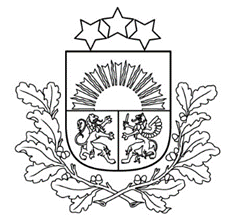 Valsts meža dienestsDARBĪBAS STRATĒĢIJA2021–2027SatursVispārīgā daļa	4.lpp	Misija	4.lpp	Vīzija	4.lpp	Vērtības	4.lpp	Mērķgrupas	4.lpp	Darbības spējas 	5.lpp	Institucionālās prioritātes, to mērķi un rezultāti	14.lppPielikums “Patstāvīgie Valsts meža dienesta darbības virzieni”	27.lpp	pasts@vmd.gov.lvwww.vmd.gov.lv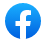 www.facebook.com/valstsmezadienests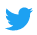 twitter.com/mezadienestsLietotie saīsinājumiERAF		Eiropas Reģionālās attīstības fondsIKT		Informācijas un komunikācijas tehnoloģijasMVR		Meža valsts reģistrsZM		Zemkopības ministrija Vispārīgā daļaValsts meža dienesta (turpmāk – Dienests) darbības stratēģija 2021.–2027. gadam (turpmāk – Stratēģija) ir vidēja termiņa plānošanas un vadības dokuments. Stratēģija izstrādāta, ievērojot ZM Darbības stratēģijā 2021.–2027. gadam noteikto mērķi – nodrošināta meža resursu pieejamība pašlaik un nākamajām paaudzēm, vismaz 611 milj. m3 augošu koku krājas (pēc nacionālās meža definīcijas) un vismaz 3 285 000 ha meža platības.Stratēģija ir Dienesta darbības kapacitātes, attīstības un pārvaldības instruments, kas nosaka prioritātes, mērķus un plānotos rezultātus, kā arī darbības virzienus, kuru ietvaros dienesta struktūrvienības plāno un organizē savu darbu un pieejamos resursus, lai efektīvi, ekonomiski un lietderīgi īstenotu minētos rīcībpolitikas mērķus. Dienests atbilstoši Stratēģijai plāno savu darbību tā kompetencē esošo funkciju un uzdevumu izpildei. Dienests, pamatojoties uz Stratēģijā noteiktajām vidēja termiņa prioritātēm, izstrādā gada darba plānu, kas satur informāciju par konkrētiem pasākumiem, uzdevumiem un atbildīgajiem par to īstenošanu.MISIJAValsts meža dienesta misija (virsmērķis) ir rūpēties par atbildīgu meža izmantošanu un saglabāšanu nākamajām paaudzēm, ikreiz sasniedzot labāko rezultātu.VĪZIJAValsts meža dienests – vadošā iestāde meža ilgtspējai, tiecoties uz izcilību. VĒRTĪBASSavā darbā novērtējam: Komandu, kur cilvēki un viņu sadarbība ir vērtīgāka par rīkiem un priekšrakstiem.Klientu, kam ikreiz izcila pieredze ir vērtīgāka par mūsu sekošanu likuma burtam.Rezultātu, kad reāli atrisinātas lietas ir vērtīgākas par sekošanu procedūrām.Izaugsmi, jo viena jauna, izmēģināta lieta ir vērtīgāka par simts prātojumiem.MĒRĶGRUPASDienests savā darbībā ievēro valsts pārvaldes pamatprincipus. Tie ietver atklātību pret privātpersonām un sabiedrību kopumā, kā arī to iesaistīšanu lēmumu pieņemšanā. Dienests ir konstruktīvs partneris, kas pastāvīgi pārbauda un pilnveido sniegto pakalpojumu kvalitāti, lai vienkāršotu un uzlabotu esošās procedūras, padarītu tās pēc iespējas ērtākas un saprotamākas, izmantojot mūsdienu IKT iespējas. Lai īstenotu savu misiju, Dienests savas kompetences ietvaros mijiedarbojas ar šādām svarīgākajām mērķgrupām:Valsts meža dienesta darbības spējas IevadsMēs, Valsts meža dienests,  esam meža apsaimniekošanu un izmantošanu uzraugoša iestāde, un mūsu mērķis ir panākt, lai šie procesi notiek, ievērojot normatīvajos aktos noteiktās prasības. Pieņemot, ka normatīvo aktu prasības ir tādas, kuru ievērošana un izpilde nodrošina meža un meža nozares ilgtspēju, tad mūsu uzdevums ir panākt tām atbilstošu meža īpašnieku rīcību, izmantojot mums piešķirtās pilnvaras un instrumentus.Valsts mērķis meža nozarē ir ar tās rīcībā esošajiem līdzekļiem radīt apstākļus meža politikas kopējo mērķu sasniegšanai. Valstij meža nozarē ir četras pamatfunkcijas: normatīvā, uzraudzības, īpašnieka un atbalsta funkcija. Dienests īsteno valsts meža politiku, kopš 2000. gada veicot uzraudzības funkciju un daļēji atbalsta funkciju. Dienests ir zemkopības ministram padota tiešās pārvaldes iestāde. Dienests uzrauga meža apsaimniekošanu un izmantošanu un medības reglamentējošo normatīvo aktu prasību ievērošanu, uzrauga un īsteno meža ugunsapsardzību, piedalās valsts meža politikas izstrādē, uzkrāj informāciju par mežu:meža inventarizācijas dati;dati par mežā veikto mežsaimniecisko darbību, t.sk. atmežošanu;informācija par meža reproduktīvā materiāla ražošanu un izmantošanu, un meža reproduktīvā materiāla piegādātājiem; informācija par medību iecirkņiem; dati par medījamo dzīvnieku populācijām;dati par meža ugunsgrēkiem;dati par dabas aizsardzības objektiem. Dienests pilda citus meža apsaimniekošanu un dienesta kompetenci reglamentējošajos normatīvajos aktos noteiktos uzdevumus. Nākamajos gados attīstot iestādi:optimizēsim iekšējos procesus; veidosim efektīvāku iestādes struktūru;paaugstināsim klientiem sniegto pakalpojumu kvalitāti, tai skaitā attīstīsim e-pakalpojumus, pārveidosim pakalpojumu sniegšanas procesus; nodrošināsim iespējami augstāku darbinieku iesaisti un apmierinātību.Dienests turpinās būt vadošā tiešās pārvaldes iestāde meža ilgtspējas nodrošināšanai, tiecoties uz izcilu kvalitāti un kalpojot sabiedrībai, un veicinās meža nozares stratēģisko mērķu sasniegšanu, tostarp līdz 2050. gadam palielināt Latvijas mežu ražību par 25%, tādējādi ik gadu paaugstinot CO2 piesaisti Latvijas mežos.Administratīvā uzbūveDienestu vada ģenerāldirektors. Dienesta pamatfunkciju izpildi nodrošina 10 teritoriālās struktūrvienības – virsmežniecības, kuras vada virsmežziņi un kurās ietilpst 29 mežniecības un 59 nodaļas visā Latvijā. Valsts meža politikas īstenošanā piedalās, sniedzot nepieciešamo atbalstu virsmežniecībām, šādas Dienesta centrālās administrācijas struktūrvienības:Meža resursu pārvaldības departaments, kurā ietilpst Mežsaimniecības daļa, Medību daļa, Meža un vides aizsardzības daļa un Juridiskā daļa;Meža resursu reģistra departaments, kurā ietilpst Meža resursu reģistra izstrādes un uzturēšanas daļa un Informācijas tehnoloģiju un dokumentu pārvaldības daļa;Kontroles un uzraudzības daļa, kura veic iekšējās kontroles pasākumus;Valsts īpašuma uzraudzības un apsaimniekošanas daļa;Finanšu un grāmatvedības daļa;Personāla daļa.Personāls Dienesta nozīmīgākais resurss ir mūsu darbinieki un civildienesta ierēdņi ar nozarei vai amatam atbilstošu izglītību. Uz 2021. gada 1. janvāri Dienestā apstiprinātas 642,5 amatu vietas. No tām:518,5 valsts civildienesta ierēdņu amata vietas;82 darbinieku, kas nodrošina iestādes funkciju izpildi, amata vietas;42 apkalpojošā personāla (darbinieku) amatu vietas.Faktiskais Dienestā nodarbināto skaits uz 2021. gada 1. janvāri – 629.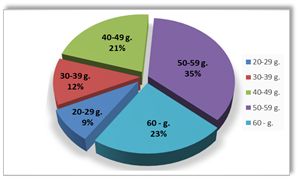 Dienestā nodarbināto sadalījums pa vecuma grupāmDienestā jau ilgu laiku vērojama tendence palielināties nodarbināto skaitam vecumā virs 50 gadiem (2020. gadā no visiem Dienestā nodarbinātajiem vecumā virs 50 gadiem bija 58 % nodarbināto), ir zems personāla atjaunošanās koeficients. Gados jauni speciālisti neredz motivāciju pieteikties uz vakantajiem amatiem Dienestā, kā arī izvēlas aiziet no Dienesta uz citām darba vietām, savu lēmumu pamatojot ar zemo atalgojumu Dienestā. Vakanto amatu konkursi vairākos gadījumos izbeigti bez rezultāta, jo uz amatu nav pieteicies neviens pretendents.91 % no Dienestā nodarbinātajiem ir augstākā izglītība (1. vai 2. līmeņa augstākā profesionālā izglītība, bakalaura, maģistra vai doktora grāds), 9 % – vidējā speciālā, vidējā vai pamata izglītība.No šobrīd 629 nodarbinātajiem 351 ir vīrieši un 278 sievietes.Personāla rotācijas koeficients ir 0.1198, bet personāla atjaunošanās koeficients ir 0.0607. Jauno speciālistu piesaiste darbā Dienestā ir viena no problēmām, kas risināma tuvākajā laikā. Dienesta personāla mainība ir zema un tas nodrošina profesionālo zināšanu uzturēšanu augstā līmenī, no otras – veido zināmu rutīnu darbā un nevēlēšanos ieviest pārmaiņas. Dienestā strādājošajiem jāpilnveido IKT pielietošanas prasmes. Darbinieku kvalifikācijas paaugstināšanai Stratēģijas darbības laikā plānots veidot mācību sistēmu, kuras mērķis būs virzīt nodarbinātos uz individuālu attīstību,  radot iespējas apgūt papildu zināšanas un prasmes kvalitatīvākai pienākumu izpildei.Lai nodrošinātu Dienesta funkcijas – meža ugunsdrošības uzraudzība un ugunsgrēku ierobežošana – izpildi, katru gadu meža ugunsnedrošajā laika periodā vidēji Dienests nodarbina no 310 līdz 350 cilvēkiem (meža ugunsdzēsības staciju vadītāji, specializēto automobiļu vadītāji, meža ugunsdzēsēji, uguns novērošanas torņu dežuranti un operatīvie dežuranti). Zemais atalgojums, bet ne tikai, ietekmē sezonas darbinieku lielo mainību un rada problēmas atrast un piesaistīt darbam apmācītus un kvalificētus darbiniekus. Lai Dienests iespējami efektīvi īstenotu meža ugunsdzēsību, nepieciešams nodrošināt motivējošu sezonas darbinieku atalgojuma un sociālo garantiju sistēmu, pieņemt papildu sezonā nodarbinātos un pagarināt meža ugunsnedrošo laikposmu, vai arī rast citus risinājumus šīs funkcijas pilnvērtīgai īstenošanai. Šī funkcija ir uzticēta Dienestam vēsturē balstītu iemeslu dēļ, un jāatzīst, ka Dienestam jau šobrīd nav un arī nākotnē nav paredzama pilnībā pietiekama profesionālā kapacitāte pilnvērtīgai meža ugunsdzēsības funkcijas īstenošanai. Attiecīgi ilgtermiņā valstiski saprātīgākais risinājums ir meža ugunsdzēsības funkciju uzticēt profesionālam ugunsdzēsības dienestam, t.i., Valsts ugunsdzēsības un glābšanas dienestam. Līdz šim gan nav bijusi politiska griba atbalstīt šādu risinājumu.Finanses Dienesta darbību finansē no valsts budžeta programmas 24.00.00 „Meža resursu ilgtspējības saglabāšana” apakšprogrammas 24.01.00 „Meža resursu valsts uzraudzība”.Dienesta ieņēmumu un attiecīgi izdevumu pamatā ir valsts budžeta dotācija (99 %) un ieņēmumi no maksas pakalpojumiem (1 %). 2021. gadā Dienesta budžets ir 15.1 milj. euro.Lielāko daļu finansējuma (78 %) Dienests novirza nodarbināto atlīdzībai, bet teju vienu piektdaļu (18 %) preču un  pakalpojumu iegādei – degvielas, transportlīdzekļu uzturēšanas un remonta, biroja telpu uzturēšanas, informācijas sistēmu uzturēšanas un attīstības u.c. izmaksām. Pamatkapitāla veidošanai Dienests izlieto 4 % no piešķirtā finansējuma.Dienestā 2020. gadā bruto mēneša vidējā darba samaksa virsmežzinim bija 2141,00 euro, virsmežniecības inženierim – 1312,00 euro, mežzinim – 1069,00 euro, Meža ugunsdzēsības stacijas vadītājam – 928,00 euro.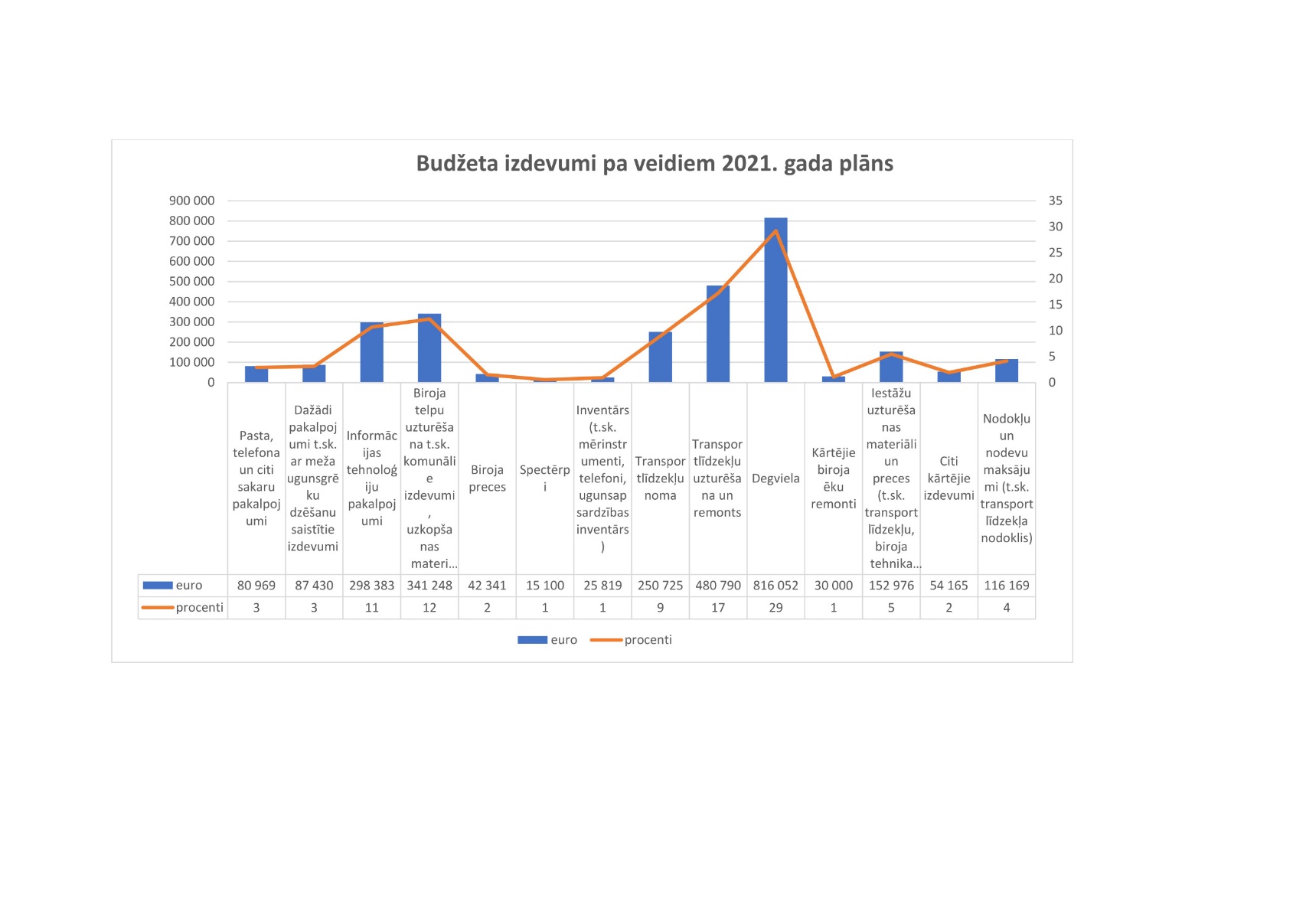 Dienestam uzticēto funkciju pilnvērtīgai veikšanai nepieciešams papildu finansējums, kas tiktu novirzīts prioritāro pasākumu finansēšanai, palielinot atlīdzību dienestā nodarbinātajiem (gan pastāvīgi, gan sezonā nodarbinātajiem), MVR uzturēšanai un attīstībai, kā arī sistemātiski plānotai pamatlīdzekļu atjaunošanai un uzturēšanai. Pēc šī brīža aprēķiniem Dienestam 2022. gadā papildus nepieciešami 7,0 milj. euro, 2023. gadā nepieciešami 6,2 milj. euro, savukārt 2024. gadā – 5,7 milj. euro. Neatbalstot prioritāros pasākumus, Dienestam radīsies nopietnas grūtības piesaistīt jaunos speciālistus un sezonas darbiniekus, kā arī atjaunot pamatfunkciju veikšanai nepieciešamos tehniskos resursus.Nākotnē iecerēts visā valstī izveidot attālinātās ugunsnovērošanas sistēmu, sakārtojot un aprīkojot vismaz 150 ugunsnovērošanas torņus ar novērošanas kamerām, kā arī izveidojot infrastruktūru un operatīvo dežurantu darba vietas šīs sistēmas apkalpošanai.Sadarbība ar nozaru pārstāvjiem un sabiedrību Valsts meža dienests ir vadošā iestāde meža ilgtspējas nodrošināšanai, rezultātus sasniedzot sadarbībā ar nozaru pārstāvjiem un sabiedriskajām organizācijām. Dienesta funkciju sekmīgākai īstenošanai sadarbojamies ar:Valsts ugunsdzēsības un glābšanas dienestu - meža ugunsgrēku atklāšanā, kā arī savstarpējās palīdzības sniegšanā, dzēšot ugunsgrēkus.Nacionālajiem bruņotajiem spēkiem un Zemessardzi - ar mērķi nodrošināt ugunsgrēku novēršanu un sekmīgu dzēšanu, kā arī uguns apsardzības profilaktisko pasākumu īstenošanu, ugunsgrēku seku novēršanas darbos, sniedzot materiāli tehnisko palīdzību rīcībā esošo resursu ietvaros, informācijas nodrošināšanā, personālsastāva mācībās - meža ugunsdzēsībā un civilajā aizsardzībā, kā arī sniedzot  atbalstu mācību organizēšanā.Valsts robežsardzi – ar mērķi nodrošināt meža ugunsgrēku ierobežošanu, novēršanu un dzēšanu, kā arī informācijas sniegšanā par ugunsgrēkiem un pieejamiem resursiem materiāli tehniskās palīdzības sniegšanā, tajā skaitā gaisa kuģu, resursu un personāla iesaistīšanā ugunsgrēku dzēšanas darbos, personāla apmācībā ugunsgrēku ierobežošanā, dzēšanā un to izraisīto seku novēršanā vai mazināšanā.SIA ‘Rīgas meži” – nodrošinot ugunsdrošības profilaktiskos pasākumus un sadarbojoties meža ugunsgrēku ierobežošanā un ugunsgrēka vietas uzraudzībā, kā arī informācijas apmaiņā.Valsts policiju un  Latvijas Republikas prokuratūru - meža un medību normatīvo aktu prasību pārkāpumu gadījumos.Valsts zemes dienestu - informācijas iegūšanā, apstrādē, izmantošanā un savstarpējā apmaiņā.Mežu konsultāciju pakalpojumu centru - nodarbināto apmācību organizēšanā un informācijas apmaiņā.Dabas aizsardzības pārvaldi un Valsts vides dienestu - dabas aizsardzību regulējošo normatīvo aktu uzraudzības meža apsaimniekošanā īstenošanā, kā arī  datu apmaiņā starp MVR un Dabas datu pārvaldības sistēmu OZOLS.Valsts kultūras pieminekļu aizsardzības inspekciju – informācijas savstarpējā apmaiņā.Pilsonības un migrācijas lietu pārvaldi - no Pārvaldes pārziņā esošās informācijas sistēmas Iedzīvotāju reģistrs tiešsaistes datu pārraides režīmā nododot fizisko personu datus MVR.Uzņēmuma reģistru – nodrošinot pieeju informācijai par juridiskām personām un identificētu personas, kuras ir tiesīgas pārstāvēt juridiskās personas,AS “Latvijas valsts meži”, kura ietver sevī vienošanos par savstarpēju sadarbību šādās jomās:•	meža ugunsdrošība un ugunsdzēsība;•	medību saimniecība;•	koku ciršana;•	meža inventarizācijas dati;•	meža atjaunošana, kopšana un ieaudzēšana;•	meža reproduktīvais materiāls;•	vides un dabas aizsardzība;•	informācijas sistēmu atbalsts.Latvijas Ģeotelpiskās informācijas aģentūru – par patstāvīgās globālās pozicionēšanas bāzes staciju sistēmas reālā laika korekcijas signāla datu izmantošanu.Būvniecības valsts kontroles biroju – piekļuvei būvniecības informācijas sistēmai.Citu iestāžu funkciju labākai īstenošanai Dienests sadarbojas ar:Lauku atbalsta dienestu – Eiropas savienības atbalsta administrēšanā Lauku attīstības programmas pasākumu īstenošanā un informācijas apmaiņā.Iekšlietu ministrijas Informācijas centru – sniedzot un saņemot ziņas no Sodu reģistra pārkāpumu gadījumos, Licenču un sertifikātu reģistra mednieku eksaminācijas gadījumos.Meža inventarizācijas veicēju sertificēšanas organizācijām - aktuālo jautājumu par meža inventarizācijas veikšanu risināšanā.Valsts ieņēmumu dienestu – sniedzot informāciju par faktiski izcirstajiem mežu apjomiem.Centrālo statistikas pārvaldi – nodrošinot savstarpēju informācijas apmaiņu un valsts statistisko pārskatu sniegšanu par Latvijas meža nozari starptautiskajām organizācijām un institūcijām.Nodrošinājuma valsts aģentūru – valsts materiālo rezervju glabāšanā un uzturēšanā.Latvijas Meža nozares arodbiedrību – veidojot sociālo dialogu par nodarbināto darba apstākļiem.Latvijas Meža īpašnieku biedrību – risinot problēmjautājumus, kas saistīti ar mežu apsaimniekošanu regulējošo normatīvo aktu piemērošanu. Dienests, pildot tam uzticētās funkcijas, cieši sadarbojas ar  nevalstiskajām organizācijām, tostarp Latvijas meža īpašnieku biedrību, Latvijas mednieku savienību, Latvijas mednieku asociāciju, kā arī Vides konsultatīvās padomes pārstāvjiem.IKT sasniegumi un attīstībaDienests ir izveidojis un uztur valsts informācijas sistēmu – Meža valsts reģistru, kas satur nozīmīgus datus par meža resursiem valstī. Šīs valsts informācijas sistēmas dati kalpo par vienotu informatīvo atbalsta portālu gan Dienesta darbiniekiem lēmumu pieņemšanai, gan mūsu klientiem pakalpojumu saņemšanai.Ja pirms 20 gadiem MVR iekļāva informāciju tikai par mežu un tajā notikušo saimniecisko darbību, tad uz 2021. gada sākumu MVR integrējis sevī visas Dienesta līdz šim uzturētās datu apakšsistēmas:1) meža inventarizāciju (meža nogabalu) aktualizētie dati;2) dati par veikto mežsaimniecisko darbību – koku ciršanu, meža atjaunošanu, ieaudzēšanu un jaunaudžu kopšanu;3) dati meža uguns apsardzības darbu organizēšanai – uguns apsardzībā izmantojamās infrastruktūras informācija, profilaktisko pasākumu plāns, meža ugunsgrēku reģistrācijas akti;4) dati par teritorijām ar aizsardzības pazīmēm;5) medību platības, dati par medījamo dzīvnieku sugām – izplatība, apjomi, limiti, medību atļaujas un to izmantošana. 6) meža reproduktīvā materiāla (MRM) aprite – MRM avoti, sertifikāti un piegādātāji;7) mednieku reģistrs – izsniegtās mednieku un medību vadītāju apliecības, iegādātās mednieka sezonas kartes un atļaujas ārvalstu medniekiem medīt Latvijas teritorijā.Tā kā praktiski visi Dienesta uzraugāmie objekti, vai tas būtu meža nogabals, cirsma, meža ugunsgrēks vai medību iecirknis, ir telpiski identificējami, tieši ģeotelpiskās informācijas sistēmas (MVR) izveide bija viena no Dienesta pēdējās desmitgades prioritātēm, kas 2016. gadā arī tika ieviesta.Nosakot nākamos attīstības mērķus, atklājās vajadzība krasi uzlabot klientu apkalpošanas kvalitāti, ieviešot inovācijas un veidojot sistēmu mērķtiecīga darba rezultāta sasniegšanai.Darbības virziena attīstība nākamajam periodam saistāma ar administratīvā sloga mazināšanu gan Dienesta darbiniekiem, gan klientiem. Ar uzturamās informācijas aprities uzlabojumiem un e-pakalpojumu attīstību jau esam identificējuši un risinām šādas attīstības aktivitātes: a) ir izveidots mednieku reģistrs, izveidota mednieku eksāmenu elektroniska kārtošana un izveidots e-pakalpojums mednieka sezonas kartes saņemšanai (aktivitāte tiks ieviesta līdz ar attiecīgo normatīvo aktu stāšanos spēkā);b) izveidota saskarne datu saņemšanai no medību mobilās lietotnes “Mednis” medījamo dzīvnieku, to klātbūtnes pierādījumu, nomedīšanas fakta un postījumu reģistrēšanai (aktivitāte tiks ieviesta līdz ar attiecīgo normatīvo aktu stāšanos spēkā);c) meža īpašnieku pašapkalpošanās iespēju palielināšana MVR. Vienotās autentificēšanās sistēmas Latvija.lv izmantošana piekļuvei sistēmai; internetbanku maksājumu moduļa integrēšana sistēmā valsts nodevas vai pakalpojuma apmaksai; citu esošo Dienesta pakalpojumu digitālā transformācija, kā arī klientam draudzīgākas, intuitīvi saprotamas saskarnes izveidošana;d) Dienests savu iespēju robežās paaugstinās MVR meža inventarizācijas datu pieejamību. Pēc Dienesta iniciatīvas meža inventarizācijas dati no ierobežotas pieejamības informācijas kļuvuši par vispārpieejamu informāciju, un, stājoties spēkā  attiecīgajiem normatīvajiem aktiem, Dienests publiskos meža inventarizācijas datus valsts atvērto datu portālā;e) datu apmaiņas risinājumi ar citām valsts pārvaldes institūcijām Dienesta darbinieku lēmumu un MVR datu kvalitātes paaugstināšanai. Šobrīd identificēti šādi partneri: – Iekšlietu ministrijas Informācijas centrs (IeM IC personas sodāmības pārbaudei);– Pilsonības un migrācijas lietu pārvalde (PMLP Iedzīvotāju reģistrs);– Tiesu administrācija (Valsts vienotās datorizētās zemesgrāmatas izplatīšanas sistēma);– Valsts kase (VK Maksājumu datu saņemšana).Plānotas arī tādas MVR tehniskās infrastruktūras attīstības aktivitātes, kā:MVR izmantojamās datu bāzes vadības sistēmas pāreja uz OpenSource risinājumiem. Aktivitātes rezultātā radīsim iespēju pāriet uz ZM vienotā datu centra tehniskajiem resursiem un palielināt MVR skaitļošanas jaudas;jaunu tehnisko un tehnoloģisko risinājumu ieviešana, kas ļaus palielināt MVR veiktspēju un mazināt ar datu integritāti saistītus riskus.Svarīgākie vidēja termiņa uzdevumi: 1) Dalība ZM ERAF līdzfinansētā projekta “Zemkopības ministrijas un tās pakļautībā esošo iestāžu informācijas un komunikācijas tehnoloģiju (IKT) attīstība” II. kārtas īstenošanā;2) Nodrošināt esošā MVR uzturēšanu plānošanas periodā;Iesaistītās iestādes:Darbības virzienu nodrošina Dienests sadarbībā ar:ZM – ERAF projekta “Zemkopības ministrijas un tās pakļautībā esošo iestāžu informācijas un komunikācijas tehnoloģiju (IKT) attīstība” īstenošanā;ar Valsts zemes dienestu, Dabas aizsardzības pārvaldi, Latvijas Ģeotelpiskās informācijas aģentūru, Valsts policiju, akciju sabiedrību “Latvijas valsts meži”, Tiesu administrāciju, Pilsonības un migrācijas lietu pārvaldi, Iekšlietu ministrijas Informācijas centru, Valsts kasi – starpsistēmu saskarņu atbalsta datu saņemšanā/nodošanā;Dienesta visu līmeņu struktūrvienības atbilstoši kompetencei nodrošina datu reģistrēšanu, uzturēšanu un pakalpojumu sniegšanu.Korupcijas, izšķērdēšanas, kā arī interešu konfliktu novēršanas pasākumi Dienestā ir izveidota un darbojas iekšējās kontroles sistēma (IKS) korupcijas un interešu konflikta riska novēršanai (Ministru kabineta 2017.gada 17.oktobra noteikumi Nr. 630 “Noteikumi par iekšējās kontroles sistēmas pamatprasībām korupcijas un interešu konflikta riska novēršanai publiskas personas institūcijā”), kuras mērķis ir sekmēt pastāvīgu, efektīvu un lietderīgu Dienesta darbību. Stratēģijas īstenošanas periodā plānojam veikt iekšējās kontroles novērtējumu vadības, atbalsta un pamatdarbības jomās, pārbaudot virsmežniecību, mežniecību un mežziņu darbības. Balstoties uz iegūtajiem kontroles rezultātiem, aktualizēsim IKS.Riski iestādes darbībāDienesta darbībā apzināti šādi iespējamie būtiskākie riski:* Meža zeme aizņem 3,32 milj. ha. Pēc nacionālā meža monitoringa datiem valstī Meža likumā noteiktajai meža definīcijai atbilst  ap 310 tūkst. ha lielas zemes platības, kuru juridiskais statuss nav mežs, tas ir papildus gandrīz 10 % no pašlaik Dienesta uzraugāmās platības. Pieaug Dienesta uzraugāmā meža zemju platība un veicamā darba apjoms.** Klimata pārmaiņu ietekmē, kā arī iedzīvotāju aktivitāšu dēļ siltajā sezonā pieaug ugunsgrēku risks mežos, un ir nepieciešams noteikt ilgāku meža ugunsnedrošo laikposmu, t.i., pagarināt to no līdzšinējiem 4 mēnešiem līdz 6 mēnešiem, kā arī tā sākumu izsludināt, ievērojot laikapstākļus reģionos.Valsts meža dienesta prioritātes, to mērķi un rezultātiStratēģijas darbības laikā esam izvirzījuši šādas Valsts meža dienesta kapacitātes attīstības un pārvaldības prioritātes:Radīsim izcilu klientu pieredzi, saņemot pakalpojumu Dienestā:uzlabosim komunikāciju ar klientu;attīstīsim e-pakalpojumus;uzlabosim klientu apkalpošanu.Stiprināsim Dienesta kapacitāti, uzlabojot procesu un resursu pārvaldību:uzlabosim iekšējo komunikāciju un attīstīsim komunikāciju ar sabiedrību;pilnveidosim iekšējo procesu pārvaldību;paaugstināsim darbinieku kapacitāti un motivāciju.Profesionāli, augsti motivēti, godprātīgi darbinieki kā Dienesta sekmīgas darbības pamats:pilnveidosim atalgojuma sistēmu;nodrošināsim kvalifikācijas uzturēšanu un pilnveidošanu;uzlabosim darba vidi.mērķis: uzlabota komunikācija ar klientu.Dienests izsniedz normatīvajos aktos noteiktās atļaujas, apliecības, licences, apliecinājumus un citus dokumentus, atestē meža reproduktīvā materiāla ieguves avotu un sertificē meža reproduktīvo materiālu, uzrauga meža veselības stāvokli, pārbauda meža inventarizācijas datu kvalitāti, kārto valsts informācijas sistēmu – MVR, eksaminē medniekus un medību vadītājus, izsniedz mednieka un medību vadītāja apliecības, mednieka sezonas kartes un atļaujas ārzemniekam medīt Latvijas teritorijā, organizē meža ugunsdrošības uzraudzību un meža ugunsgrēku ierobežošanu, administrē valsts un starptautiski finansēto atbalsta programmu īstenošanai mežsaimniecībā, informē sabiedrību par meža un medību resursu stāvokli un to izmantošanu, kā arī informē un konsultē meža īpašniekus par attiecīgo normatīvo aktu prasībām.Dienesta pakalpojumu saņēmēji ir:  •      	Meža īpašnieki vai tiesiskie valdītāji, aptuveni 140 000;•      	Mednieki un medību vadītāji, aptuveni 29 700;•      	Meža reproduktīvā materiāla ražotāji, tirgotāji, importētāji, eksportētāji, 250;•      	Medību tiesību lietotāji (medību iecirkņi), aptuveni 1990;•      	citi.Dienests sniedz 44 dažādus valsts pārvaldes publiskos pakalpojumus. Ar Dienesta sniegtajiem publiskajiem pakalpojumiem, to pieprasīšanas un saņemšanas veidiem, ar pakalpojumiem saistītajiem maksājumiem un pakalpojumu aprakstiem iespējams iepazīties Publisko pakalpojumu katalogā vienotajā valsts un pašvaldību pakalpojumu portālā Latvija.lv un Dienesta oficiālajā tīmekļvietnē.  Taču ar to mūsdienās nav pietiekami. Tuvākajā laikā mums jākļūst proaktīviem pakalpojumu sniegšanā, piemēram, nosūtot klientam personalizētu atgādinājumu vai brīdinājumu no MVR par pārskatu iesniegšanas termiņiem. Lai padarītu dažādu dienestā iesniedzamo pārskatu un iesniegumu aizpildīšanu vēl saprotamāku, plānojam izveidot video instrukcijas, rīkot informatīvas kampaņas Dienesta kontos sociālajos tīklos par Dienesta klientiem svarīgām aktualitātēm. Mūsu prioritārs uzdevums ir pilnveidot MVR nolūkā nodrošināt klientam pietiekamu un skaidru informāciju par pienākumiem un pieteiktā pakalpojuma izpildes gaitu. Plānojam MVR izmaiņas, veidojot klientam draudzīgu, viegli uztveramu un saprotamu saskarni. Lai to īstenotu, cieši sadarbosimies ar Latvijas Meža īpašnieku biedrību, Latvijas mednieku savienību, Latvijas mednieku asociāciju, kā arī citām nevalstiskajām organizācijām, kuras pārstāv Dienesta klientus. Klientu un tos pārstāvošo nevalstisko organizāciju ieguldījums ir īpaši būtisks, noskaidrojot klientu vajadzības un vērtības, lai spējam izveidot tieši tādus pakalpojumus, kādi ir vērtīgi klientam un pilnībā atbilst viņa vajadzībām.Sagaidāmie rezultāti.Iestādes klienti ir informēti par pakalpojumu saņemšanas iespējām un izmanto tās atbilstoši savām vajadzībām.Līdz minimumam ir samazināta klientu nepieciešamība ierasties klātienē pakalpojuma saņemšanai.Klienti saņem automātiskus atgādinājumus no MVR par normatīvajos aktos noteikto pienākumu izpildi un termiņiem, kā arī informāciju par pieteikto pakalpojumu izpildes gaitu.Rādītājimērķis: e-pakalpojumu attīstība.Dienests meža īpašniekiem/tiesiskajiem valdītājiem, medniekiem un meža reproduktīvā materiāla ražotājiem nodrošina iespēju tiešsaistē piekļūt MVR datiem. MVR lietotāju skaits turpina pieaugt.  2021. gada 1. janvārī vienošanos ar Dienestu par MVR lietošanu tiešsaistē noslēguši 1722 meža īpašnieki un 377 medību tiesību lietotāji.MVR lietotāju skaita pieaugums mudina Dienestu pilnveidot jau esošos pakalpojumus, kā arī veidot jaunus.Meža īpašniekam/tiesiskajam valdītājam MVR ir pieejami šādi e-pakalpojumi:•      	Meža īpašuma inventarizācijas datu iesniegšana;•      	Aktuālo meža inventarizācijas datu lejupielāde dbf un shp formātos;•      	Iesnieguma koku ciršanai iesniegšana un informācijas par pieņemto lēmumu saņemšana;•      	Paziņojumu par koku ciršanu iesniegšana;•      	Pārskata par veikto koku ciršanu iesniegšana;•      	Pārskata par meža atjaunošanu iesniegšana;•      	Pārskata par meža ieaudzēšanu iesniegšana;•      	Pārskata par jaunaudžu kopšanu iesniegšana;•      	Dažādu mežsaimniecisko pārskatu (obligāti atjaunojamo, obligāti kopjamo platību, atjaunoto, izkopto jaunaudžu platību utt.) izgūšana.Medību tiesību lietotājiem MVR ir pieejami šādi e-pakalpojumi:•      	Jaunu medību līgumu iesniegšana;•      	Aktuālās informācijas par medību tiesību lietotāju lejupielāde csv, shp un kml formātos;•      	Informācijas par izmantotajām medību atļaujām/nomedītajiem dzīvniekiem iesniegšana;•      	Informācijas par nomedītajiem nelimitētajiem dzīvniekiem un atrastajiem kritušajiem dzīvniekiem iesniegšana;•      	Pārskatu par medību līgumiem izgūšana.Meža reproduktīvā materiāla ražotājiem MVR pieejami šādi e-pakalpojumi:•      	Meža reproduktīvā materiāla ieguves saskaņojuma iegūšana;•      	Pārskata par iegūto meža reproduktīvo materiālu iesniegšana;•      	Gada pārskata iesniegšanu;•      	Informācijas iesniegšana par uz citām valstīm pārvietoto meža reproduktīvo materiālu.2020. gadā Dienests ZM projekta “Zemkopības ministrijas un tās pakļautībā esošo iestāžu informācijas un komunikācijas tehnoloģiju (IKT) attīstība” apakšprojekts “Valsts meža dienesta informācijas sistēmas papildinājumu izstrāde un integrācija ar zemkopības nozares koplietošanas risinājumiem” ietvaros izstrādāja šādus e-pakalpojumus medniekiem un medību vadītājiem:Pieteikšanās mednieka kandidāta teorētisko zināšanu un praktisko iemaņu pārbaudījumam, medību vadītāja kandidāta teorētisko zināšanu pārbaudījumam un mednieka praktisko iemaņu pārbaudījumam šaušanā ar garstobra-vītņstobra medību šaujamieroci;Pieteikšanās mednieka un medību vadītāja apliecības saņemšanai;Pieteikšanās mednieku sezonas kartes saņemšanai;Pieteikšanās atļaujas ārzemniekam medīt Latvijas teritorijā saņemšanai.Pieprasītākie Dienesta pakalpojumi ir apliecinājuma koku ciršanai izsniegšana, jaunaudžu kopšanas pārbaudes, meža atjaunošanas pārbaudes, mednieka sezonas karšu un medību atļauju izsniegšana, meža inventarizācijas datu reģistrācija MVR, kā arī konsultācijas par meža izmantošanu un apsaimniekošanu, medības un uguns apsardzību reglamentējošiem normatīvajiem aktiem ar izbraukumu dabā. MVR sākotnēji ir veidots kā iestādes iekšējām vajadzībām paredzēts darba instruments, kura iespējas laika gaitā pielāgotas arī izmantošanai klientiem. Sistēmas lietošana nav ārējam klientam intuitīvi saprotama un vienkārša, tādēļ jāattīsta tieši šī MVR funkcionalitāte.Dienestam šajā jomā ir jāsasniedz rezultāts, ka visus MVR pieejamos publiskos pakalpojumus klienti pieprasa un saņem  digitāli.Lai izvērtētu noteiktu pakalpojumu aktualitāti sabiedrībai, kas šobrīd notiek manuāli, plānota automātiskas pakalpojumu uzskaites sistēmas izveide.Sagaidāmie rezultāti:Ir atcelta MVR abonēšanas maksa.Klienti pakalpojuma saņemšanai prioritāri izmanto MVR.Rādītājimērķis: uzlabota klientu apkalpošana.Šobrīd Dienests organizē klientu apkalpošanu klātienē Dienesta teritoriālajās struktūrvienībās – mežniecībās, kur ir pieejams informatīvais atbalsts, pieeja tehniskajiem resursiem un ir iespējams saņemt praktisku atbalstu dokumentu sagatavošanā, pārbaudē un virzībā.Dienesta pakalpojumus iespējams pieprasīt:•      	klātienē;•      	sūtot ar drošu elektronisko parakstu parakstītu dokumentu uz Dienesta, virsmežniecības vai mežniecības oficiālo elektronisko vai elektroniskā pasta adresi;•      	MVR, ja klients ir noslēdzis līgumu ar Dienestu par datu apmaiņu tiešsaistē;•      	ar pasta starpniecību.Daudzie pakalpojuma pieprasīšanas kanāli sarežģī to administrēšanu, un katrs kanāls rada izmaksas. Dienesta mērķis ir panākt digitālu pakalpojuma pieprasīšanu, attīstot pienācīgu atbalstu klientam. Lai nodrošinātu vienādu pieeju un pakalpojuma kvalitāti, plānojam aktualizēt Klientu apkalpošanas standartu un apmācīt darbiniekus, lai visi klientu apkalpošanā iesaistītie nodarbinātie rīkotos atbilstoši klientu apkalpošanas standartam, tādējādi radot klientam izcilu pieredzi sadarbībā ar iestādi. Sagaidāmie rezultāti:Izveidots un ieviests vienots pakalpojumu sniegšanas process.Izveidota vienota klientu zvanu apkalpošana.Nodrošināta klientu apmierinātības noskaidrošana tūlīt pēc pakalpojuma saņemšanas un ikgadēja klientu apmierinātības aptauja.Rādītājimērķis: uzlabota komunikācija.2021. gada sākumā veiktajā darbinieku iesaistes un motivācijas pētījumā (turpmāk – Pētījums) respondenti kā vienu no pilnveidojamām jomām Dienestā norādīja iekšējo un ārējo komunikāciju. Kā nepietiekami efektīvu darbinieki novērtēja vertikālo un horizontālo iekšējo komunikāciju. Dienestam nav komunikācijas kanāla ātrai un efektīvai informācijas nodošanai iestādes iekšienē. Līdz šim izmantotie saziņas līdzekļi nav izrādījušies efektīvi, un līdzšinējā Dienesta iekšējās komunikācijas sistēmā vērojami trūkumi, tostarp informācijas nodošanā. Covid-19 infekcijas izplatība un ar to saistītie ieviestie ierobežojumi maina darbinieku savstarpējās komunikācijas paradumus, liekot meklēt jaunus digitālus risinājumus. Savstarpējās komunikācijas uzlabošanai veidosim jaunu iekšējās komunikācijas kanālu, caur kuru būs iespējams nodot informāciju visiem darbiniekiem nepastarpināti, un caur kura interaktīvajām iespējām veicināsim kolektīva saliedēšanos, stiprinot darbiniekos piederības sajūtu iestādei. Šī aktivitāte uzlabos vertikālo komunikāciju.Līdz šim metodisko vadību un informācijas apmaiņu profesionālās kompetences jautājumos lielākoties īstenoja semināru un lekciju veidā. Jau notiekošo sadarbību starp centrālo administrāciju un virsmežniecību speciālistiem, profesionālās kompetences stiprināšanai papildinās organizēti viedokļu un pieredzes apmaiņas forumi, kur līdzīgais runā ar līdzīgo, tādējādi veidojot jauna veida horizontālo komunikāciju.Dienestam ir vāja atpazīstamība publiskajā telpā, sabiedrībai trūkst izpratnes par Dienesta darbības jomām un sniegtajiem pakalpojumiem. 2021. gada sākumā veiktajā klientu apmierinātības aptaujā (turpmāk – Aptauja) respondenti norādīja uz nepieciešamību uzlabot Dienesta tīmekļvietnē iekļautās informācijas kvalitāti, to vairāk pielāgojot tieši klientu vajadzībām. Šī iemesla dēļ aktīvāk sadarbosimies ar reģionālajiem un nacionālajiem medijiem, piedāvājot publicēšanai materiālus par sabiedrībai aktuāliem tematiem; uzlabosim oficiālās tīmekļvietnes funkcionalitāti; attīstīsim Dienesta kontus sociālajos medijos. Šīs aktivitātes stiprinās arī Dienesta identitāti. Līdz šim bija vērojama nekonsekvence ārējās komunikācijas procesu organizēšanā, tai skaitā struktūrvienību iesaistē šajos procesos. Tas rada darbiniekos neapmierinātību, kā arī stresa situācijas, bez sagatavotības sniedzot informāciju plašsaziņas līdzekļiem, īpaši par sabiedrībai jutīgiem jautājumiem. Darbinieki norāda uz vajadzību veidot efektīvas komunikācijas stratēģijas. Aktīvāka sadarbība ar medijiem noteiks nepieciešamību Dienesta speciālistus sagatavot intervijām un komentāru sniegšanai. To panāksim, organizējot praktiskas nodarbības. Sagaidāmie rezultāti:Nodrošināta ātrāka un precīzāka informācijas aprite iestādē.Uzlabota medijiem, sabiedrībai sniegtās informācijas, Dienesta tīmekļvietnē ievietotās informācijas kvalitāte.Intensificēta ārējā komunikācija.Rādītāji* Domnīca - viedokļu un pieredzes apmaiņas forums starp centrālo administrāciju un virsmežniecībāmmērķis: izveidota efektīva struktūra.Pēdējā strukturālā reforma Dienestā īstenota 2012. gadā. Kopš tā laika ir mainījušies daudzi apstākļi: klientu un darbinieku pieprasījums izmantot digitālus rīkus, tehniskie līdzekļi un to pieejamība klientiem un darbiniekiem, IKT attīstība  (MVR, kas nodrošina vairāk kā pusi no tajā esošo pakalpojumu apstrādi tiešsaistē, un ir potenciāls nodrošināt vairāk), administratīvi teritoriālā reforma, Covid-19 pandēmija parādīja iespēju gan sniegt pakalpojumus klientiem, gan darbiniekiem strādāt attālināti. Iestādē ir konstatētas vairākas risināmas problēmas: administratīvajā procesā pastāv divu pakāpju lēmumu apstrīdēšana iestādē; Dienesta nemainīgais budžets, kas nenodrošina pietiekamus resursus pamatfunkciju īstenošanai un attīstībai; autoparks ir novecojis, un tā atjaunošanai nav pietiekama finansējuma, kā arī tā izmantošanas efektivitāte un pamatotība ir jāvērtē; mežziņu darbs ir sadrumstalots funkcijās; ir liels skaits darbinieku, kuriem jāpieņem lēmumi, tādejādi radot nevienādu pieeju, ar kuru saskaras klienti, saņemot pakalpojumus dažādās struktūrvienībās; klients zina, kurš darbinieks pieņems lēmumu par viņa iesniegumu, tāpēc pastāv iespēja ietekmēt lēmumu; virsmežniecībās nepastāv reālas aizvietošanas iespējas speciālistu prombūtnes laikā; meža ugunsapsardzības funkciju īstenojam uz riska robežas starp darbinieku apdraudējumu un sasniegto rezultātu, turklāt sastopamies ar arvien pieaugošām grūtībām nodrošināt personālu sezonas darbam un nodrošināt darbu pastāvīgajiem meža ugunsapsardzībā nodarbinātajiem gada 6–7 mēnešos ārpus meža ugunsnedrošā laikposma; Dienesta darbinieku vidējais vecums un Dienesta vērtību iedzīvināšana darbinieku ikdienas rīcībās. Tas rada nepieciešamību pēc citādas, efektīvākas darba organizācijas. Sagaidāmais rezultāts:Izvērtēta esošā pārvaldības struktūra un apzinātas attīstības iespējas.Ieviestas nepieciešamās pārmaiņas.mērķis: efektīva procesu un resursu vadība.Aptaujā respondenti kā vienu no Dienesta problēmām norādīja vienādas rīcības trūkumu līdzīgos apstākļos. Proti, līdzīgos apstākļos dažādās virsmežniecībās speciālisti rīkojas atšķirīgi. Līdz ar to klienti, īpaši tādi, kuru īpašumi atrodas dažādu virsmežniecību teritorijās, nevar rēķināties ar vienādu lēmumu analogās situācijās. Atšķirīgā prakse rada neizpratni par amatpersonu rīcības un lēmumu pamatotību. Dienesta uzdevums ir panākt iespējami vienādu rīcību līdzīgos apstākļos. To plānots sasniegt ar metodiskās vadības instrumentiem, tos kombinējot ar iekšējās kontroles pasākumiem.Uz augstu iekšējās birokrātijas līmeni, sniedzot atbildes Pētījumā, norādīja Dienesta darbinieki. Darbinieki minēja gan konkrētus piemērus, kur darbības vērtēja kā birokrātiskas, gan norādīja uz nepieciešamību izvērtēt iestādē esošos procesus nolūkā samazināt birokrātiju. Tas saskan ar klientu viedokli par vajadzību pilnveidot Dienesta klientu apkalpošanas praksi. Lai izvairītos no vairāku pakāpju darbībām, piemēram, veikt darbietilpīgu funkciju un noslodzes auditu vispirms un tad risināt tajā atklātās problēmas, plānojam izmantot LEAN – principu un metožu kopumu, lai identificētu un izskaustu vērtību neradošas rīcības darba procesos. Ar LEAN metodēm risināsim tādas problēmas kā neskaidrība par prioritātēm un darba uzdevumiem, slikta informācijas aprite, nelietderīgi procesi un birokrātija, “ugunsgrēka” režīms. Rezultātā organizācija pārorientēsies uz harmonisku, labi plānotu un pārraudzītu darba ritmu. Atsakoties no liekajām darbībām procesos un sakārtojot tos, atbrīvosies vismaz 15 % no darba laika. Tas risinās pārslodzes problēmas.Šobrīd Dienesta amatpersonas, pieņemot privātpersonām saistošus lēmumus, darbojas katra savā konkrētā teritorijā – apgaitā. Līdz ar to arī ikvienam iesniedzējam ir skaidri zināms, kura amatpersona pieņems lēmumu viņa lietā. Tas rada iespējamību mēģinājumiem iespaidot rezultātu, proti, korupcijas risku, kā arī lielu spiedienu uz godprātīgajiem Dienesta darbiniekiem. Summējot šo ar amatpersonu dažādo praksi līdzīgās situācijās, ir radīta augsne augstai korupcijas uztverei klientu vidū. Pārveidojot darba procesus, kā arī jomās, kur tas iespējams, ieviešot specializāciju, nodrošināsim pieeju, ka iesniedzējs iepriekš nezina, kura amatpersona  pieņems lēmumu viņa lietā.Dienests saviem darbiniekiem darba pienākumu izpildei nodrošina dažādus materiāli – tehniskos rīkus: automašīnas, datortehniku, sakaru līdzekļus, dažādus instrumentus, energoresursus, darba apģērbu u. tml. Dažādās struktūrvienībās nodrošinājums un tā izmantošanas intensitāte atšķiras. Īpaši uzsverams ir autotransports un tā izmantošana. Dienesta autoparks ir novecojis, un tā uzturēšanas izdevumi arvien paaugstinās. Līdzšinējā darba organizācija paredz nepieciešamību daudziem darbiniekiem iesaistīties meža ugunsapsardzības nodrošināšanā. Un tas nozīmē nepieciešamību darbiniekam 24/7 būt nodrošinātam ar transportlīdzekli arī darbinieka dzīvesvietā. Dienesta transportlīdzekļi nav aprīkoti ar GPS, un nav pietiekamu ticamu datu par to izmantošanu. Valsts kontrole ir norādījusi uz nepieciešamību sakārtot šo jomu. Tādēļ izveidosim amata pienākumu veikšanai nepieciešamā materiāli tehniskā aprīkojuma standartu, pārbaudīsim esošā aprīkojuma nodrošinājumu un izmantošanu, kā arī ieviesīsim labas pārvaldības sasniegšanai nepieciešamos uzlabojumus.Sagaidāmie rezultāti:Vienāda pieeja  līdzīgos gadījumos dažādās struktūrvienībās.Samazināta iekšējā un ārējā birokrātija.Samazināti korupcijas riski.Ieviesta specializācija.Amata pienākumu izpildei atbilstošs un efektīvi izmantots tehniskais aprīkojums. Rādītāji1. mērķis: pilnveidota atalgojuma sistēma.2021. gada sākumā veiktajā Pētījumā un Aptaujā gan darbinieki, gan klienti un sadarbības partneri ir atzinuši zemo atalgojumu Dienestā par būtisku šķērsli sekmīgai personālpolitikas attīstībai. Novērojama  tendence, ka pēdējā laikā bez rezultāta tiek noslēgti konkursi uz vakantajām Dienesta amatu vietām, jo konkursā nav pieteicies neviens pretendents. Tādēļ vakanto amatu pienākumus pilda citi darbinieki, kas būtiski palielina viņu darba apjomu, bet šāds risinājums nav piemērots valsts pārvaldes funkciju pilnvērtīgai izpildei ilgākā laika posmā. Daudzi jaunie speciālisti, kuri pēc mežsaimniecības izglītības iegūšanas izvēlējušies darbu Dienestā, tiek ievadīti darbā valsts pārvaldē un praktiski apmācīti, nostrādājot īsu laiku Dienestā, piedalās  mežsaimniecības nozares uzņēmumu amatu konkursos un aiziet no darba Dienestā, norādot, ka darbs Dienestā viņus apmierinātu, bet kā aiziešanas iemeslu min pat vairākas reizes lielāku piedāvāto atalgojumu citur nozarē. Tādēļ Dienests turpina nodarbināt darbiniekus, kuri jau sasnieguši pensijas vecumu. Šobrīd 23 % darbinieku ir vecumā virs 60 gadiem.Tāpat iestāde sastopas ar nopietnām grūtībām nolīgt sezonas darbiniekus darbam ugunsnedrošajā laikposmā. Lai arī šim smagajam darbam būtu nepieciešami fiziski spēcīgi darbinieki ar līdzīgām prasmēm un prasībām kā Valsts ugunsdzēsības un glābšanas dienestā, darbā nākas pieņemt darbiniekus bez šīm kompetencēm, jo par atalgojumu, kādu iespējams nodrošināt sezonas darbiniekiem, kā arī darba sezonālā rakstura dēļ (apmēram 4 mēneši gadā), nav iespējams piesaistīt profesionālus darbiniekus meža ugunsapsardzībai.Pašreiz šo problēmu risinām, gan piesaistot bijušos, gan šobrīd Valsts ugunsdzēsības un glābšanas dienestā strādājošos darbiniekus. Lielāks atalgojums, iespējams, ļautu piesaistīt atbilstošas kompetences darbiniekus. Taču jānorāda, ka, pat gūstot finansējumu plānotajam atalgojuma pieaugumam, tas tomēr nebūs konkurētspējīgs ar nozarē esošajiem komersantiem. Līdz ar to saprotams, ka tikai ar atalgojuma pieaugumu līdz 95% no normatīvajos aktos noteiktā maksimālā, šī problēma nebeigs pastāvēt. Dienesta ieskatā ilgtermiņā valstiski saprātīgākais risinājums ir meža ugunsdzēsības funkciju uzticēt profesionālam ugunsdzēsības dienestam, t.i., Valsts ugunsdzēsības un glābšanas dienestam. Dienests sadarbosies ar Valsts ugunsdzēsības un glābšanas dienestu, kā arī meža nozares politikas un civilās aizsardzības, ugunsdrošības un glābšanas politikas veidotājiem – ZM un Iekšlietu ministriju – lai rosinātu politiķu diskusiju par meža ugunsdzēsības funkciju nākotnē un piedāvātu iespējamos risinājumus Ministru kabinetam.Pētījumā darbinieki norādīja uz taisnīgas un skaidras motivācijas sistēmas nepieciešamību. Līdz šim Dienestā darbinieku motivācijas sistēma kalpoja nepietiekamā atalgojuma paaugstināšanai. Uzsākot inovāciju un  nepārtrauktu uzlabojumu kultūras ieviešanu Dienestā, motivācijas sistēma ir līdzeklis darbinieku iesaistei un iniciatīvu veicināšanai. Sasniedzamie rezultāti:Paaugstināts atalgojums Dienesta amatpersonām.Skaidra un taisnīga motivācijas sistēma sekmē inovāciju ieviešanu un nepārtrauktu uzlabojumu kultūru.Rādītāji* pieejamā finansējuma apmērā2. mērķis: nodrošināta kvalifikācijas uzturēšana un pilnveidošana.2021. gada Pētījumā atsevišķi tika aptaujāti vadītāji par vadības stilu, komunikāciju ar darbiniekiem un pārmaiņu vadību. Rezultāti parādīja nepietiekošu komunikāciju ar padotajiem par darba rezultātiem un to novērtēšanu (22 vadītāji to dara vienu reizi gadā, 23 vadītāji to dara vienu reizi pusgadā un 7 reizi ceturksnī, tikai 5 reizi mēnesī), nepieciešamību apgūt atgriezeniskās saites došanas/saņemšanas stratēģijas. Ieviešot 360 grādu vērtēšanu, vadītājiem tiks sniegta objektīvāka informācija par viņu darba rezultātiem.Veidojot jaunu sistēmu darbinieku kvalifikācijas nodrošināšanai, ne tikai veicināsim darbinieku profesionālo izaugsmi, bet arī vienādu pieeju un tiesisku lēmumu pieņemšanu. Līdz šim iekšējā kontrole strādāja nolūkā atklāt darbinieku kļūdas, un metodiskā vadība rūpējās par pietiekamu iekšējo normatīvo aktu (vadlīniju un metodiku) nodrošināšanu, savstarpēji nesadarbojoties kopējam mērķim. Darbinieku zināšanu vai prasmju pārbaudes neveicināja konstatēto trūkumu novēršanu, bet radīja nevajadzīgu stresu. Dienesta darbiniekiem paredzēts izveidot profesionālās kompetences novērtēšanas un mācību moduļu sistēmu. Tas nodrošinās katram darbiniekam skaidru amata pienākumu izpildei nepieciešamo prasmju un kompetenču standartu, viņa novērtējumu atbilstoši standartam un atbilstošu izaugsmes plānu. Speciālists, kurš kļuvis par vadītāju, ir jāatbalsta, kā arī jāattīsta viņa vadības prasmes. Dienesta vadības komandas veidošanā ieguldāms mērķtiecīgs darbs, nepieciešami gan komandas treniņi, gan darbnīcas vadītāju prasmju attīstīšanai, kā arī vadītāju supervīzijas.Sagaidāmie rezultāti:Pilnveidota darba rezultātu vērtēšana.Izveidota darbinieku kvalifikācijas nodrošināšanas sistēma.Izveidota vadītāju attīstības programma.Rādītāji3. mērķis: nodrošināta darbinieku labbūtība.Dienesta lielākā vērtība ir darbinieki, tādēļ plānojam regulāri noskaidrot darbinieku viedokli par viņu labbūtības nodrošināšanu darbā. 2021. gada Pētījumā, atbildot uz jautājumu par  darba ietekmi uz privāto dzīvi, darbinieki norādīja uz problēmām šajā jomā. Lai arī vairāk to izjūt vadītāji, arī speciālisti atzīst darba negatīvo ietekmi uz privāto dzīvi. Iestāde sastopas ar izaicinājumiem, pārkārtojot darba organizāciju, kā arī ieviešot inovācijas, kas ne tikai nepasliktinātu darbinieku vērtējumu par viņu apmierinātību ar darbu, bet arī paaugstinātu to. Iesaistot darbiniekus lēmumu pieņemšanā, kā arī ieviešot veselīgus paradumus darbā gan fiziskās, gan pisihoemocionālās veselības saglabāšanā, Dienests paaugstinās darbinieku iesaisti un apmierinātību ar darbu.Sagaidāmie rezultāti:Darbinieki nodrošina līdzsvaru starp darba un privāto dzīvi.Ieviesti veselīgi paradumi darbā.Darbinieku vērtējums par iesaisti un apmierinātību ar darbu saglabājas.RādītājiPielikumsPatstāvīgie Valsts meža dienesta darbības virzieniVMD savu stratēģiju veido, balstoties uz Meža un saistīto nozaru attīstības pamatnostādnēm 2015.- 2020. gadam, ZM darbības virzienu „Dabas resursu ilgtspējības saglabāšana”, „Nozaru uzņēmējdarbības attīstības veicināšana”, un ZM budžeta programmas „24.00.00. "Meža resursu ilgtspējības saglabāšana", apakšprogrammu 24.01.00. "Meža resursu valsts uzraudzība".VMD darbības virzieni stratēģijas darbības laikā ir šādi: • Meža valsts reģistra uzturēšana ar mērķi nodrošināt aktuālu informāciju par meža resursiem un to izmantošanu;• Meža apsaimniekošanas uzraudzība ar mērķi nodrošināt meža  un meža zemes efektīvu un ilgtspējīgu apsaimniekošanu; • Meža uguns apsardzības īstenošana meža zemēs ar mērķi  nesamazināt meža kapitālvērtību; • Medību uzraudzība ar mērķi nodrošināt medību resursu ilgtspējīgu apsaimniekošanu;• ES Kokmateriālu Regulas uzraudzība ar mērķi mazināt nelikumīgu kokmateriālu ieguvi un apriti.* atskaites gadā iestājies obligātais jaunaudžu kopšanas termiņšFinanšu resursi: VMD darbība finansēta no valsts budžeta programmas 24.00.00 „Meža resursu ilgtspējības saglabāšana”,  apakšprogrammas 24.01.00 „Meža resursu valsts uzraudzība”Mērķgrupas nosaukumsDienesta ieguldījums mērķgrupu būtiskāko interešu un vajadzību nodrošināšanā Meža īpašnieki vai tiesiskie valdītājiLīdzdarbojamies normatīvo aktu vienkāršošanā, mazinām administratīvo slogu, sniedzam pakalpojumus augstā kvalitātē, attīstām e-pakalpojumus.Mednieki un medību vadītājiNodrošinām medību resursu pieejamību, mazinot administratīvo slogu, pilnveidojot jau esošos un ieviešot jaunus e-pakalpojumus.Meža reproduktīvā materiāla ražotājiLīdzdarbojamies normatīvo aktu vienkāršošanā, sniedzam pakalpojumus augstā kvalitātē, attīstām e-pakalpojumus.Medību tiesību lietotājiLīdzdarbojamies normatīvo aktu vienkāršošanā, mazinām administratīvo slogu, sniedzam pakalpojumus augstā kvalitātē, attīstām e-pakalpojumus.Kokmateriālu un koksnes izstrādājumu tirgus dalībniekiSniedzam informatīvu atbalstu Eiropas Savienības Kokmateriālu regulas prasību izpildei.Zemkopības ministrijaSadarbība nozares normatīvo aktu izstrādē un pilnveidē meža un medību resursu izmantošanas ilgtspējai.Ministrijas un citas valsts iestādesSniedzam aktuālu informāciju par situāciju nozarē un attīstības plāniem, tostarp par finansējuma apmēru.Līdzdarbojamies pārnozaru attīstības plānošanas dokumentu sagatavošanā.Sabiedrība kopumāRegulāra sniedzam aktuālo informāciju par situāciju nozarē un attīstības plāniem saistībā ar to ietekmi uz vidi, klimatu un ekonomiku.Iekšējie riski Iekšējie riski NosaukumsIespējamās rīcības risku novēršanai, ietekmes mazināšanaiZems atalgojums• Uz rezultātu vērsts motivējošs atalgojums un cita bonusu sistēma.Nepieciešamība pēc jaunām kompetencēm• Kvalifikācijas celšana, tostarp iespēja izmantot Valsts administrācijas skolas, Valsts kancelejas piedāvātos attīstības pasākumus valsts pārvaldes darbiniekiem, Eiropas Savienības struktūrfondus darbinieku profesionālās kapacitātes celšanā.Augsta darba intensitāte, izdegšana, rutīna• Procesu pārskatīšana, vienkāršošana un maksimāla digitalizācija, darbinieku specializācija atsevišķās jomās.Attālinātais darbs• Komunikācijas rīku pilnveidošana, regulāra situācijas izvērtēšana, izmantojot nodarbināto un sadarbības partneru aptauju rezultātus.Darba vides riska faktori (tostarp IKT nepietiekams nodrošinājums, kiberdrošības apdraudējumi)• Darba drošības un vides prasībām atbilstošas tehnikas, darba rīku un apģērba nodrošināšana.• Ēku energoefektivitātes uzlabošana.• Dienestā nodarbināto kompetences paaugstināšana IKT drošības jomā.• IKT drošības procedūru pārskatīšana un aktualizēšana.• MVR pilnveidošana.Ārējie riski Ārējie riski NosaukumsIespējamās rīcības novēršanai, ietekmes mazināšanaiNepietiekams finansējums Dienestam uzticēto  funkciju īstenošanaiAtbilstošs finansējums pilnvērtīgai pamatfunkciju izpildei.Taupīga pieejamo budžeta līdzekļu izlietojuma plānošana.Grūtības nodrošināt atbilstošas kvalifikācijas darbiniekus (speciālisti neatsaucas/nepiesakās uz Dienesta izsludinātajiem amatu konkursiem)• Konkurētspējīga atalgojuma nodrošināšana, lai augsti kvalificēti nozares speciālisti izvēlētos darbu valsts pārvaldē.   • Dienesta  tēla uzlabošana un iestādes darba popularizēšana.Daļa klientu nav gatava lietot e-pakalpojumusIzglītojoši materiāli, klientu atbalsta nodrošināšana.E-vides pilnveidošana, to padarot intuitīvu un viegli pieejamu (MVR klientu vides izveide/attīstība).ES Zaļais kurss (cita attieksme pret vides aizsardzības jautājumiem), ar to saistītas izmaiņas normatīvajos aktosJaunu kompetenču attīstīšana darbiniekiem par vides saglabāšanas un dabas resursu izmantošanas jautājumiem.Sabiedrības izpratnes veidošana.Normatīvo aktu saskaņošana pirms to apstiprināšanas.Princips “jaunai funkcijai seko papildu finansējums”.Meža platību pieaugums*Dienesta atbilstošas kapacitātes nodrošināšana atbilstoši uzraugāmās platības pieaugumam.Pagarinās faktiskais meža ugunsnedrošais periods**Noteikt garāku  meža ugunsnedrošo laikposmuParedzēt atbilstošu kapacitāti meža ugunsapsardzības nodrošināšanai.Kiberdrošības riska faktoriIKT drošības sistēmas uzturēšana un attīstība, sadarbība ar kompetentajām iestādēm.Nr.Sasniedzamaisrezultāts (pārmaiņas)Sniegumarādītājs/mērvienība/Rezultatīvā rādītāja skaitliskā vērtība (pa gadiem)Rezultatīvā rādītāja skaitliskā vērtība (pa gadiem)Rezultatīvā rādītāja skaitliskā vērtība (pa gadiem)Rezultatīvā rādītāja skaitliskā vērtība (pa gadiem)Rezultatīvā rādītāja skaitliskā vērtība (pa gadiem)Rezultatīvā rādītāja skaitliskā vērtība (pa gadiem)Rezultatīvā rādītāja skaitliskā vērtība (pa gadiem)Nr.Sasniedzamaisrezultāts (pārmaiņas)Sniegumarādītājs/mērvienība/20212022202320242025202620271.Nodrošināta informācija klientiem par Dienesta pakalpojumiemSagatavota (arī aktualizēta) informācija par pakalpojumiem, skaits gadā-1741471.Nodrošināta informācija klientiem par Dienesta pakalpojumiemIzveidoti (arī uzturēti) informācijas piegādes veidi (kanāli), skaits gadā-2333321.Nodrošināta informācija klientiem par Dienesta pakalpojumiemInformatīvo kampaņu skaits gadā-1222122.MVR Izveidota sistēma klienta informēšanai Izveidoti (arī aktualizēti) atgādinājumi par meža īpašnieka pienākumiem, skaits gadā-1111112.MVR Izveidota sistēma klienta informēšanai Izveidota ziņa pakalpojuma pieprasītājam par pieprasījuma izskatīšanas progresu, pakalpojumu skaits gadā-111111Nr.Sasniedzamaisrezultāts (pārmaiņas)Sniegumarādītājs/mērvienība/Rezultatīvā rādītāja skaitliskā vērtība (pa gadiem)Rezultatīvā rādītāja skaitliskā vērtība (pa gadiem)Rezultatīvā rādītāja skaitliskā vērtība (pa gadiem)Rezultatīvā rādītāja skaitliskā vērtība (pa gadiem)Rezultatīvā rādītāja skaitliskā vērtība (pa gadiem)Rezultatīvā rādītāja skaitliskā vērtība (pa gadiem)Rezultatīvā rādītāja skaitliskā vērtība (pa gadiem)Nr.Sasniedzamaisrezultāts (pārmaiņas)Sniegumarādītājs/mērvienība/20212022202320242025202620271.Meža īpašniekiem nodrošināta pakalpojuma pieprasīšana un saņemšana attālināti Pakalpojumu skaits-1418202020201.Meža īpašniekiem nodrošināta pakalpojuma pieprasīšana un saņemšana attālināti e-vidē sniegto pakalpojumu īpatsvars % no kopējā sniegto pakalpojumu skaita-2550708090100Nr.Sasniedzamaisrezultāts (pārmaiņas)Sniegumarādītājs/mērvienība/Rezultatīvā rādītāja skaitliskā vērtība (pa gadiem)Rezultatīvā rādītāja skaitliskā vērtība (pa gadiem)Rezultatīvā rādītāja skaitliskā vērtība (pa gadiem)Rezultatīvā rādītāja skaitliskā vērtība (pa gadiem)Rezultatīvā rādītāja skaitliskā vērtība (pa gadiem)Rezultatīvā rādītāja skaitliskā vērtība (pa gadiem)Rezultatīvā rādītāja skaitliskā vērtība (pa gadiem)Nr.Sasniedzamaisrezultāts (pārmaiņas)Sniegumarādītājs/mērvienība/20212022202320242025202620271.Izveidota vienota klientu zvanu apkalpošanaVienotā apkalpošanā esošo zvanu īpatsvars %-1001001001001001002.Izveidots vienots pakalpojumu sniegšanas process klientu apkalpošanas vietāsIeviesti Klientu apkalpošanas standarti, % no pakalpojumu kopskaita-30601001001001003.Klientu apkalpošanas darbinieki rīkojas atbilstoši Klientu apkalpošanas standartamDarbinieku, kuri apguvuši Klientu apkalpošanas standartu, īpatsvars %-1001001001001001004.Nodrošināta regulāra klientu apmierinātības mērīšanaVeikta klientu apmierinātības aptauja pēc pakalpojuma saņemšanas, pakalpojumu īpatsvars % -10305070901004.Nodrošināta regulāra klientu apmierinātības mērīšanaKlientu aptaujā apmierinātības vērtējums (skalā līdz 7)55555554.Nodrošināta regulāra klientu apmierinātības mērīšanaKlientu aptaujā apmierinātības vērtējums (skalā līdz 7)5555555Nr.Sasniedzamaisrezultāts (pārmaiņas)Sniegumarādītājs/mērvienība/Rezultatīvā rādītāja skaitliskā vērtība (pa gadiem)Rezultatīvā rādītāja skaitliskā vērtība (pa gadiem)Rezultatīvā rādītāja skaitliskā vērtība (pa gadiem)Rezultatīvā rādītāja skaitliskā vērtība (pa gadiem)Rezultatīvā rādītāja skaitliskā vērtība (pa gadiem)Rezultatīvā rādītāja skaitliskā vērtība (pa gadiem)Rezultatīvā rādītāja skaitliskā vērtība (pa gadiem)Nr.Sasniedzamaisrezultāts (pārmaiņas)Sniegumarādītājs/mērvienība/20212022202320242025202620271.Ātrāka un precīzāka informācijas iekšējā aprite DienestāIzveidots un uzturēts iekšējais komunikācijas kanāls, skaits-1222221.Ātrāka un precīzāka informācijas iekšējā aprite Dienestā“Domnīcas”* pasākumi, skaits-2481010102.Uzlabota Dienesta informācijas sniegšanas kvalitāte sabiedrībaiPraktiskas nodarbības darbiniekiem veiksmīgai komunikācijai ar plašsaziņas līdzekļiem, skaits-2211112.Uzlabota Dienesta informācijas sniegšanas kvalitāte sabiedrībaiTīmekļvietne izvietota un uzturēta valsts un pašvaldību iestāžu tīmekļvietņu vienotajā platformā-1111112.Uzlabota Dienesta informācijas sniegšanas kvalitāte sabiedrībaiPlašsaziņas līdzekļos publicēti skaidrojumi par aktuālajiem tematiem, skaits-2444442.Uzlabota Dienesta informācijas sniegšanas kvalitāte sabiedrībaiPalielināts Dienesta Facebook un Twitter kontu sekotāju skaits, pieaugums % pret 2021.gadu-80100120120120125Nr.Sasniedzamaisrezultāts (pārmaiņas)Snieguma rādītājs/mērvienība/Rezultatīvā rādītāja skaitliskā vērtība (pa gadiem)Rezultatīvā rādītāja skaitliskā vērtība (pa gadiem)Rezultatīvā rādītāja skaitliskā vērtība (pa gadiem)Rezultatīvā rādītāja skaitliskā vērtība (pa gadiem)Rezultatīvā rādītāja skaitliskā vērtība (pa gadiem)Rezultatīvā rādītāja skaitliskā vērtība (pa gadiem)Rezultatīvā rādītāja skaitliskā vērtība (pa gadiem)Nr.Sasniedzamaisrezultāts (pārmaiņas)Snieguma rādītājs/mērvienība/20212022202320242025202620271.Pilnveidoti procesiProcesu skaits gadā-44444  42.Nodrošināta vienāda pieeja lēmumu pieņemšanāMetodiskās vadības pasākumu skaits gadā-4444442.Nodrošināta vienāda pieeja lēmumu pieņemšanāIekšējās kontroles pasākumu skaits gadā-444444Nr.Sasniedzamaisrezultāts (pārmaiņas)Sniegumarādītājs/mērvienība/Rezultatīvā rādītāja skaitliskā vērtība (pa gadiem)Rezultatīvā rādītāja skaitliskā vērtība (pa gadiem)Rezultatīvā rādītāja skaitliskā vērtība (pa gadiem)Rezultatīvā rādītāja skaitliskā vērtība (pa gadiem)Rezultatīvā rādītāja skaitliskā vērtība (pa gadiem)Rezultatīvā rādītāja skaitliskā vērtība (pa gadiem)Rezultatīvā rādītāja skaitliskā vērtība (pa gadiem)Nr.Sasniedzamaisrezultāts (pārmaiņas)Sniegumarādītājs/mērvienība/20212022202320242025202620271.Paaugstināts atalgojums *Atalgojuma līmenis amatpersonām attiecīgajā algu grupā, % no max--95959595952.Skaidra un taisnīga darbinieku motivācijas sistēma sekmē inovāciju ieviešanu un nepārtrauktu uzlabojumu kultūruIzveidota un aktualizēta motivācijas sistēma, tajā iesaistīto darbinieku īpatsvars %-101112131415Nr.Sasniedzamaisrezultāts (pārmaiņas)Sniegumarādītājs/mērvienība/Rezultatīvā rādītāja skaitliskā vērtība (pa gadiem)Rezultatīvā rādītāja skaitliskā vērtība (pa gadiem)Rezultatīvā rādītāja skaitliskā vērtība (pa gadiem)Rezultatīvā rādītāja skaitliskā vērtība (pa gadiem)Rezultatīvā rādītāja skaitliskā vērtība (pa gadiem)Rezultatīvā rādītāja skaitliskā vērtība (pa gadiem)Rezultatīvā rādītāja skaitliskā vērtība (pa gadiem)Nr.Sasniedzamaisrezultāts (pārmaiņas)Sniegumarādītājs/mērvienība/20212022202320242025202620271.Pilnveidota darba rezultātu novērtēšanaNodrošinātas vadītāju mācības/treniņi-2111111.Pilnveidota darba rezultātu novērtēšana360 grādu vērtēšana (vērtējamo skaits)-1010101010102.Izveidota un darbojas Dienesta strādājošo kvalifikācijas nodrošināšanas sistēmaIzveidots mācību moduļu saturs, moduļu skaits gadā-2321112.Izveidota un darbojas Dienesta strādājošo kvalifikācijas nodrošināšanas sistēmaIeviesti mācību moduļi-1212112.Izveidota un darbojas Dienesta strādājošo kvalifikācijas nodrošināšanas sistēmaVeikta strādājošo  kvalifikācijas pārbaude atbilstoši izveidotai sistēmai, pārbaužu cikli gadā-1111113.Izveidota vadītāju attīstības programmaKomandas veidošanas pasākumi (skaits)-2222223.Izveidota vadītāju attīstības programmaOrganizēti vadītāju prasmju attīstīšanas pasākumi (skaits)-222211Nr.Sasniedzamaisrezultāts (pārmaiņas)Sniegumarādītājs/mērvienība/Rezultatīvā rādītāja skaitliskā vērtība (pa gadiem)Rezultatīvā rādītāja skaitliskā vērtība (pa gadiem)Rezultatīvā rādītāja skaitliskā vērtība (pa gadiem)Rezultatīvā rādītāja skaitliskā vērtība (pa gadiem)Rezultatīvā rādītāja skaitliskā vērtība (pa gadiem)Rezultatīvā rādītāja skaitliskā vērtība (pa gadiem)Rezultatīvā rādītāja skaitliskā vērtība (pa gadiem)Nr.Sasniedzamaisrezultāts (pārmaiņas)Sniegumarādītājs/mērvienība/20212022202320242025202620271.Līdzsvars starp darba un privāto dzīviDarbs negatīvi ietekmē privāto dzīvi (darbinieku vērtējums skalā līdz 7)3.53.53.53.53.53.53.52.Ieviesti veselīgi (t.sk. psihoemocionāli) paradumi darbāaktivitāšu  skaits12222223.Darbinieku iesaiste un apmierinātība ar darbudarbinieku vērtējums (iesaiste un apmierinātība skalā līdz 7)-5.0-5.0-5.0-1.Darbības virziens: Meža valsts reģistra uzturēšana ar mērķi nodrošināt aktuālu informāciju par meža resursiem un to izmantošanu1.Darbības virziens: Meža valsts reģistra uzturēšana ar mērķi nodrošināt aktuālu informāciju par meža resursiem un to izmantošanu1.Darbības virziens: Meža valsts reģistra uzturēšana ar mērķi nodrošināt aktuālu informāciju par meža resursiem un to izmantošanu1.Darbības virziens: Meža valsts reģistra uzturēšana ar mērķi nodrošināt aktuālu informāciju par meža resursiem un to izmantošanu1.Darbības virziens: Meža valsts reģistra uzturēšana ar mērķi nodrošināt aktuālu informāciju par meža resursiem un to izmantošanu1.Darbības virziens: Meža valsts reģistra uzturēšana ar mērķi nodrošināt aktuālu informāciju par meža resursiem un to izmantošanu1.Darbības virziens: Meža valsts reģistra uzturēšana ar mērķi nodrošināt aktuālu informāciju par meža resursiem un to izmantošanu1.Darbības virziens: Meža valsts reģistra uzturēšana ar mērķi nodrošināt aktuālu informāciju par meža resursiem un to izmantošanu1.Darbības virziens: Meža valsts reģistra uzturēšana ar mērķi nodrošināt aktuālu informāciju par meža resursiem un to izmantošanu1.Darbības virziens: Meža valsts reģistra uzturēšana ar mērķi nodrošināt aktuālu informāciju par meža resursiem un to izmantošanuVMD uztur valstī nozīmīgāko meža resursu datu bāzi – Meža valsts reģistru.  Meža valsts reģistrs (MVR) ir vienots informatīvā atbalsta portāls gan VMD darbiniekiem lēmumu pieņemšanai, gan mūsu klientiem - pakalpojumu saņemšanai.Ja 2000-šo gadu sākumā MVR ietvēra sevī tikai informāciju par mežu un tajā notikušo saimniecisko darbību, tad uz 2021.gada sākumu MVR integrējis sevī visas VMD līdz šim uzturētās datu apakšsistēmas:1) meža inventarizāciju (meža nogabalu) aktualizētie dati;2) dati par veikto mežsaimniecisko darbību – koku ciršanu, meža atjaunošanu, ieaudzēšanu un jaunaudžu kopšanu;3) dati meža uguns apsardzības darbu organizēšanai – uguns apsardzībā izmantojamās infrastruktūras informācija, profilaktisko pasākumu plāns, meža ugunsgrēku apsekošanas akti;4) dati par vides aizsardzības teritorijām;5) medību teritorijas, dati par medījamo dzīvnieku sugām – uzskaite, limiti, medību atļaujas un to izmantošana. 6) meža reproduktīvā materiāla (MRM) aprite – MRM avoti, sertifikāti un piegādātāji;7) mednieku reģistrs – izsniegtās mednieku un medību vadītāju apliecības, iegādātās medību sezonas kartes un atļaujas ārvalstu medniekiem medīt Latvijas teritorijā.Ņemot vērā apstākli, ka praktiski visi VMD uzraugāmie objekti – vai tas būtu meža nogabals, cirsma, meža ugunsgrēks vai medību iecirknis, ir telpiski identificējami – tieši ģeotelpiskās informācijas sistēmas (ĢIS) izveide bija viena no VMD pēdējās desmitgades prioritātēm, kas 2016.gadā arī tika ieviesta ražošanā.Darbības virziena attīstība nākamajam periodam saistāma ar administratīvo darbību sloga mazināšanu gan VMD darbiniekiem, gan klientiem. Ar uzturamās informācijas aprites uzlabojumiem un e-pakalpojumu attīstību jau identificētas un tiek risinātas tādas attīstības aktivitātes kā: a) ir izveidots mednieku reģistrs, izveidota mednieku eksāmenu elektroniska kārtošana un izveidots e-pakalpojums mednieka sezonas kartes saņemšanai,b) izveidota saskarne datu saņemšanai no medību mobilās aplikācijas “Mednis” medījamo dzīvnieku, to klātbūtnes pierādījumu, nomedīšanas fakta un postījumu reģistrēšanai. Abas iepriekš minētās aktivitātes lai gan ir jau izstrādātas, tomēr pakalpojumi vēl nav pieejami, jo gaida ar medībām saistīto Ministru kabineta noteikumu izmaiņas, lai projektos iekļautie digitalizācijas pasākumi iegūtu juridisku spēku.c) meža īpašnieku pašapkalpošanās iespēju palielināšana MVR. Vienotās autentificēšanās sistēmas Latvija.lv izmantošana piekļuvei sistēmai; internetbanku maksājumu moduļa integrēšana sistēmā vietās, kur klientam veicama pakalpojuma apmaksa; citu esošo VMD pakalpojumu digitālā transformācija.d) VMD iegulda pūles MVR meža inventarizācijas datu pieejamības paaugstināšanai – pēc VMD iniciatīvas meža inventarizācijas datiem noņemts ierobežotas pieejamības informācijas klasifikācijas statuss Meža likumā. Un pēc atbilstošo MK noteikumu grozījumu veikšanas, VMD publiskos meža inventarizācijas datus valsts atvērto datu portālā;e) datu apmaiņas risinājumi ar citām valsts pārvaldes institūcijām VMD darbinieku lēmumu un  MVR datu kvalitātes palielināšanai. Identificēti vismaz sekojoši partneri: – Iekšlietu ministrijas Informācijas centrs (IeM IC. personas sodāmības pārbaudei);– Pilsonības un migrācijas lietu pārvalde (PMLP. Iedzīvotāju reģistrs);– Tiesu administrācija (Zemesgrāmata);– Valsts kase (VK. Maksājumu datu saņemšana)Pārskata periodā plānotas arī tādas  MVR  tehniskās infrastruktūras attīstības aktivitātes, kā:MVR izmantojamās datu bāzes vadības sistēmas pāreja uz OpenSource risinājumiem. Aktivitātes rezultātā tiks radīta iespēja pāriet uz ZM vienotā datu centra tehniskajiem resursiem un palielināt  MVR skaitļošanas jaudas;esošajā  MVR nodalīt klientu pakalpojumu sadaļu no VMD darbinieku sadaļas. Pašlaik klientiem pieejamie e-pakalpojumi atrodas tajā pašā vietā, kur VMD darbinieku darba vide un tikai ar lomu un tiesību mehānismiem tiek administrēta lietotāju piekļuve vieniem vai citiem biznesa procesiem. Tas radies tīri vēsturiski, jo VMD nekad nav bijis neviens IT projekts tieši e-pakalpojumu portāla izveidei, tāpēc e-pakalpojumi klientiem ir mēģināti pielāgot VMD darba videi. Šāda pieeja apgrūtina sistēmas uzturēšanu, jo nepārtraukti jākontrolē lietotāja tiesības, kā arī klientiem nav intuitīvi saprotama, jo e-pakalpojumi atrodas kaut kur ‘dziļi’ sistēmas moduļos.VMD uztur valstī nozīmīgāko meža resursu datu bāzi – Meža valsts reģistru.  Meža valsts reģistrs (MVR) ir vienots informatīvā atbalsta portāls gan VMD darbiniekiem lēmumu pieņemšanai, gan mūsu klientiem - pakalpojumu saņemšanai.Ja 2000-šo gadu sākumā MVR ietvēra sevī tikai informāciju par mežu un tajā notikušo saimniecisko darbību, tad uz 2021.gada sākumu MVR integrējis sevī visas VMD līdz šim uzturētās datu apakšsistēmas:1) meža inventarizāciju (meža nogabalu) aktualizētie dati;2) dati par veikto mežsaimniecisko darbību – koku ciršanu, meža atjaunošanu, ieaudzēšanu un jaunaudžu kopšanu;3) dati meža uguns apsardzības darbu organizēšanai – uguns apsardzībā izmantojamās infrastruktūras informācija, profilaktisko pasākumu plāns, meža ugunsgrēku apsekošanas akti;4) dati par vides aizsardzības teritorijām;5) medību teritorijas, dati par medījamo dzīvnieku sugām – uzskaite, limiti, medību atļaujas un to izmantošana. 6) meža reproduktīvā materiāla (MRM) aprite – MRM avoti, sertifikāti un piegādātāji;7) mednieku reģistrs – izsniegtās mednieku un medību vadītāju apliecības, iegādātās medību sezonas kartes un atļaujas ārvalstu medniekiem medīt Latvijas teritorijā.Ņemot vērā apstākli, ka praktiski visi VMD uzraugāmie objekti – vai tas būtu meža nogabals, cirsma, meža ugunsgrēks vai medību iecirknis, ir telpiski identificējami – tieši ģeotelpiskās informācijas sistēmas (ĢIS) izveide bija viena no VMD pēdējās desmitgades prioritātēm, kas 2016.gadā arī tika ieviesta ražošanā.Darbības virziena attīstība nākamajam periodam saistāma ar administratīvo darbību sloga mazināšanu gan VMD darbiniekiem, gan klientiem. Ar uzturamās informācijas aprites uzlabojumiem un e-pakalpojumu attīstību jau identificētas un tiek risinātas tādas attīstības aktivitātes kā: a) ir izveidots mednieku reģistrs, izveidota mednieku eksāmenu elektroniska kārtošana un izveidots e-pakalpojums mednieka sezonas kartes saņemšanai,b) izveidota saskarne datu saņemšanai no medību mobilās aplikācijas “Mednis” medījamo dzīvnieku, to klātbūtnes pierādījumu, nomedīšanas fakta un postījumu reģistrēšanai. Abas iepriekš minētās aktivitātes lai gan ir jau izstrādātas, tomēr pakalpojumi vēl nav pieejami, jo gaida ar medībām saistīto Ministru kabineta noteikumu izmaiņas, lai projektos iekļautie digitalizācijas pasākumi iegūtu juridisku spēku.c) meža īpašnieku pašapkalpošanās iespēju palielināšana MVR. Vienotās autentificēšanās sistēmas Latvija.lv izmantošana piekļuvei sistēmai; internetbanku maksājumu moduļa integrēšana sistēmā vietās, kur klientam veicama pakalpojuma apmaksa; citu esošo VMD pakalpojumu digitālā transformācija.d) VMD iegulda pūles MVR meža inventarizācijas datu pieejamības paaugstināšanai – pēc VMD iniciatīvas meža inventarizācijas datiem noņemts ierobežotas pieejamības informācijas klasifikācijas statuss Meža likumā. Un pēc atbilstošo MK noteikumu grozījumu veikšanas, VMD publiskos meža inventarizācijas datus valsts atvērto datu portālā;e) datu apmaiņas risinājumi ar citām valsts pārvaldes institūcijām VMD darbinieku lēmumu un  MVR datu kvalitātes palielināšanai. Identificēti vismaz sekojoši partneri: – Iekšlietu ministrijas Informācijas centrs (IeM IC. personas sodāmības pārbaudei);– Pilsonības un migrācijas lietu pārvalde (PMLP. Iedzīvotāju reģistrs);– Tiesu administrācija (Zemesgrāmata);– Valsts kase (VK. Maksājumu datu saņemšana)Pārskata periodā plānotas arī tādas  MVR  tehniskās infrastruktūras attīstības aktivitātes, kā:MVR izmantojamās datu bāzes vadības sistēmas pāreja uz OpenSource risinājumiem. Aktivitātes rezultātā tiks radīta iespēja pāriet uz ZM vienotā datu centra tehniskajiem resursiem un palielināt  MVR skaitļošanas jaudas;esošajā  MVR nodalīt klientu pakalpojumu sadaļu no VMD darbinieku sadaļas. Pašlaik klientiem pieejamie e-pakalpojumi atrodas tajā pašā vietā, kur VMD darbinieku darba vide un tikai ar lomu un tiesību mehānismiem tiek administrēta lietotāju piekļuve vieniem vai citiem biznesa procesiem. Tas radies tīri vēsturiski, jo VMD nekad nav bijis neviens IT projekts tieši e-pakalpojumu portāla izveidei, tāpēc e-pakalpojumi klientiem ir mēģināti pielāgot VMD darba videi. Šāda pieeja apgrūtina sistēmas uzturēšanu, jo nepārtraukti jākontrolē lietotāja tiesības, kā arī klientiem nav intuitīvi saprotama, jo e-pakalpojumi atrodas kaut kur ‘dziļi’ sistēmas moduļos.VMD uztur valstī nozīmīgāko meža resursu datu bāzi – Meža valsts reģistru.  Meža valsts reģistrs (MVR) ir vienots informatīvā atbalsta portāls gan VMD darbiniekiem lēmumu pieņemšanai, gan mūsu klientiem - pakalpojumu saņemšanai.Ja 2000-šo gadu sākumā MVR ietvēra sevī tikai informāciju par mežu un tajā notikušo saimniecisko darbību, tad uz 2021.gada sākumu MVR integrējis sevī visas VMD līdz šim uzturētās datu apakšsistēmas:1) meža inventarizāciju (meža nogabalu) aktualizētie dati;2) dati par veikto mežsaimniecisko darbību – koku ciršanu, meža atjaunošanu, ieaudzēšanu un jaunaudžu kopšanu;3) dati meža uguns apsardzības darbu organizēšanai – uguns apsardzībā izmantojamās infrastruktūras informācija, profilaktisko pasākumu plāns, meža ugunsgrēku apsekošanas akti;4) dati par vides aizsardzības teritorijām;5) medību teritorijas, dati par medījamo dzīvnieku sugām – uzskaite, limiti, medību atļaujas un to izmantošana. 6) meža reproduktīvā materiāla (MRM) aprite – MRM avoti, sertifikāti un piegādātāji;7) mednieku reģistrs – izsniegtās mednieku un medību vadītāju apliecības, iegādātās medību sezonas kartes un atļaujas ārvalstu medniekiem medīt Latvijas teritorijā.Ņemot vērā apstākli, ka praktiski visi VMD uzraugāmie objekti – vai tas būtu meža nogabals, cirsma, meža ugunsgrēks vai medību iecirknis, ir telpiski identificējami – tieši ģeotelpiskās informācijas sistēmas (ĢIS) izveide bija viena no VMD pēdējās desmitgades prioritātēm, kas 2016.gadā arī tika ieviesta ražošanā.Darbības virziena attīstība nākamajam periodam saistāma ar administratīvo darbību sloga mazināšanu gan VMD darbiniekiem, gan klientiem. Ar uzturamās informācijas aprites uzlabojumiem un e-pakalpojumu attīstību jau identificētas un tiek risinātas tādas attīstības aktivitātes kā: a) ir izveidots mednieku reģistrs, izveidota mednieku eksāmenu elektroniska kārtošana un izveidots e-pakalpojums mednieka sezonas kartes saņemšanai,b) izveidota saskarne datu saņemšanai no medību mobilās aplikācijas “Mednis” medījamo dzīvnieku, to klātbūtnes pierādījumu, nomedīšanas fakta un postījumu reģistrēšanai. Abas iepriekš minētās aktivitātes lai gan ir jau izstrādātas, tomēr pakalpojumi vēl nav pieejami, jo gaida ar medībām saistīto Ministru kabineta noteikumu izmaiņas, lai projektos iekļautie digitalizācijas pasākumi iegūtu juridisku spēku.c) meža īpašnieku pašapkalpošanās iespēju palielināšana MVR. Vienotās autentificēšanās sistēmas Latvija.lv izmantošana piekļuvei sistēmai; internetbanku maksājumu moduļa integrēšana sistēmā vietās, kur klientam veicama pakalpojuma apmaksa; citu esošo VMD pakalpojumu digitālā transformācija.d) VMD iegulda pūles MVR meža inventarizācijas datu pieejamības paaugstināšanai – pēc VMD iniciatīvas meža inventarizācijas datiem noņemts ierobežotas pieejamības informācijas klasifikācijas statuss Meža likumā. Un pēc atbilstošo MK noteikumu grozījumu veikšanas, VMD publiskos meža inventarizācijas datus valsts atvērto datu portālā;e) datu apmaiņas risinājumi ar citām valsts pārvaldes institūcijām VMD darbinieku lēmumu un  MVR datu kvalitātes palielināšanai. Identificēti vismaz sekojoši partneri: – Iekšlietu ministrijas Informācijas centrs (IeM IC. personas sodāmības pārbaudei);– Pilsonības un migrācijas lietu pārvalde (PMLP. Iedzīvotāju reģistrs);– Tiesu administrācija (Zemesgrāmata);– Valsts kase (VK. Maksājumu datu saņemšana)Pārskata periodā plānotas arī tādas  MVR  tehniskās infrastruktūras attīstības aktivitātes, kā:MVR izmantojamās datu bāzes vadības sistēmas pāreja uz OpenSource risinājumiem. Aktivitātes rezultātā tiks radīta iespēja pāriet uz ZM vienotā datu centra tehniskajiem resursiem un palielināt  MVR skaitļošanas jaudas;esošajā  MVR nodalīt klientu pakalpojumu sadaļu no VMD darbinieku sadaļas. Pašlaik klientiem pieejamie e-pakalpojumi atrodas tajā pašā vietā, kur VMD darbinieku darba vide un tikai ar lomu un tiesību mehānismiem tiek administrēta lietotāju piekļuve vieniem vai citiem biznesa procesiem. Tas radies tīri vēsturiski, jo VMD nekad nav bijis neviens IT projekts tieši e-pakalpojumu portāla izveidei, tāpēc e-pakalpojumi klientiem ir mēģināti pielāgot VMD darba videi. Šāda pieeja apgrūtina sistēmas uzturēšanu, jo nepārtraukti jākontrolē lietotāja tiesības, kā arī klientiem nav intuitīvi saprotama, jo e-pakalpojumi atrodas kaut kur ‘dziļi’ sistēmas moduļos.VMD uztur valstī nozīmīgāko meža resursu datu bāzi – Meža valsts reģistru.  Meža valsts reģistrs (MVR) ir vienots informatīvā atbalsta portāls gan VMD darbiniekiem lēmumu pieņemšanai, gan mūsu klientiem - pakalpojumu saņemšanai.Ja 2000-šo gadu sākumā MVR ietvēra sevī tikai informāciju par mežu un tajā notikušo saimniecisko darbību, tad uz 2021.gada sākumu MVR integrējis sevī visas VMD līdz šim uzturētās datu apakšsistēmas:1) meža inventarizāciju (meža nogabalu) aktualizētie dati;2) dati par veikto mežsaimniecisko darbību – koku ciršanu, meža atjaunošanu, ieaudzēšanu un jaunaudžu kopšanu;3) dati meža uguns apsardzības darbu organizēšanai – uguns apsardzībā izmantojamās infrastruktūras informācija, profilaktisko pasākumu plāns, meža ugunsgrēku apsekošanas akti;4) dati par vides aizsardzības teritorijām;5) medību teritorijas, dati par medījamo dzīvnieku sugām – uzskaite, limiti, medību atļaujas un to izmantošana. 6) meža reproduktīvā materiāla (MRM) aprite – MRM avoti, sertifikāti un piegādātāji;7) mednieku reģistrs – izsniegtās mednieku un medību vadītāju apliecības, iegādātās medību sezonas kartes un atļaujas ārvalstu medniekiem medīt Latvijas teritorijā.Ņemot vērā apstākli, ka praktiski visi VMD uzraugāmie objekti – vai tas būtu meža nogabals, cirsma, meža ugunsgrēks vai medību iecirknis, ir telpiski identificējami – tieši ģeotelpiskās informācijas sistēmas (ĢIS) izveide bija viena no VMD pēdējās desmitgades prioritātēm, kas 2016.gadā arī tika ieviesta ražošanā.Darbības virziena attīstība nākamajam periodam saistāma ar administratīvo darbību sloga mazināšanu gan VMD darbiniekiem, gan klientiem. Ar uzturamās informācijas aprites uzlabojumiem un e-pakalpojumu attīstību jau identificētas un tiek risinātas tādas attīstības aktivitātes kā: a) ir izveidots mednieku reģistrs, izveidota mednieku eksāmenu elektroniska kārtošana un izveidots e-pakalpojums mednieka sezonas kartes saņemšanai,b) izveidota saskarne datu saņemšanai no medību mobilās aplikācijas “Mednis” medījamo dzīvnieku, to klātbūtnes pierādījumu, nomedīšanas fakta un postījumu reģistrēšanai. Abas iepriekš minētās aktivitātes lai gan ir jau izstrādātas, tomēr pakalpojumi vēl nav pieejami, jo gaida ar medībām saistīto Ministru kabineta noteikumu izmaiņas, lai projektos iekļautie digitalizācijas pasākumi iegūtu juridisku spēku.c) meža īpašnieku pašapkalpošanās iespēju palielināšana MVR. Vienotās autentificēšanās sistēmas Latvija.lv izmantošana piekļuvei sistēmai; internetbanku maksājumu moduļa integrēšana sistēmā vietās, kur klientam veicama pakalpojuma apmaksa; citu esošo VMD pakalpojumu digitālā transformācija.d) VMD iegulda pūles MVR meža inventarizācijas datu pieejamības paaugstināšanai – pēc VMD iniciatīvas meža inventarizācijas datiem noņemts ierobežotas pieejamības informācijas klasifikācijas statuss Meža likumā. Un pēc atbilstošo MK noteikumu grozījumu veikšanas, VMD publiskos meža inventarizācijas datus valsts atvērto datu portālā;e) datu apmaiņas risinājumi ar citām valsts pārvaldes institūcijām VMD darbinieku lēmumu un  MVR datu kvalitātes palielināšanai. Identificēti vismaz sekojoši partneri: – Iekšlietu ministrijas Informācijas centrs (IeM IC. personas sodāmības pārbaudei);– Pilsonības un migrācijas lietu pārvalde (PMLP. Iedzīvotāju reģistrs);– Tiesu administrācija (Zemesgrāmata);– Valsts kase (VK. Maksājumu datu saņemšana)Pārskata periodā plānotas arī tādas  MVR  tehniskās infrastruktūras attīstības aktivitātes, kā:MVR izmantojamās datu bāzes vadības sistēmas pāreja uz OpenSource risinājumiem. Aktivitātes rezultātā tiks radīta iespēja pāriet uz ZM vienotā datu centra tehniskajiem resursiem un palielināt  MVR skaitļošanas jaudas;esošajā  MVR nodalīt klientu pakalpojumu sadaļu no VMD darbinieku sadaļas. Pašlaik klientiem pieejamie e-pakalpojumi atrodas tajā pašā vietā, kur VMD darbinieku darba vide un tikai ar lomu un tiesību mehānismiem tiek administrēta lietotāju piekļuve vieniem vai citiem biznesa procesiem. Tas radies tīri vēsturiski, jo VMD nekad nav bijis neviens IT projekts tieši e-pakalpojumu portāla izveidei, tāpēc e-pakalpojumi klientiem ir mēģināti pielāgot VMD darba videi. Šāda pieeja apgrūtina sistēmas uzturēšanu, jo nepārtraukti jākontrolē lietotāja tiesības, kā arī klientiem nav intuitīvi saprotama, jo e-pakalpojumi atrodas kaut kur ‘dziļi’ sistēmas moduļos.VMD uztur valstī nozīmīgāko meža resursu datu bāzi – Meža valsts reģistru.  Meža valsts reģistrs (MVR) ir vienots informatīvā atbalsta portāls gan VMD darbiniekiem lēmumu pieņemšanai, gan mūsu klientiem - pakalpojumu saņemšanai.Ja 2000-šo gadu sākumā MVR ietvēra sevī tikai informāciju par mežu un tajā notikušo saimniecisko darbību, tad uz 2021.gada sākumu MVR integrējis sevī visas VMD līdz šim uzturētās datu apakšsistēmas:1) meža inventarizāciju (meža nogabalu) aktualizētie dati;2) dati par veikto mežsaimniecisko darbību – koku ciršanu, meža atjaunošanu, ieaudzēšanu un jaunaudžu kopšanu;3) dati meža uguns apsardzības darbu organizēšanai – uguns apsardzībā izmantojamās infrastruktūras informācija, profilaktisko pasākumu plāns, meža ugunsgrēku apsekošanas akti;4) dati par vides aizsardzības teritorijām;5) medību teritorijas, dati par medījamo dzīvnieku sugām – uzskaite, limiti, medību atļaujas un to izmantošana. 6) meža reproduktīvā materiāla (MRM) aprite – MRM avoti, sertifikāti un piegādātāji;7) mednieku reģistrs – izsniegtās mednieku un medību vadītāju apliecības, iegādātās medību sezonas kartes un atļaujas ārvalstu medniekiem medīt Latvijas teritorijā.Ņemot vērā apstākli, ka praktiski visi VMD uzraugāmie objekti – vai tas būtu meža nogabals, cirsma, meža ugunsgrēks vai medību iecirknis, ir telpiski identificējami – tieši ģeotelpiskās informācijas sistēmas (ĢIS) izveide bija viena no VMD pēdējās desmitgades prioritātēm, kas 2016.gadā arī tika ieviesta ražošanā.Darbības virziena attīstība nākamajam periodam saistāma ar administratīvo darbību sloga mazināšanu gan VMD darbiniekiem, gan klientiem. Ar uzturamās informācijas aprites uzlabojumiem un e-pakalpojumu attīstību jau identificētas un tiek risinātas tādas attīstības aktivitātes kā: a) ir izveidots mednieku reģistrs, izveidota mednieku eksāmenu elektroniska kārtošana un izveidots e-pakalpojums mednieka sezonas kartes saņemšanai,b) izveidota saskarne datu saņemšanai no medību mobilās aplikācijas “Mednis” medījamo dzīvnieku, to klātbūtnes pierādījumu, nomedīšanas fakta un postījumu reģistrēšanai. Abas iepriekš minētās aktivitātes lai gan ir jau izstrādātas, tomēr pakalpojumi vēl nav pieejami, jo gaida ar medībām saistīto Ministru kabineta noteikumu izmaiņas, lai projektos iekļautie digitalizācijas pasākumi iegūtu juridisku spēku.c) meža īpašnieku pašapkalpošanās iespēju palielināšana MVR. Vienotās autentificēšanās sistēmas Latvija.lv izmantošana piekļuvei sistēmai; internetbanku maksājumu moduļa integrēšana sistēmā vietās, kur klientam veicama pakalpojuma apmaksa; citu esošo VMD pakalpojumu digitālā transformācija.d) VMD iegulda pūles MVR meža inventarizācijas datu pieejamības paaugstināšanai – pēc VMD iniciatīvas meža inventarizācijas datiem noņemts ierobežotas pieejamības informācijas klasifikācijas statuss Meža likumā. Un pēc atbilstošo MK noteikumu grozījumu veikšanas, VMD publiskos meža inventarizācijas datus valsts atvērto datu portālā;e) datu apmaiņas risinājumi ar citām valsts pārvaldes institūcijām VMD darbinieku lēmumu un  MVR datu kvalitātes palielināšanai. Identificēti vismaz sekojoši partneri: – Iekšlietu ministrijas Informācijas centrs (IeM IC. personas sodāmības pārbaudei);– Pilsonības un migrācijas lietu pārvalde (PMLP. Iedzīvotāju reģistrs);– Tiesu administrācija (Zemesgrāmata);– Valsts kase (VK. Maksājumu datu saņemšana)Pārskata periodā plānotas arī tādas  MVR  tehniskās infrastruktūras attīstības aktivitātes, kā:MVR izmantojamās datu bāzes vadības sistēmas pāreja uz OpenSource risinājumiem. Aktivitātes rezultātā tiks radīta iespēja pāriet uz ZM vienotā datu centra tehniskajiem resursiem un palielināt  MVR skaitļošanas jaudas;esošajā  MVR nodalīt klientu pakalpojumu sadaļu no VMD darbinieku sadaļas. Pašlaik klientiem pieejamie e-pakalpojumi atrodas tajā pašā vietā, kur VMD darbinieku darba vide un tikai ar lomu un tiesību mehānismiem tiek administrēta lietotāju piekļuve vieniem vai citiem biznesa procesiem. Tas radies tīri vēsturiski, jo VMD nekad nav bijis neviens IT projekts tieši e-pakalpojumu portāla izveidei, tāpēc e-pakalpojumi klientiem ir mēģināti pielāgot VMD darba videi. Šāda pieeja apgrūtina sistēmas uzturēšanu, jo nepārtraukti jākontrolē lietotāja tiesības, kā arī klientiem nav intuitīvi saprotama, jo e-pakalpojumi atrodas kaut kur ‘dziļi’ sistēmas moduļos.VMD uztur valstī nozīmīgāko meža resursu datu bāzi – Meža valsts reģistru.  Meža valsts reģistrs (MVR) ir vienots informatīvā atbalsta portāls gan VMD darbiniekiem lēmumu pieņemšanai, gan mūsu klientiem - pakalpojumu saņemšanai.Ja 2000-šo gadu sākumā MVR ietvēra sevī tikai informāciju par mežu un tajā notikušo saimniecisko darbību, tad uz 2021.gada sākumu MVR integrējis sevī visas VMD līdz šim uzturētās datu apakšsistēmas:1) meža inventarizāciju (meža nogabalu) aktualizētie dati;2) dati par veikto mežsaimniecisko darbību – koku ciršanu, meža atjaunošanu, ieaudzēšanu un jaunaudžu kopšanu;3) dati meža uguns apsardzības darbu organizēšanai – uguns apsardzībā izmantojamās infrastruktūras informācija, profilaktisko pasākumu plāns, meža ugunsgrēku apsekošanas akti;4) dati par vides aizsardzības teritorijām;5) medību teritorijas, dati par medījamo dzīvnieku sugām – uzskaite, limiti, medību atļaujas un to izmantošana. 6) meža reproduktīvā materiāla (MRM) aprite – MRM avoti, sertifikāti un piegādātāji;7) mednieku reģistrs – izsniegtās mednieku un medību vadītāju apliecības, iegādātās medību sezonas kartes un atļaujas ārvalstu medniekiem medīt Latvijas teritorijā.Ņemot vērā apstākli, ka praktiski visi VMD uzraugāmie objekti – vai tas būtu meža nogabals, cirsma, meža ugunsgrēks vai medību iecirknis, ir telpiski identificējami – tieši ģeotelpiskās informācijas sistēmas (ĢIS) izveide bija viena no VMD pēdējās desmitgades prioritātēm, kas 2016.gadā arī tika ieviesta ražošanā.Darbības virziena attīstība nākamajam periodam saistāma ar administratīvo darbību sloga mazināšanu gan VMD darbiniekiem, gan klientiem. Ar uzturamās informācijas aprites uzlabojumiem un e-pakalpojumu attīstību jau identificētas un tiek risinātas tādas attīstības aktivitātes kā: a) ir izveidots mednieku reģistrs, izveidota mednieku eksāmenu elektroniska kārtošana un izveidots e-pakalpojums mednieka sezonas kartes saņemšanai,b) izveidota saskarne datu saņemšanai no medību mobilās aplikācijas “Mednis” medījamo dzīvnieku, to klātbūtnes pierādījumu, nomedīšanas fakta un postījumu reģistrēšanai. Abas iepriekš minētās aktivitātes lai gan ir jau izstrādātas, tomēr pakalpojumi vēl nav pieejami, jo gaida ar medībām saistīto Ministru kabineta noteikumu izmaiņas, lai projektos iekļautie digitalizācijas pasākumi iegūtu juridisku spēku.c) meža īpašnieku pašapkalpošanās iespēju palielināšana MVR. Vienotās autentificēšanās sistēmas Latvija.lv izmantošana piekļuvei sistēmai; internetbanku maksājumu moduļa integrēšana sistēmā vietās, kur klientam veicama pakalpojuma apmaksa; citu esošo VMD pakalpojumu digitālā transformācija.d) VMD iegulda pūles MVR meža inventarizācijas datu pieejamības paaugstināšanai – pēc VMD iniciatīvas meža inventarizācijas datiem noņemts ierobežotas pieejamības informācijas klasifikācijas statuss Meža likumā. Un pēc atbilstošo MK noteikumu grozījumu veikšanas, VMD publiskos meža inventarizācijas datus valsts atvērto datu portālā;e) datu apmaiņas risinājumi ar citām valsts pārvaldes institūcijām VMD darbinieku lēmumu un  MVR datu kvalitātes palielināšanai. Identificēti vismaz sekojoši partneri: – Iekšlietu ministrijas Informācijas centrs (IeM IC. personas sodāmības pārbaudei);– Pilsonības un migrācijas lietu pārvalde (PMLP. Iedzīvotāju reģistrs);– Tiesu administrācija (Zemesgrāmata);– Valsts kase (VK. Maksājumu datu saņemšana)Pārskata periodā plānotas arī tādas  MVR  tehniskās infrastruktūras attīstības aktivitātes, kā:MVR izmantojamās datu bāzes vadības sistēmas pāreja uz OpenSource risinājumiem. Aktivitātes rezultātā tiks radīta iespēja pāriet uz ZM vienotā datu centra tehniskajiem resursiem un palielināt  MVR skaitļošanas jaudas;esošajā  MVR nodalīt klientu pakalpojumu sadaļu no VMD darbinieku sadaļas. Pašlaik klientiem pieejamie e-pakalpojumi atrodas tajā pašā vietā, kur VMD darbinieku darba vide un tikai ar lomu un tiesību mehānismiem tiek administrēta lietotāju piekļuve vieniem vai citiem biznesa procesiem. Tas radies tīri vēsturiski, jo VMD nekad nav bijis neviens IT projekts tieši e-pakalpojumu portāla izveidei, tāpēc e-pakalpojumi klientiem ir mēģināti pielāgot VMD darba videi. Šāda pieeja apgrūtina sistēmas uzturēšanu, jo nepārtraukti jākontrolē lietotāja tiesības, kā arī klientiem nav intuitīvi saprotama, jo e-pakalpojumi atrodas kaut kur ‘dziļi’ sistēmas moduļos.VMD uztur valstī nozīmīgāko meža resursu datu bāzi – Meža valsts reģistru.  Meža valsts reģistrs (MVR) ir vienots informatīvā atbalsta portāls gan VMD darbiniekiem lēmumu pieņemšanai, gan mūsu klientiem - pakalpojumu saņemšanai.Ja 2000-šo gadu sākumā MVR ietvēra sevī tikai informāciju par mežu un tajā notikušo saimniecisko darbību, tad uz 2021.gada sākumu MVR integrējis sevī visas VMD līdz šim uzturētās datu apakšsistēmas:1) meža inventarizāciju (meža nogabalu) aktualizētie dati;2) dati par veikto mežsaimniecisko darbību – koku ciršanu, meža atjaunošanu, ieaudzēšanu un jaunaudžu kopšanu;3) dati meža uguns apsardzības darbu organizēšanai – uguns apsardzībā izmantojamās infrastruktūras informācija, profilaktisko pasākumu plāns, meža ugunsgrēku apsekošanas akti;4) dati par vides aizsardzības teritorijām;5) medību teritorijas, dati par medījamo dzīvnieku sugām – uzskaite, limiti, medību atļaujas un to izmantošana. 6) meža reproduktīvā materiāla (MRM) aprite – MRM avoti, sertifikāti un piegādātāji;7) mednieku reģistrs – izsniegtās mednieku un medību vadītāju apliecības, iegādātās medību sezonas kartes un atļaujas ārvalstu medniekiem medīt Latvijas teritorijā.Ņemot vērā apstākli, ka praktiski visi VMD uzraugāmie objekti – vai tas būtu meža nogabals, cirsma, meža ugunsgrēks vai medību iecirknis, ir telpiski identificējami – tieši ģeotelpiskās informācijas sistēmas (ĢIS) izveide bija viena no VMD pēdējās desmitgades prioritātēm, kas 2016.gadā arī tika ieviesta ražošanā.Darbības virziena attīstība nākamajam periodam saistāma ar administratīvo darbību sloga mazināšanu gan VMD darbiniekiem, gan klientiem. Ar uzturamās informācijas aprites uzlabojumiem un e-pakalpojumu attīstību jau identificētas un tiek risinātas tādas attīstības aktivitātes kā: a) ir izveidots mednieku reģistrs, izveidota mednieku eksāmenu elektroniska kārtošana un izveidots e-pakalpojums mednieka sezonas kartes saņemšanai,b) izveidota saskarne datu saņemšanai no medību mobilās aplikācijas “Mednis” medījamo dzīvnieku, to klātbūtnes pierādījumu, nomedīšanas fakta un postījumu reģistrēšanai. Abas iepriekš minētās aktivitātes lai gan ir jau izstrādātas, tomēr pakalpojumi vēl nav pieejami, jo gaida ar medībām saistīto Ministru kabineta noteikumu izmaiņas, lai projektos iekļautie digitalizācijas pasākumi iegūtu juridisku spēku.c) meža īpašnieku pašapkalpošanās iespēju palielināšana MVR. Vienotās autentificēšanās sistēmas Latvija.lv izmantošana piekļuvei sistēmai; internetbanku maksājumu moduļa integrēšana sistēmā vietās, kur klientam veicama pakalpojuma apmaksa; citu esošo VMD pakalpojumu digitālā transformācija.d) VMD iegulda pūles MVR meža inventarizācijas datu pieejamības paaugstināšanai – pēc VMD iniciatīvas meža inventarizācijas datiem noņemts ierobežotas pieejamības informācijas klasifikācijas statuss Meža likumā. Un pēc atbilstošo MK noteikumu grozījumu veikšanas, VMD publiskos meža inventarizācijas datus valsts atvērto datu portālā;e) datu apmaiņas risinājumi ar citām valsts pārvaldes institūcijām VMD darbinieku lēmumu un  MVR datu kvalitātes palielināšanai. Identificēti vismaz sekojoši partneri: – Iekšlietu ministrijas Informācijas centrs (IeM IC. personas sodāmības pārbaudei);– Pilsonības un migrācijas lietu pārvalde (PMLP. Iedzīvotāju reģistrs);– Tiesu administrācija (Zemesgrāmata);– Valsts kase (VK. Maksājumu datu saņemšana)Pārskata periodā plānotas arī tādas  MVR  tehniskās infrastruktūras attīstības aktivitātes, kā:MVR izmantojamās datu bāzes vadības sistēmas pāreja uz OpenSource risinājumiem. Aktivitātes rezultātā tiks radīta iespēja pāriet uz ZM vienotā datu centra tehniskajiem resursiem un palielināt  MVR skaitļošanas jaudas;esošajā  MVR nodalīt klientu pakalpojumu sadaļu no VMD darbinieku sadaļas. Pašlaik klientiem pieejamie e-pakalpojumi atrodas tajā pašā vietā, kur VMD darbinieku darba vide un tikai ar lomu un tiesību mehānismiem tiek administrēta lietotāju piekļuve vieniem vai citiem biznesa procesiem. Tas radies tīri vēsturiski, jo VMD nekad nav bijis neviens IT projekts tieši e-pakalpojumu portāla izveidei, tāpēc e-pakalpojumi klientiem ir mēģināti pielāgot VMD darba videi. Šāda pieeja apgrūtina sistēmas uzturēšanu, jo nepārtraukti jākontrolē lietotāja tiesības, kā arī klientiem nav intuitīvi saprotama, jo e-pakalpojumi atrodas kaut kur ‘dziļi’ sistēmas moduļos.VMD uztur valstī nozīmīgāko meža resursu datu bāzi – Meža valsts reģistru.  Meža valsts reģistrs (MVR) ir vienots informatīvā atbalsta portāls gan VMD darbiniekiem lēmumu pieņemšanai, gan mūsu klientiem - pakalpojumu saņemšanai.Ja 2000-šo gadu sākumā MVR ietvēra sevī tikai informāciju par mežu un tajā notikušo saimniecisko darbību, tad uz 2021.gada sākumu MVR integrējis sevī visas VMD līdz šim uzturētās datu apakšsistēmas:1) meža inventarizāciju (meža nogabalu) aktualizētie dati;2) dati par veikto mežsaimniecisko darbību – koku ciršanu, meža atjaunošanu, ieaudzēšanu un jaunaudžu kopšanu;3) dati meža uguns apsardzības darbu organizēšanai – uguns apsardzībā izmantojamās infrastruktūras informācija, profilaktisko pasākumu plāns, meža ugunsgrēku apsekošanas akti;4) dati par vides aizsardzības teritorijām;5) medību teritorijas, dati par medījamo dzīvnieku sugām – uzskaite, limiti, medību atļaujas un to izmantošana. 6) meža reproduktīvā materiāla (MRM) aprite – MRM avoti, sertifikāti un piegādātāji;7) mednieku reģistrs – izsniegtās mednieku un medību vadītāju apliecības, iegādātās medību sezonas kartes un atļaujas ārvalstu medniekiem medīt Latvijas teritorijā.Ņemot vērā apstākli, ka praktiski visi VMD uzraugāmie objekti – vai tas būtu meža nogabals, cirsma, meža ugunsgrēks vai medību iecirknis, ir telpiski identificējami – tieši ģeotelpiskās informācijas sistēmas (ĢIS) izveide bija viena no VMD pēdējās desmitgades prioritātēm, kas 2016.gadā arī tika ieviesta ražošanā.Darbības virziena attīstība nākamajam periodam saistāma ar administratīvo darbību sloga mazināšanu gan VMD darbiniekiem, gan klientiem. Ar uzturamās informācijas aprites uzlabojumiem un e-pakalpojumu attīstību jau identificētas un tiek risinātas tādas attīstības aktivitātes kā: a) ir izveidots mednieku reģistrs, izveidota mednieku eksāmenu elektroniska kārtošana un izveidots e-pakalpojums mednieka sezonas kartes saņemšanai,b) izveidota saskarne datu saņemšanai no medību mobilās aplikācijas “Mednis” medījamo dzīvnieku, to klātbūtnes pierādījumu, nomedīšanas fakta un postījumu reģistrēšanai. Abas iepriekš minētās aktivitātes lai gan ir jau izstrādātas, tomēr pakalpojumi vēl nav pieejami, jo gaida ar medībām saistīto Ministru kabineta noteikumu izmaiņas, lai projektos iekļautie digitalizācijas pasākumi iegūtu juridisku spēku.c) meža īpašnieku pašapkalpošanās iespēju palielināšana MVR. Vienotās autentificēšanās sistēmas Latvija.lv izmantošana piekļuvei sistēmai; internetbanku maksājumu moduļa integrēšana sistēmā vietās, kur klientam veicama pakalpojuma apmaksa; citu esošo VMD pakalpojumu digitālā transformācija.d) VMD iegulda pūles MVR meža inventarizācijas datu pieejamības paaugstināšanai – pēc VMD iniciatīvas meža inventarizācijas datiem noņemts ierobežotas pieejamības informācijas klasifikācijas statuss Meža likumā. Un pēc atbilstošo MK noteikumu grozījumu veikšanas, VMD publiskos meža inventarizācijas datus valsts atvērto datu portālā;e) datu apmaiņas risinājumi ar citām valsts pārvaldes institūcijām VMD darbinieku lēmumu un  MVR datu kvalitātes palielināšanai. Identificēti vismaz sekojoši partneri: – Iekšlietu ministrijas Informācijas centrs (IeM IC. personas sodāmības pārbaudei);– Pilsonības un migrācijas lietu pārvalde (PMLP. Iedzīvotāju reģistrs);– Tiesu administrācija (Zemesgrāmata);– Valsts kase (VK. Maksājumu datu saņemšana)Pārskata periodā plānotas arī tādas  MVR  tehniskās infrastruktūras attīstības aktivitātes, kā:MVR izmantojamās datu bāzes vadības sistēmas pāreja uz OpenSource risinājumiem. Aktivitātes rezultātā tiks radīta iespēja pāriet uz ZM vienotā datu centra tehniskajiem resursiem un palielināt  MVR skaitļošanas jaudas;esošajā  MVR nodalīt klientu pakalpojumu sadaļu no VMD darbinieku sadaļas. Pašlaik klientiem pieejamie e-pakalpojumi atrodas tajā pašā vietā, kur VMD darbinieku darba vide un tikai ar lomu un tiesību mehānismiem tiek administrēta lietotāju piekļuve vieniem vai citiem biznesa procesiem. Tas radies tīri vēsturiski, jo VMD nekad nav bijis neviens IT projekts tieši e-pakalpojumu portāla izveidei, tāpēc e-pakalpojumi klientiem ir mēģināti pielāgot VMD darba videi. Šāda pieeja apgrūtina sistēmas uzturēšanu, jo nepārtraukti jākontrolē lietotāja tiesības, kā arī klientiem nav intuitīvi saprotama, jo e-pakalpojumi atrodas kaut kur ‘dziļi’ sistēmas moduļos.VMD uztur valstī nozīmīgāko meža resursu datu bāzi – Meža valsts reģistru.  Meža valsts reģistrs (MVR) ir vienots informatīvā atbalsta portāls gan VMD darbiniekiem lēmumu pieņemšanai, gan mūsu klientiem - pakalpojumu saņemšanai.Ja 2000-šo gadu sākumā MVR ietvēra sevī tikai informāciju par mežu un tajā notikušo saimniecisko darbību, tad uz 2021.gada sākumu MVR integrējis sevī visas VMD līdz šim uzturētās datu apakšsistēmas:1) meža inventarizāciju (meža nogabalu) aktualizētie dati;2) dati par veikto mežsaimniecisko darbību – koku ciršanu, meža atjaunošanu, ieaudzēšanu un jaunaudžu kopšanu;3) dati meža uguns apsardzības darbu organizēšanai – uguns apsardzībā izmantojamās infrastruktūras informācija, profilaktisko pasākumu plāns, meža ugunsgrēku apsekošanas akti;4) dati par vides aizsardzības teritorijām;5) medību teritorijas, dati par medījamo dzīvnieku sugām – uzskaite, limiti, medību atļaujas un to izmantošana. 6) meža reproduktīvā materiāla (MRM) aprite – MRM avoti, sertifikāti un piegādātāji;7) mednieku reģistrs – izsniegtās mednieku un medību vadītāju apliecības, iegādātās medību sezonas kartes un atļaujas ārvalstu medniekiem medīt Latvijas teritorijā.Ņemot vērā apstākli, ka praktiski visi VMD uzraugāmie objekti – vai tas būtu meža nogabals, cirsma, meža ugunsgrēks vai medību iecirknis, ir telpiski identificējami – tieši ģeotelpiskās informācijas sistēmas (ĢIS) izveide bija viena no VMD pēdējās desmitgades prioritātēm, kas 2016.gadā arī tika ieviesta ražošanā.Darbības virziena attīstība nākamajam periodam saistāma ar administratīvo darbību sloga mazināšanu gan VMD darbiniekiem, gan klientiem. Ar uzturamās informācijas aprites uzlabojumiem un e-pakalpojumu attīstību jau identificētas un tiek risinātas tādas attīstības aktivitātes kā: a) ir izveidots mednieku reģistrs, izveidota mednieku eksāmenu elektroniska kārtošana un izveidots e-pakalpojums mednieka sezonas kartes saņemšanai,b) izveidota saskarne datu saņemšanai no medību mobilās aplikācijas “Mednis” medījamo dzīvnieku, to klātbūtnes pierādījumu, nomedīšanas fakta un postījumu reģistrēšanai. Abas iepriekš minētās aktivitātes lai gan ir jau izstrādātas, tomēr pakalpojumi vēl nav pieejami, jo gaida ar medībām saistīto Ministru kabineta noteikumu izmaiņas, lai projektos iekļautie digitalizācijas pasākumi iegūtu juridisku spēku.c) meža īpašnieku pašapkalpošanās iespēju palielināšana MVR. Vienotās autentificēšanās sistēmas Latvija.lv izmantošana piekļuvei sistēmai; internetbanku maksājumu moduļa integrēšana sistēmā vietās, kur klientam veicama pakalpojuma apmaksa; citu esošo VMD pakalpojumu digitālā transformācija.d) VMD iegulda pūles MVR meža inventarizācijas datu pieejamības paaugstināšanai – pēc VMD iniciatīvas meža inventarizācijas datiem noņemts ierobežotas pieejamības informācijas klasifikācijas statuss Meža likumā. Un pēc atbilstošo MK noteikumu grozījumu veikšanas, VMD publiskos meža inventarizācijas datus valsts atvērto datu portālā;e) datu apmaiņas risinājumi ar citām valsts pārvaldes institūcijām VMD darbinieku lēmumu un  MVR datu kvalitātes palielināšanai. Identificēti vismaz sekojoši partneri: – Iekšlietu ministrijas Informācijas centrs (IeM IC. personas sodāmības pārbaudei);– Pilsonības un migrācijas lietu pārvalde (PMLP. Iedzīvotāju reģistrs);– Tiesu administrācija (Zemesgrāmata);– Valsts kase (VK. Maksājumu datu saņemšana)Pārskata periodā plānotas arī tādas  MVR  tehniskās infrastruktūras attīstības aktivitātes, kā:MVR izmantojamās datu bāzes vadības sistēmas pāreja uz OpenSource risinājumiem. Aktivitātes rezultātā tiks radīta iespēja pāriet uz ZM vienotā datu centra tehniskajiem resursiem un palielināt  MVR skaitļošanas jaudas;esošajā  MVR nodalīt klientu pakalpojumu sadaļu no VMD darbinieku sadaļas. Pašlaik klientiem pieejamie e-pakalpojumi atrodas tajā pašā vietā, kur VMD darbinieku darba vide un tikai ar lomu un tiesību mehānismiem tiek administrēta lietotāju piekļuve vieniem vai citiem biznesa procesiem. Tas radies tīri vēsturiski, jo VMD nekad nav bijis neviens IT projekts tieši e-pakalpojumu portāla izveidei, tāpēc e-pakalpojumi klientiem ir mēģināti pielāgot VMD darba videi. Šāda pieeja apgrūtina sistēmas uzturēšanu, jo nepārtraukti jākontrolē lietotāja tiesības, kā arī klientiem nav intuitīvi saprotama, jo e-pakalpojumi atrodas kaut kur ‘dziļi’ sistēmas moduļos.VMD uztur valstī nozīmīgāko meža resursu datu bāzi – Meža valsts reģistru.  Meža valsts reģistrs (MVR) ir vienots informatīvā atbalsta portāls gan VMD darbiniekiem lēmumu pieņemšanai, gan mūsu klientiem - pakalpojumu saņemšanai.Ja 2000-šo gadu sākumā MVR ietvēra sevī tikai informāciju par mežu un tajā notikušo saimniecisko darbību, tad uz 2021.gada sākumu MVR integrējis sevī visas VMD līdz šim uzturētās datu apakšsistēmas:1) meža inventarizāciju (meža nogabalu) aktualizētie dati;2) dati par veikto mežsaimniecisko darbību – koku ciršanu, meža atjaunošanu, ieaudzēšanu un jaunaudžu kopšanu;3) dati meža uguns apsardzības darbu organizēšanai – uguns apsardzībā izmantojamās infrastruktūras informācija, profilaktisko pasākumu plāns, meža ugunsgrēku apsekošanas akti;4) dati par vides aizsardzības teritorijām;5) medību teritorijas, dati par medījamo dzīvnieku sugām – uzskaite, limiti, medību atļaujas un to izmantošana. 6) meža reproduktīvā materiāla (MRM) aprite – MRM avoti, sertifikāti un piegādātāji;7) mednieku reģistrs – izsniegtās mednieku un medību vadītāju apliecības, iegādātās medību sezonas kartes un atļaujas ārvalstu medniekiem medīt Latvijas teritorijā.Ņemot vērā apstākli, ka praktiski visi VMD uzraugāmie objekti – vai tas būtu meža nogabals, cirsma, meža ugunsgrēks vai medību iecirknis, ir telpiski identificējami – tieši ģeotelpiskās informācijas sistēmas (ĢIS) izveide bija viena no VMD pēdējās desmitgades prioritātēm, kas 2016.gadā arī tika ieviesta ražošanā.Darbības virziena attīstība nākamajam periodam saistāma ar administratīvo darbību sloga mazināšanu gan VMD darbiniekiem, gan klientiem. Ar uzturamās informācijas aprites uzlabojumiem un e-pakalpojumu attīstību jau identificētas un tiek risinātas tādas attīstības aktivitātes kā: a) ir izveidots mednieku reģistrs, izveidota mednieku eksāmenu elektroniska kārtošana un izveidots e-pakalpojums mednieka sezonas kartes saņemšanai,b) izveidota saskarne datu saņemšanai no medību mobilās aplikācijas “Mednis” medījamo dzīvnieku, to klātbūtnes pierādījumu, nomedīšanas fakta un postījumu reģistrēšanai. Abas iepriekš minētās aktivitātes lai gan ir jau izstrādātas, tomēr pakalpojumi vēl nav pieejami, jo gaida ar medībām saistīto Ministru kabineta noteikumu izmaiņas, lai projektos iekļautie digitalizācijas pasākumi iegūtu juridisku spēku.c) meža īpašnieku pašapkalpošanās iespēju palielināšana MVR. Vienotās autentificēšanās sistēmas Latvija.lv izmantošana piekļuvei sistēmai; internetbanku maksājumu moduļa integrēšana sistēmā vietās, kur klientam veicama pakalpojuma apmaksa; citu esošo VMD pakalpojumu digitālā transformācija.d) VMD iegulda pūles MVR meža inventarizācijas datu pieejamības paaugstināšanai – pēc VMD iniciatīvas meža inventarizācijas datiem noņemts ierobežotas pieejamības informācijas klasifikācijas statuss Meža likumā. Un pēc atbilstošo MK noteikumu grozījumu veikšanas, VMD publiskos meža inventarizācijas datus valsts atvērto datu portālā;e) datu apmaiņas risinājumi ar citām valsts pārvaldes institūcijām VMD darbinieku lēmumu un  MVR datu kvalitātes palielināšanai. Identificēti vismaz sekojoši partneri: – Iekšlietu ministrijas Informācijas centrs (IeM IC. personas sodāmības pārbaudei);– Pilsonības un migrācijas lietu pārvalde (PMLP. Iedzīvotāju reģistrs);– Tiesu administrācija (Zemesgrāmata);– Valsts kase (VK. Maksājumu datu saņemšana)Pārskata periodā plānotas arī tādas  MVR  tehniskās infrastruktūras attīstības aktivitātes, kā:MVR izmantojamās datu bāzes vadības sistēmas pāreja uz OpenSource risinājumiem. Aktivitātes rezultātā tiks radīta iespēja pāriet uz ZM vienotā datu centra tehniskajiem resursiem un palielināt  MVR skaitļošanas jaudas;esošajā  MVR nodalīt klientu pakalpojumu sadaļu no VMD darbinieku sadaļas. Pašlaik klientiem pieejamie e-pakalpojumi atrodas tajā pašā vietā, kur VMD darbinieku darba vide un tikai ar lomu un tiesību mehānismiem tiek administrēta lietotāju piekļuve vieniem vai citiem biznesa procesiem. Tas radies tīri vēsturiski, jo VMD nekad nav bijis neviens IT projekts tieši e-pakalpojumu portāla izveidei, tāpēc e-pakalpojumi klientiem ir mēģināti pielāgot VMD darba videi. Šāda pieeja apgrūtina sistēmas uzturēšanu, jo nepārtraukti jākontrolē lietotāja tiesības, kā arī klientiem nav intuitīvi saprotama, jo e-pakalpojumi atrodas kaut kur ‘dziļi’ sistēmas moduļos.VMD uztur valstī nozīmīgāko meža resursu datu bāzi – Meža valsts reģistru.  Meža valsts reģistrs (MVR) ir vienots informatīvā atbalsta portāls gan VMD darbiniekiem lēmumu pieņemšanai, gan mūsu klientiem - pakalpojumu saņemšanai.Ja 2000-šo gadu sākumā MVR ietvēra sevī tikai informāciju par mežu un tajā notikušo saimniecisko darbību, tad uz 2021.gada sākumu MVR integrējis sevī visas VMD līdz šim uzturētās datu apakšsistēmas:1) meža inventarizāciju (meža nogabalu) aktualizētie dati;2) dati par veikto mežsaimniecisko darbību – koku ciršanu, meža atjaunošanu, ieaudzēšanu un jaunaudžu kopšanu;3) dati meža uguns apsardzības darbu organizēšanai – uguns apsardzībā izmantojamās infrastruktūras informācija, profilaktisko pasākumu plāns, meža ugunsgrēku apsekošanas akti;4) dati par vides aizsardzības teritorijām;5) medību teritorijas, dati par medījamo dzīvnieku sugām – uzskaite, limiti, medību atļaujas un to izmantošana. 6) meža reproduktīvā materiāla (MRM) aprite – MRM avoti, sertifikāti un piegādātāji;7) mednieku reģistrs – izsniegtās mednieku un medību vadītāju apliecības, iegādātās medību sezonas kartes un atļaujas ārvalstu medniekiem medīt Latvijas teritorijā.Ņemot vērā apstākli, ka praktiski visi VMD uzraugāmie objekti – vai tas būtu meža nogabals, cirsma, meža ugunsgrēks vai medību iecirknis, ir telpiski identificējami – tieši ģeotelpiskās informācijas sistēmas (ĢIS) izveide bija viena no VMD pēdējās desmitgades prioritātēm, kas 2016.gadā arī tika ieviesta ražošanā.Darbības virziena attīstība nākamajam periodam saistāma ar administratīvo darbību sloga mazināšanu gan VMD darbiniekiem, gan klientiem. Ar uzturamās informācijas aprites uzlabojumiem un e-pakalpojumu attīstību jau identificētas un tiek risinātas tādas attīstības aktivitātes kā: a) ir izveidots mednieku reģistrs, izveidota mednieku eksāmenu elektroniska kārtošana un izveidots e-pakalpojums mednieka sezonas kartes saņemšanai,b) izveidota saskarne datu saņemšanai no medību mobilās aplikācijas “Mednis” medījamo dzīvnieku, to klātbūtnes pierādījumu, nomedīšanas fakta un postījumu reģistrēšanai. Abas iepriekš minētās aktivitātes lai gan ir jau izstrādātas, tomēr pakalpojumi vēl nav pieejami, jo gaida ar medībām saistīto Ministru kabineta noteikumu izmaiņas, lai projektos iekļautie digitalizācijas pasākumi iegūtu juridisku spēku.c) meža īpašnieku pašapkalpošanās iespēju palielināšana MVR. Vienotās autentificēšanās sistēmas Latvija.lv izmantošana piekļuvei sistēmai; internetbanku maksājumu moduļa integrēšana sistēmā vietās, kur klientam veicama pakalpojuma apmaksa; citu esošo VMD pakalpojumu digitālā transformācija.d) VMD iegulda pūles MVR meža inventarizācijas datu pieejamības paaugstināšanai – pēc VMD iniciatīvas meža inventarizācijas datiem noņemts ierobežotas pieejamības informācijas klasifikācijas statuss Meža likumā. Un pēc atbilstošo MK noteikumu grozījumu veikšanas, VMD publiskos meža inventarizācijas datus valsts atvērto datu portālā;e) datu apmaiņas risinājumi ar citām valsts pārvaldes institūcijām VMD darbinieku lēmumu un  MVR datu kvalitātes palielināšanai. Identificēti vismaz sekojoši partneri: – Iekšlietu ministrijas Informācijas centrs (IeM IC. personas sodāmības pārbaudei);– Pilsonības un migrācijas lietu pārvalde (PMLP. Iedzīvotāju reģistrs);– Tiesu administrācija (Zemesgrāmata);– Valsts kase (VK. Maksājumu datu saņemšana)Pārskata periodā plānotas arī tādas  MVR  tehniskās infrastruktūras attīstības aktivitātes, kā:MVR izmantojamās datu bāzes vadības sistēmas pāreja uz OpenSource risinājumiem. Aktivitātes rezultātā tiks radīta iespēja pāriet uz ZM vienotā datu centra tehniskajiem resursiem un palielināt  MVR skaitļošanas jaudas;esošajā  MVR nodalīt klientu pakalpojumu sadaļu no VMD darbinieku sadaļas. Pašlaik klientiem pieejamie e-pakalpojumi atrodas tajā pašā vietā, kur VMD darbinieku darba vide un tikai ar lomu un tiesību mehānismiem tiek administrēta lietotāju piekļuve vieniem vai citiem biznesa procesiem. Tas radies tīri vēsturiski, jo VMD nekad nav bijis neviens IT projekts tieši e-pakalpojumu portāla izveidei, tāpēc e-pakalpojumi klientiem ir mēģināti pielāgot VMD darba videi. Šāda pieeja apgrūtina sistēmas uzturēšanu, jo nepārtraukti jākontrolē lietotāja tiesības, kā arī klientiem nav intuitīvi saprotama, jo e-pakalpojumi atrodas kaut kur ‘dziļi’ sistēmas moduļos.Nr.Nr.RezultātsRezultatīvaisrādītājsSkaitliskā vērtībaSkaitliskā vērtībaSkaitliskā vērtībaSkaitliskā vērtībaSkaitliskā vērtībaSkaitliskā vērtībaSkaitliskā vērtībaSkaitliskā vērtībaNr.Nr.RezultātsRezultatīvaisrādītājs202120222023202420252026202720271.1.Nodrošināta informācija par meža resursiemInventarizētā un Meža valsts reģistrā uzturētā meža zemes platība, 1000ha348634863486348634863486348634862.2.Nodrošināta aktuālās informācijas uzturēšana  par mikroliegumiem (t.sk.buferzonu)aktualizēto mikroliegumu (t.sk. buferzonu) skaits MVR procenti attiecībā pret kopējo MVR reģistrēto mikroliegumu skaitu1001001001001001001001002.Darbības virziens: Meža apsaimniekošanas un izmantošanas uzraudzība ar mērķi nodrošināt meža  un meža zemes efektīvu un ilgtspējīgu apsaimniekošanu2.Darbības virziens: Meža apsaimniekošanas un izmantošanas uzraudzība ar mērķi nodrošināt meža  un meža zemes efektīvu un ilgtspējīgu apsaimniekošanu2.Darbības virziens: Meža apsaimniekošanas un izmantošanas uzraudzība ar mērķi nodrošināt meža  un meža zemes efektīvu un ilgtspējīgu apsaimniekošanu2.Darbības virziens: Meža apsaimniekošanas un izmantošanas uzraudzība ar mērķi nodrošināt meža  un meža zemes efektīvu un ilgtspējīgu apsaimniekošanu2.Darbības virziens: Meža apsaimniekošanas un izmantošanas uzraudzība ar mērķi nodrošināt meža  un meža zemes efektīvu un ilgtspējīgu apsaimniekošanu2.Darbības virziens: Meža apsaimniekošanas un izmantošanas uzraudzība ar mērķi nodrošināt meža  un meža zemes efektīvu un ilgtspējīgu apsaimniekošanu2.Darbības virziens: Meža apsaimniekošanas un izmantošanas uzraudzība ar mērķi nodrošināt meža  un meža zemes efektīvu un ilgtspējīgu apsaimniekošanu2.Darbības virziens: Meža apsaimniekošanas un izmantošanas uzraudzība ar mērķi nodrošināt meža  un meža zemes efektīvu un ilgtspējīgu apsaimniekošanu2.Darbības virziens: Meža apsaimniekošanas un izmantošanas uzraudzība ar mērķi nodrošināt meža  un meža zemes efektīvu un ilgtspējīgu apsaimniekošanu2.Darbības virziens: Meža apsaimniekošanas un izmantošanas uzraudzība ar mērķi nodrošināt meža  un meža zemes efektīvu un ilgtspējīgu apsaimniekošanuMVR informācija liecina, ka inventarizētā meža zeme aizņem 3,32 milj. ha, t.i., vairāk nekā pusi no Latvijas teritorijas.VMD savas kompetences ietvaros visā Latvijas teritorijā uzrauga to normatīvo aktu ievērošanu, kuri regulē meža apsaimniekošanu un izmantošanu, novērtē normatīvo aktu darbību attiecībā uz meža apsaimniekošanu un izmantošanu, iesniedz priekšlikumus ZM normatīvo aktu darbības efektivitātes palielināšanai, piedalās meža apsaimniekošanu un izmantošanu regulējošo normatīvo aktu projektu izstrādāšanā, izsniedz normatīvajos aktos noteiktās atļaujas, apliecības, apliecinājumus, sertifikātus un citus dokumentus, atestē meža reproduktīvā materiāla ieguves avotus un sertificē meža reproduktīvo materiālu, veic meža sanitārā stāvokļa uzraudzību, pārbauda meža inventarizācijas datu kvalitāti. Periodā no 2021 līdz 2027. gadam VMD veikto uzraudzības darbu plānots novērtēt, ņemot vērā dabā apsekoto objektu skaitu.Meža reproduktīvā materiāla (turpmāk - MRM) ieguve un sertificēšana: mērķis ir saglabāt Latvijas meža koku sugu ģenētisko daudzveidību un uzlabot atjaunoto un ieaudzēto mežaudžu produktivitāti, vitalitāti un atjaunošanās spēju. Atbilstoši normatīvo aktu prasībām VMD veic MRM avotu atestēšanu, MRM sertificēšanu, ražošanas, izmantošanas un tirdzniecības kontroli. Tā kā MRM ražošanas un tirdzniecības kontrolei un uzraudzībai Eiropas Savienībā (ES) ir vienots regulējums, notiek sadarbība un informācijas apmaiņa ar citām ES valstīm par MRM pārvietošanu, kā arī informācijas nodošana un uzturēšana vienotājā ES MRM informācijas sistēmā FOREMATIS.  No  2021 līdz 2027. gadam plānots attīstīt starpvalstu sadarbības kanālus un saziņas kanālus ar Eiropas informācijas sistēmām.MRM ražošanas apjomi katru gadu palielinās, tie ir sasnieguši 65,9 miljoni gab. stādu gadā un nākošajos gados turpināsies pieauguma tendence. Aktivizējies MRM  ārējais tirgus, pēdējos gados Latvijā tika ievesti 1,3 miljoni gab. stādu gadā, eksports uz citām valstīm vidēji sasniedzis 14,0 miljoni gab. stādu gadā.Periodā no 2021. līdz 2027.gadam funkcionāli izmantojot MVR un veicot tā darbības efektivitātes uzlabošanu, VMD veicinās un attīstīs MRM piegādātāju tiešsaistes informācijas apmaiņu ar VMD.  Meža atjaunošana: pamatuzdevums ir mežsaimniecības prasībām atbilstoša produktīva un kvalitatīva meža izaudzēšana, mežu atjaunojot sējot vai stādot, vai, veicinot dabisko atjaunošanos, ja tā norit ar dotajiem augšanas apstākļiem atbilstošām koku sugām. Ik gadus vidēji tiek atjaunoti ap 40 tūkstoši hektāru, no kuriem aptuveni trešā daļa tiek atjaunota mežu stādot, divas trešdaļas dabiski. Atjaunošanas apjomi ir optimāli, stabili un līdzvērtīgi gada laikā vienlaidus cirtēs nocirstajām  platībām. Būtiskas izmaiņas tuvākajos gados nav paredzamasMeža ieaudzēšana: meža ieaudzēšanas apjomi valstī nav lieli, ik gadu ieaudzējot ap 5 tūkstoši hektāru. Turpmākajos gados meža ieaudzēšanas apjomiem būs tendence stabilizēties, būtiskas izmaiņas nav paredzamas. Ņemot vērā meža ieaudzēšanas administrēšanas sarežģītību, tās pilnvērtīgākai nodrošināšanai jāattīsta un jāpilnveido  MVR ģeogrāfiskās informācijas apmaiņa sistēmu līmenī ar Meliorācijas kadastru, kā ari ar Dabas aizsardzības pārvaldes informācijas sistēmu “Ozols” par īpaši aizsargājamiem biotopiem un īpaši aizsargājamo sugu dzīvotnēm ne meža zemēs..Jaunaudžu kopšana: ar mērķi, veicināt konkrētiem meža augšanas apstākļiem vislabāk piemērotu koku sugu attīstību, vienlaikus nodrošinot mežaudzes kvalitatīvo un kvantitatīvo rādītāju straujāku pieaugumu. Jaunaudžu kopšanas apjomi valstī pēdējo gadu laikā, pateicoties ES atbalstam, ir palielinājušies, sasniedzot vidēji  66 tūkstošus hektāru gadā, kā arī ir līdzsvarojušies apjomi valsts un pārējo īpašnieku mežos.Lai efektīvāk administrētu normatīvu prasības par meža atjaunošanu un jaunaudžu kopšanu no 2021. līdz 2027.gadam paredzēts attīstīt tiešsaistes komunikāciju ar meža īpašniekiem. Attīstot  MVR, plānots tālāk pilnveidot datu apmaiņu sistēmu līmenī ar lielajiem meža īpašniekiem, attīstīt un vienkāršot pārskatu iesniegšanu  MVR lietotājiem, attīstīt  atgādinājumu (paziņojumu) nosūtīšanu no sistēmas meža īpašniekiem par neizpildītām mežsaimnieciskajām darbībām (meža atjaunošanu, jaunaudžu kopšanu).Meža inventarizācija: Meža īpašnieks vai tiesiskais valdītājs savā īpašumā vai tiesiskajā valdījumā nodrošina pirmreizēju meža inventarizāciju un tās datus iesniedz VMD, kā arī vismaz reizi 20 gados un normatīvajos aktos noteiktajos citos gadījumos veic atkārtotu meža inventarizāciju. Kopš 2014.gada 31.decembra veikt meža inventarizāciju un sagatavot meža inventarizācijas datus drīkst tikai sertificētas personas. Attīstot  MVR lietošanu, ir izstrādātas saskarnes, kas nodrošina meža inventarizācijas datu plūsmu sadarbībā ar meža īpašnieku uzturētām informācijas sistēmām. Plānots uzsākt darbu pie pārējo meža īpašnieku iespējas iesniegt sagatavotos meža inventarizācijas datus  MVR tiešsaistē.Koku ciršana: VMD administrē koku ciršanu, izsniedzot koku ciršanas apliecinājumus un reģistrējot paziņojumus par koku ciršanu. Ik gadu VMD izsniedz ciršanas apliecinājumus aptuveni 90 000 cirsmām. Vidēji gadā koku ciršana dažādos ciršu veidos ir līdz 150 tūkstošu hektāru platībā. No 2021. līdz 2027.gadam, attīstot  MVR lietošanu, paredzēts, ka pakāpeniski tiks pāriets tikai uz elektronisku koku ciršanas iesniegumu iesniegšanu un ciršanas apliecinājumu izsniegšanu.Ciršanas apjoms: VMD nodrošina maksimāli pieļaujamā ciršanas apjoma galvenajā cirtē noteikšanu un administrēšanu valsts mežos. Pārskata periodā VMD noteiks un administrēs tāmi no 2021. līdz 2025.gadam un no 2026.gada līdz 2030.gadam.Atmežošana: VMD kompetence atmežošanas procesā saistīta ar atmežošanas kompensācijas (kompensācija valstij par izdevumiem, saistītiem ar atmežošanas izraisīto negatīvo seku novēršanu) aprēķināšanu. 2021. līdz 2027.gadam, VMD paredzēts turpināt pilnveidot MVR atmežošanas sadaļu, sekojot normatīvu izmaiņām, kas to skar un meža īpašniekam dot iespēju pašam informatīvi aprēķināt potenciālo atmežošanas kompensāciju.MVR informācija liecina, ka inventarizētā meža zeme aizņem 3,32 milj. ha, t.i., vairāk nekā pusi no Latvijas teritorijas.VMD savas kompetences ietvaros visā Latvijas teritorijā uzrauga to normatīvo aktu ievērošanu, kuri regulē meža apsaimniekošanu un izmantošanu, novērtē normatīvo aktu darbību attiecībā uz meža apsaimniekošanu un izmantošanu, iesniedz priekšlikumus ZM normatīvo aktu darbības efektivitātes palielināšanai, piedalās meža apsaimniekošanu un izmantošanu regulējošo normatīvo aktu projektu izstrādāšanā, izsniedz normatīvajos aktos noteiktās atļaujas, apliecības, apliecinājumus, sertifikātus un citus dokumentus, atestē meža reproduktīvā materiāla ieguves avotus un sertificē meža reproduktīvo materiālu, veic meža sanitārā stāvokļa uzraudzību, pārbauda meža inventarizācijas datu kvalitāti. Periodā no 2021 līdz 2027. gadam VMD veikto uzraudzības darbu plānots novērtēt, ņemot vērā dabā apsekoto objektu skaitu.Meža reproduktīvā materiāla (turpmāk - MRM) ieguve un sertificēšana: mērķis ir saglabāt Latvijas meža koku sugu ģenētisko daudzveidību un uzlabot atjaunoto un ieaudzēto mežaudžu produktivitāti, vitalitāti un atjaunošanās spēju. Atbilstoši normatīvo aktu prasībām VMD veic MRM avotu atestēšanu, MRM sertificēšanu, ražošanas, izmantošanas un tirdzniecības kontroli. Tā kā MRM ražošanas un tirdzniecības kontrolei un uzraudzībai Eiropas Savienībā (ES) ir vienots regulējums, notiek sadarbība un informācijas apmaiņa ar citām ES valstīm par MRM pārvietošanu, kā arī informācijas nodošana un uzturēšana vienotājā ES MRM informācijas sistēmā FOREMATIS.  No  2021 līdz 2027. gadam plānots attīstīt starpvalstu sadarbības kanālus un saziņas kanālus ar Eiropas informācijas sistēmām.MRM ražošanas apjomi katru gadu palielinās, tie ir sasnieguši 65,9 miljoni gab. stādu gadā un nākošajos gados turpināsies pieauguma tendence. Aktivizējies MRM  ārējais tirgus, pēdējos gados Latvijā tika ievesti 1,3 miljoni gab. stādu gadā, eksports uz citām valstīm vidēji sasniedzis 14,0 miljoni gab. stādu gadā.Periodā no 2021. līdz 2027.gadam funkcionāli izmantojot MVR un veicot tā darbības efektivitātes uzlabošanu, VMD veicinās un attīstīs MRM piegādātāju tiešsaistes informācijas apmaiņu ar VMD.  Meža atjaunošana: pamatuzdevums ir mežsaimniecības prasībām atbilstoša produktīva un kvalitatīva meža izaudzēšana, mežu atjaunojot sējot vai stādot, vai, veicinot dabisko atjaunošanos, ja tā norit ar dotajiem augšanas apstākļiem atbilstošām koku sugām. Ik gadus vidēji tiek atjaunoti ap 40 tūkstoši hektāru, no kuriem aptuveni trešā daļa tiek atjaunota mežu stādot, divas trešdaļas dabiski. Atjaunošanas apjomi ir optimāli, stabili un līdzvērtīgi gada laikā vienlaidus cirtēs nocirstajām  platībām. Būtiskas izmaiņas tuvākajos gados nav paredzamasMeža ieaudzēšana: meža ieaudzēšanas apjomi valstī nav lieli, ik gadu ieaudzējot ap 5 tūkstoši hektāru. Turpmākajos gados meža ieaudzēšanas apjomiem būs tendence stabilizēties, būtiskas izmaiņas nav paredzamas. Ņemot vērā meža ieaudzēšanas administrēšanas sarežģītību, tās pilnvērtīgākai nodrošināšanai jāattīsta un jāpilnveido  MVR ģeogrāfiskās informācijas apmaiņa sistēmu līmenī ar Meliorācijas kadastru, kā ari ar Dabas aizsardzības pārvaldes informācijas sistēmu “Ozols” par īpaši aizsargājamiem biotopiem un īpaši aizsargājamo sugu dzīvotnēm ne meža zemēs..Jaunaudžu kopšana: ar mērķi, veicināt konkrētiem meža augšanas apstākļiem vislabāk piemērotu koku sugu attīstību, vienlaikus nodrošinot mežaudzes kvalitatīvo un kvantitatīvo rādītāju straujāku pieaugumu. Jaunaudžu kopšanas apjomi valstī pēdējo gadu laikā, pateicoties ES atbalstam, ir palielinājušies, sasniedzot vidēji  66 tūkstošus hektāru gadā, kā arī ir līdzsvarojušies apjomi valsts un pārējo īpašnieku mežos.Lai efektīvāk administrētu normatīvu prasības par meža atjaunošanu un jaunaudžu kopšanu no 2021. līdz 2027.gadam paredzēts attīstīt tiešsaistes komunikāciju ar meža īpašniekiem. Attīstot  MVR, plānots tālāk pilnveidot datu apmaiņu sistēmu līmenī ar lielajiem meža īpašniekiem, attīstīt un vienkāršot pārskatu iesniegšanu  MVR lietotājiem, attīstīt  atgādinājumu (paziņojumu) nosūtīšanu no sistēmas meža īpašniekiem par neizpildītām mežsaimnieciskajām darbībām (meža atjaunošanu, jaunaudžu kopšanu).Meža inventarizācija: Meža īpašnieks vai tiesiskais valdītājs savā īpašumā vai tiesiskajā valdījumā nodrošina pirmreizēju meža inventarizāciju un tās datus iesniedz VMD, kā arī vismaz reizi 20 gados un normatīvajos aktos noteiktajos citos gadījumos veic atkārtotu meža inventarizāciju. Kopš 2014.gada 31.decembra veikt meža inventarizāciju un sagatavot meža inventarizācijas datus drīkst tikai sertificētas personas. Attīstot  MVR lietošanu, ir izstrādātas saskarnes, kas nodrošina meža inventarizācijas datu plūsmu sadarbībā ar meža īpašnieku uzturētām informācijas sistēmām. Plānots uzsākt darbu pie pārējo meža īpašnieku iespējas iesniegt sagatavotos meža inventarizācijas datus  MVR tiešsaistē.Koku ciršana: VMD administrē koku ciršanu, izsniedzot koku ciršanas apliecinājumus un reģistrējot paziņojumus par koku ciršanu. Ik gadu VMD izsniedz ciršanas apliecinājumus aptuveni 90 000 cirsmām. Vidēji gadā koku ciršana dažādos ciršu veidos ir līdz 150 tūkstošu hektāru platībā. No 2021. līdz 2027.gadam, attīstot  MVR lietošanu, paredzēts, ka pakāpeniski tiks pāriets tikai uz elektronisku koku ciršanas iesniegumu iesniegšanu un ciršanas apliecinājumu izsniegšanu.Ciršanas apjoms: VMD nodrošina maksimāli pieļaujamā ciršanas apjoma galvenajā cirtē noteikšanu un administrēšanu valsts mežos. Pārskata periodā VMD noteiks un administrēs tāmi no 2021. līdz 2025.gadam un no 2026.gada līdz 2030.gadam.Atmežošana: VMD kompetence atmežošanas procesā saistīta ar atmežošanas kompensācijas (kompensācija valstij par izdevumiem, saistītiem ar atmežošanas izraisīto negatīvo seku novēršanu) aprēķināšanu. 2021. līdz 2027.gadam, VMD paredzēts turpināt pilnveidot MVR atmežošanas sadaļu, sekojot normatīvu izmaiņām, kas to skar un meža īpašniekam dot iespēju pašam informatīvi aprēķināt potenciālo atmežošanas kompensāciju.MVR informācija liecina, ka inventarizētā meža zeme aizņem 3,32 milj. ha, t.i., vairāk nekā pusi no Latvijas teritorijas.VMD savas kompetences ietvaros visā Latvijas teritorijā uzrauga to normatīvo aktu ievērošanu, kuri regulē meža apsaimniekošanu un izmantošanu, novērtē normatīvo aktu darbību attiecībā uz meža apsaimniekošanu un izmantošanu, iesniedz priekšlikumus ZM normatīvo aktu darbības efektivitātes palielināšanai, piedalās meža apsaimniekošanu un izmantošanu regulējošo normatīvo aktu projektu izstrādāšanā, izsniedz normatīvajos aktos noteiktās atļaujas, apliecības, apliecinājumus, sertifikātus un citus dokumentus, atestē meža reproduktīvā materiāla ieguves avotus un sertificē meža reproduktīvo materiālu, veic meža sanitārā stāvokļa uzraudzību, pārbauda meža inventarizācijas datu kvalitāti. Periodā no 2021 līdz 2027. gadam VMD veikto uzraudzības darbu plānots novērtēt, ņemot vērā dabā apsekoto objektu skaitu.Meža reproduktīvā materiāla (turpmāk - MRM) ieguve un sertificēšana: mērķis ir saglabāt Latvijas meža koku sugu ģenētisko daudzveidību un uzlabot atjaunoto un ieaudzēto mežaudžu produktivitāti, vitalitāti un atjaunošanās spēju. Atbilstoši normatīvo aktu prasībām VMD veic MRM avotu atestēšanu, MRM sertificēšanu, ražošanas, izmantošanas un tirdzniecības kontroli. Tā kā MRM ražošanas un tirdzniecības kontrolei un uzraudzībai Eiropas Savienībā (ES) ir vienots regulējums, notiek sadarbība un informācijas apmaiņa ar citām ES valstīm par MRM pārvietošanu, kā arī informācijas nodošana un uzturēšana vienotājā ES MRM informācijas sistēmā FOREMATIS.  No  2021 līdz 2027. gadam plānots attīstīt starpvalstu sadarbības kanālus un saziņas kanālus ar Eiropas informācijas sistēmām.MRM ražošanas apjomi katru gadu palielinās, tie ir sasnieguši 65,9 miljoni gab. stādu gadā un nākošajos gados turpināsies pieauguma tendence. Aktivizējies MRM  ārējais tirgus, pēdējos gados Latvijā tika ievesti 1,3 miljoni gab. stādu gadā, eksports uz citām valstīm vidēji sasniedzis 14,0 miljoni gab. stādu gadā.Periodā no 2021. līdz 2027.gadam funkcionāli izmantojot MVR un veicot tā darbības efektivitātes uzlabošanu, VMD veicinās un attīstīs MRM piegādātāju tiešsaistes informācijas apmaiņu ar VMD.  Meža atjaunošana: pamatuzdevums ir mežsaimniecības prasībām atbilstoša produktīva un kvalitatīva meža izaudzēšana, mežu atjaunojot sējot vai stādot, vai, veicinot dabisko atjaunošanos, ja tā norit ar dotajiem augšanas apstākļiem atbilstošām koku sugām. Ik gadus vidēji tiek atjaunoti ap 40 tūkstoši hektāru, no kuriem aptuveni trešā daļa tiek atjaunota mežu stādot, divas trešdaļas dabiski. Atjaunošanas apjomi ir optimāli, stabili un līdzvērtīgi gada laikā vienlaidus cirtēs nocirstajām  platībām. Būtiskas izmaiņas tuvākajos gados nav paredzamasMeža ieaudzēšana: meža ieaudzēšanas apjomi valstī nav lieli, ik gadu ieaudzējot ap 5 tūkstoši hektāru. Turpmākajos gados meža ieaudzēšanas apjomiem būs tendence stabilizēties, būtiskas izmaiņas nav paredzamas. Ņemot vērā meža ieaudzēšanas administrēšanas sarežģītību, tās pilnvērtīgākai nodrošināšanai jāattīsta un jāpilnveido  MVR ģeogrāfiskās informācijas apmaiņa sistēmu līmenī ar Meliorācijas kadastru, kā ari ar Dabas aizsardzības pārvaldes informācijas sistēmu “Ozols” par īpaši aizsargājamiem biotopiem un īpaši aizsargājamo sugu dzīvotnēm ne meža zemēs..Jaunaudžu kopšana: ar mērķi, veicināt konkrētiem meža augšanas apstākļiem vislabāk piemērotu koku sugu attīstību, vienlaikus nodrošinot mežaudzes kvalitatīvo un kvantitatīvo rādītāju straujāku pieaugumu. Jaunaudžu kopšanas apjomi valstī pēdējo gadu laikā, pateicoties ES atbalstam, ir palielinājušies, sasniedzot vidēji  66 tūkstošus hektāru gadā, kā arī ir līdzsvarojušies apjomi valsts un pārējo īpašnieku mežos.Lai efektīvāk administrētu normatīvu prasības par meža atjaunošanu un jaunaudžu kopšanu no 2021. līdz 2027.gadam paredzēts attīstīt tiešsaistes komunikāciju ar meža īpašniekiem. Attīstot  MVR, plānots tālāk pilnveidot datu apmaiņu sistēmu līmenī ar lielajiem meža īpašniekiem, attīstīt un vienkāršot pārskatu iesniegšanu  MVR lietotājiem, attīstīt  atgādinājumu (paziņojumu) nosūtīšanu no sistēmas meža īpašniekiem par neizpildītām mežsaimnieciskajām darbībām (meža atjaunošanu, jaunaudžu kopšanu).Meža inventarizācija: Meža īpašnieks vai tiesiskais valdītājs savā īpašumā vai tiesiskajā valdījumā nodrošina pirmreizēju meža inventarizāciju un tās datus iesniedz VMD, kā arī vismaz reizi 20 gados un normatīvajos aktos noteiktajos citos gadījumos veic atkārtotu meža inventarizāciju. Kopš 2014.gada 31.decembra veikt meža inventarizāciju un sagatavot meža inventarizācijas datus drīkst tikai sertificētas personas. Attīstot  MVR lietošanu, ir izstrādātas saskarnes, kas nodrošina meža inventarizācijas datu plūsmu sadarbībā ar meža īpašnieku uzturētām informācijas sistēmām. Plānots uzsākt darbu pie pārējo meža īpašnieku iespējas iesniegt sagatavotos meža inventarizācijas datus  MVR tiešsaistē.Koku ciršana: VMD administrē koku ciršanu, izsniedzot koku ciršanas apliecinājumus un reģistrējot paziņojumus par koku ciršanu. Ik gadu VMD izsniedz ciršanas apliecinājumus aptuveni 90 000 cirsmām. Vidēji gadā koku ciršana dažādos ciršu veidos ir līdz 150 tūkstošu hektāru platībā. No 2021. līdz 2027.gadam, attīstot  MVR lietošanu, paredzēts, ka pakāpeniski tiks pāriets tikai uz elektronisku koku ciršanas iesniegumu iesniegšanu un ciršanas apliecinājumu izsniegšanu.Ciršanas apjoms: VMD nodrošina maksimāli pieļaujamā ciršanas apjoma galvenajā cirtē noteikšanu un administrēšanu valsts mežos. Pārskata periodā VMD noteiks un administrēs tāmi no 2021. līdz 2025.gadam un no 2026.gada līdz 2030.gadam.Atmežošana: VMD kompetence atmežošanas procesā saistīta ar atmežošanas kompensācijas (kompensācija valstij par izdevumiem, saistītiem ar atmežošanas izraisīto negatīvo seku novēršanu) aprēķināšanu. 2021. līdz 2027.gadam, VMD paredzēts turpināt pilnveidot MVR atmežošanas sadaļu, sekojot normatīvu izmaiņām, kas to skar un meža īpašniekam dot iespēju pašam informatīvi aprēķināt potenciālo atmežošanas kompensāciju.MVR informācija liecina, ka inventarizētā meža zeme aizņem 3,32 milj. ha, t.i., vairāk nekā pusi no Latvijas teritorijas.VMD savas kompetences ietvaros visā Latvijas teritorijā uzrauga to normatīvo aktu ievērošanu, kuri regulē meža apsaimniekošanu un izmantošanu, novērtē normatīvo aktu darbību attiecībā uz meža apsaimniekošanu un izmantošanu, iesniedz priekšlikumus ZM normatīvo aktu darbības efektivitātes palielināšanai, piedalās meža apsaimniekošanu un izmantošanu regulējošo normatīvo aktu projektu izstrādāšanā, izsniedz normatīvajos aktos noteiktās atļaujas, apliecības, apliecinājumus, sertifikātus un citus dokumentus, atestē meža reproduktīvā materiāla ieguves avotus un sertificē meža reproduktīvo materiālu, veic meža sanitārā stāvokļa uzraudzību, pārbauda meža inventarizācijas datu kvalitāti. Periodā no 2021 līdz 2027. gadam VMD veikto uzraudzības darbu plānots novērtēt, ņemot vērā dabā apsekoto objektu skaitu.Meža reproduktīvā materiāla (turpmāk - MRM) ieguve un sertificēšana: mērķis ir saglabāt Latvijas meža koku sugu ģenētisko daudzveidību un uzlabot atjaunoto un ieaudzēto mežaudžu produktivitāti, vitalitāti un atjaunošanās spēju. Atbilstoši normatīvo aktu prasībām VMD veic MRM avotu atestēšanu, MRM sertificēšanu, ražošanas, izmantošanas un tirdzniecības kontroli. Tā kā MRM ražošanas un tirdzniecības kontrolei un uzraudzībai Eiropas Savienībā (ES) ir vienots regulējums, notiek sadarbība un informācijas apmaiņa ar citām ES valstīm par MRM pārvietošanu, kā arī informācijas nodošana un uzturēšana vienotājā ES MRM informācijas sistēmā FOREMATIS.  No  2021 līdz 2027. gadam plānots attīstīt starpvalstu sadarbības kanālus un saziņas kanālus ar Eiropas informācijas sistēmām.MRM ražošanas apjomi katru gadu palielinās, tie ir sasnieguši 65,9 miljoni gab. stādu gadā un nākošajos gados turpināsies pieauguma tendence. Aktivizējies MRM  ārējais tirgus, pēdējos gados Latvijā tika ievesti 1,3 miljoni gab. stādu gadā, eksports uz citām valstīm vidēji sasniedzis 14,0 miljoni gab. stādu gadā.Periodā no 2021. līdz 2027.gadam funkcionāli izmantojot MVR un veicot tā darbības efektivitātes uzlabošanu, VMD veicinās un attīstīs MRM piegādātāju tiešsaistes informācijas apmaiņu ar VMD.  Meža atjaunošana: pamatuzdevums ir mežsaimniecības prasībām atbilstoša produktīva un kvalitatīva meža izaudzēšana, mežu atjaunojot sējot vai stādot, vai, veicinot dabisko atjaunošanos, ja tā norit ar dotajiem augšanas apstākļiem atbilstošām koku sugām. Ik gadus vidēji tiek atjaunoti ap 40 tūkstoši hektāru, no kuriem aptuveni trešā daļa tiek atjaunota mežu stādot, divas trešdaļas dabiski. Atjaunošanas apjomi ir optimāli, stabili un līdzvērtīgi gada laikā vienlaidus cirtēs nocirstajām  platībām. Būtiskas izmaiņas tuvākajos gados nav paredzamasMeža ieaudzēšana: meža ieaudzēšanas apjomi valstī nav lieli, ik gadu ieaudzējot ap 5 tūkstoši hektāru. Turpmākajos gados meža ieaudzēšanas apjomiem būs tendence stabilizēties, būtiskas izmaiņas nav paredzamas. Ņemot vērā meža ieaudzēšanas administrēšanas sarežģītību, tās pilnvērtīgākai nodrošināšanai jāattīsta un jāpilnveido  MVR ģeogrāfiskās informācijas apmaiņa sistēmu līmenī ar Meliorācijas kadastru, kā ari ar Dabas aizsardzības pārvaldes informācijas sistēmu “Ozols” par īpaši aizsargājamiem biotopiem un īpaši aizsargājamo sugu dzīvotnēm ne meža zemēs..Jaunaudžu kopšana: ar mērķi, veicināt konkrētiem meža augšanas apstākļiem vislabāk piemērotu koku sugu attīstību, vienlaikus nodrošinot mežaudzes kvalitatīvo un kvantitatīvo rādītāju straujāku pieaugumu. Jaunaudžu kopšanas apjomi valstī pēdējo gadu laikā, pateicoties ES atbalstam, ir palielinājušies, sasniedzot vidēji  66 tūkstošus hektāru gadā, kā arī ir līdzsvarojušies apjomi valsts un pārējo īpašnieku mežos.Lai efektīvāk administrētu normatīvu prasības par meža atjaunošanu un jaunaudžu kopšanu no 2021. līdz 2027.gadam paredzēts attīstīt tiešsaistes komunikāciju ar meža īpašniekiem. Attīstot  MVR, plānots tālāk pilnveidot datu apmaiņu sistēmu līmenī ar lielajiem meža īpašniekiem, attīstīt un vienkāršot pārskatu iesniegšanu  MVR lietotājiem, attīstīt  atgādinājumu (paziņojumu) nosūtīšanu no sistēmas meža īpašniekiem par neizpildītām mežsaimnieciskajām darbībām (meža atjaunošanu, jaunaudžu kopšanu).Meža inventarizācija: Meža īpašnieks vai tiesiskais valdītājs savā īpašumā vai tiesiskajā valdījumā nodrošina pirmreizēju meža inventarizāciju un tās datus iesniedz VMD, kā arī vismaz reizi 20 gados un normatīvajos aktos noteiktajos citos gadījumos veic atkārtotu meža inventarizāciju. Kopš 2014.gada 31.decembra veikt meža inventarizāciju un sagatavot meža inventarizācijas datus drīkst tikai sertificētas personas. Attīstot  MVR lietošanu, ir izstrādātas saskarnes, kas nodrošina meža inventarizācijas datu plūsmu sadarbībā ar meža īpašnieku uzturētām informācijas sistēmām. Plānots uzsākt darbu pie pārējo meža īpašnieku iespējas iesniegt sagatavotos meža inventarizācijas datus  MVR tiešsaistē.Koku ciršana: VMD administrē koku ciršanu, izsniedzot koku ciršanas apliecinājumus un reģistrējot paziņojumus par koku ciršanu. Ik gadu VMD izsniedz ciršanas apliecinājumus aptuveni 90 000 cirsmām. Vidēji gadā koku ciršana dažādos ciršu veidos ir līdz 150 tūkstošu hektāru platībā. No 2021. līdz 2027.gadam, attīstot  MVR lietošanu, paredzēts, ka pakāpeniski tiks pāriets tikai uz elektronisku koku ciršanas iesniegumu iesniegšanu un ciršanas apliecinājumu izsniegšanu.Ciršanas apjoms: VMD nodrošina maksimāli pieļaujamā ciršanas apjoma galvenajā cirtē noteikšanu un administrēšanu valsts mežos. Pārskata periodā VMD noteiks un administrēs tāmi no 2021. līdz 2025.gadam un no 2026.gada līdz 2030.gadam.Atmežošana: VMD kompetence atmežošanas procesā saistīta ar atmežošanas kompensācijas (kompensācija valstij par izdevumiem, saistītiem ar atmežošanas izraisīto negatīvo seku novēršanu) aprēķināšanu. 2021. līdz 2027.gadam, VMD paredzēts turpināt pilnveidot MVR atmežošanas sadaļu, sekojot normatīvu izmaiņām, kas to skar un meža īpašniekam dot iespēju pašam informatīvi aprēķināt potenciālo atmežošanas kompensāciju.MVR informācija liecina, ka inventarizētā meža zeme aizņem 3,32 milj. ha, t.i., vairāk nekā pusi no Latvijas teritorijas.VMD savas kompetences ietvaros visā Latvijas teritorijā uzrauga to normatīvo aktu ievērošanu, kuri regulē meža apsaimniekošanu un izmantošanu, novērtē normatīvo aktu darbību attiecībā uz meža apsaimniekošanu un izmantošanu, iesniedz priekšlikumus ZM normatīvo aktu darbības efektivitātes palielināšanai, piedalās meža apsaimniekošanu un izmantošanu regulējošo normatīvo aktu projektu izstrādāšanā, izsniedz normatīvajos aktos noteiktās atļaujas, apliecības, apliecinājumus, sertifikātus un citus dokumentus, atestē meža reproduktīvā materiāla ieguves avotus un sertificē meža reproduktīvo materiālu, veic meža sanitārā stāvokļa uzraudzību, pārbauda meža inventarizācijas datu kvalitāti. Periodā no 2021 līdz 2027. gadam VMD veikto uzraudzības darbu plānots novērtēt, ņemot vērā dabā apsekoto objektu skaitu.Meža reproduktīvā materiāla (turpmāk - MRM) ieguve un sertificēšana: mērķis ir saglabāt Latvijas meža koku sugu ģenētisko daudzveidību un uzlabot atjaunoto un ieaudzēto mežaudžu produktivitāti, vitalitāti un atjaunošanās spēju. Atbilstoši normatīvo aktu prasībām VMD veic MRM avotu atestēšanu, MRM sertificēšanu, ražošanas, izmantošanas un tirdzniecības kontroli. Tā kā MRM ražošanas un tirdzniecības kontrolei un uzraudzībai Eiropas Savienībā (ES) ir vienots regulējums, notiek sadarbība un informācijas apmaiņa ar citām ES valstīm par MRM pārvietošanu, kā arī informācijas nodošana un uzturēšana vienotājā ES MRM informācijas sistēmā FOREMATIS.  No  2021 līdz 2027. gadam plānots attīstīt starpvalstu sadarbības kanālus un saziņas kanālus ar Eiropas informācijas sistēmām.MRM ražošanas apjomi katru gadu palielinās, tie ir sasnieguši 65,9 miljoni gab. stādu gadā un nākošajos gados turpināsies pieauguma tendence. Aktivizējies MRM  ārējais tirgus, pēdējos gados Latvijā tika ievesti 1,3 miljoni gab. stādu gadā, eksports uz citām valstīm vidēji sasniedzis 14,0 miljoni gab. stādu gadā.Periodā no 2021. līdz 2027.gadam funkcionāli izmantojot MVR un veicot tā darbības efektivitātes uzlabošanu, VMD veicinās un attīstīs MRM piegādātāju tiešsaistes informācijas apmaiņu ar VMD.  Meža atjaunošana: pamatuzdevums ir mežsaimniecības prasībām atbilstoša produktīva un kvalitatīva meža izaudzēšana, mežu atjaunojot sējot vai stādot, vai, veicinot dabisko atjaunošanos, ja tā norit ar dotajiem augšanas apstākļiem atbilstošām koku sugām. Ik gadus vidēji tiek atjaunoti ap 40 tūkstoši hektāru, no kuriem aptuveni trešā daļa tiek atjaunota mežu stādot, divas trešdaļas dabiski. Atjaunošanas apjomi ir optimāli, stabili un līdzvērtīgi gada laikā vienlaidus cirtēs nocirstajām  platībām. Būtiskas izmaiņas tuvākajos gados nav paredzamasMeža ieaudzēšana: meža ieaudzēšanas apjomi valstī nav lieli, ik gadu ieaudzējot ap 5 tūkstoši hektāru. Turpmākajos gados meža ieaudzēšanas apjomiem būs tendence stabilizēties, būtiskas izmaiņas nav paredzamas. Ņemot vērā meža ieaudzēšanas administrēšanas sarežģītību, tās pilnvērtīgākai nodrošināšanai jāattīsta un jāpilnveido  MVR ģeogrāfiskās informācijas apmaiņa sistēmu līmenī ar Meliorācijas kadastru, kā ari ar Dabas aizsardzības pārvaldes informācijas sistēmu “Ozols” par īpaši aizsargājamiem biotopiem un īpaši aizsargājamo sugu dzīvotnēm ne meža zemēs..Jaunaudžu kopšana: ar mērķi, veicināt konkrētiem meža augšanas apstākļiem vislabāk piemērotu koku sugu attīstību, vienlaikus nodrošinot mežaudzes kvalitatīvo un kvantitatīvo rādītāju straujāku pieaugumu. Jaunaudžu kopšanas apjomi valstī pēdējo gadu laikā, pateicoties ES atbalstam, ir palielinājušies, sasniedzot vidēji  66 tūkstošus hektāru gadā, kā arī ir līdzsvarojušies apjomi valsts un pārējo īpašnieku mežos.Lai efektīvāk administrētu normatīvu prasības par meža atjaunošanu un jaunaudžu kopšanu no 2021. līdz 2027.gadam paredzēts attīstīt tiešsaistes komunikāciju ar meža īpašniekiem. Attīstot  MVR, plānots tālāk pilnveidot datu apmaiņu sistēmu līmenī ar lielajiem meža īpašniekiem, attīstīt un vienkāršot pārskatu iesniegšanu  MVR lietotājiem, attīstīt  atgādinājumu (paziņojumu) nosūtīšanu no sistēmas meža īpašniekiem par neizpildītām mežsaimnieciskajām darbībām (meža atjaunošanu, jaunaudžu kopšanu).Meža inventarizācija: Meža īpašnieks vai tiesiskais valdītājs savā īpašumā vai tiesiskajā valdījumā nodrošina pirmreizēju meža inventarizāciju un tās datus iesniedz VMD, kā arī vismaz reizi 20 gados un normatīvajos aktos noteiktajos citos gadījumos veic atkārtotu meža inventarizāciju. Kopš 2014.gada 31.decembra veikt meža inventarizāciju un sagatavot meža inventarizācijas datus drīkst tikai sertificētas personas. Attīstot  MVR lietošanu, ir izstrādātas saskarnes, kas nodrošina meža inventarizācijas datu plūsmu sadarbībā ar meža īpašnieku uzturētām informācijas sistēmām. Plānots uzsākt darbu pie pārējo meža īpašnieku iespējas iesniegt sagatavotos meža inventarizācijas datus  MVR tiešsaistē.Koku ciršana: VMD administrē koku ciršanu, izsniedzot koku ciršanas apliecinājumus un reģistrējot paziņojumus par koku ciršanu. Ik gadu VMD izsniedz ciršanas apliecinājumus aptuveni 90 000 cirsmām. Vidēji gadā koku ciršana dažādos ciršu veidos ir līdz 150 tūkstošu hektāru platībā. No 2021. līdz 2027.gadam, attīstot  MVR lietošanu, paredzēts, ka pakāpeniski tiks pāriets tikai uz elektronisku koku ciršanas iesniegumu iesniegšanu un ciršanas apliecinājumu izsniegšanu.Ciršanas apjoms: VMD nodrošina maksimāli pieļaujamā ciršanas apjoma galvenajā cirtē noteikšanu un administrēšanu valsts mežos. Pārskata periodā VMD noteiks un administrēs tāmi no 2021. līdz 2025.gadam un no 2026.gada līdz 2030.gadam.Atmežošana: VMD kompetence atmežošanas procesā saistīta ar atmežošanas kompensācijas (kompensācija valstij par izdevumiem, saistītiem ar atmežošanas izraisīto negatīvo seku novēršanu) aprēķināšanu. 2021. līdz 2027.gadam, VMD paredzēts turpināt pilnveidot MVR atmežošanas sadaļu, sekojot normatīvu izmaiņām, kas to skar un meža īpašniekam dot iespēju pašam informatīvi aprēķināt potenciālo atmežošanas kompensāciju.MVR informācija liecina, ka inventarizētā meža zeme aizņem 3,32 milj. ha, t.i., vairāk nekā pusi no Latvijas teritorijas.VMD savas kompetences ietvaros visā Latvijas teritorijā uzrauga to normatīvo aktu ievērošanu, kuri regulē meža apsaimniekošanu un izmantošanu, novērtē normatīvo aktu darbību attiecībā uz meža apsaimniekošanu un izmantošanu, iesniedz priekšlikumus ZM normatīvo aktu darbības efektivitātes palielināšanai, piedalās meža apsaimniekošanu un izmantošanu regulējošo normatīvo aktu projektu izstrādāšanā, izsniedz normatīvajos aktos noteiktās atļaujas, apliecības, apliecinājumus, sertifikātus un citus dokumentus, atestē meža reproduktīvā materiāla ieguves avotus un sertificē meža reproduktīvo materiālu, veic meža sanitārā stāvokļa uzraudzību, pārbauda meža inventarizācijas datu kvalitāti. Periodā no 2021 līdz 2027. gadam VMD veikto uzraudzības darbu plānots novērtēt, ņemot vērā dabā apsekoto objektu skaitu.Meža reproduktīvā materiāla (turpmāk - MRM) ieguve un sertificēšana: mērķis ir saglabāt Latvijas meža koku sugu ģenētisko daudzveidību un uzlabot atjaunoto un ieaudzēto mežaudžu produktivitāti, vitalitāti un atjaunošanās spēju. Atbilstoši normatīvo aktu prasībām VMD veic MRM avotu atestēšanu, MRM sertificēšanu, ražošanas, izmantošanas un tirdzniecības kontroli. Tā kā MRM ražošanas un tirdzniecības kontrolei un uzraudzībai Eiropas Savienībā (ES) ir vienots regulējums, notiek sadarbība un informācijas apmaiņa ar citām ES valstīm par MRM pārvietošanu, kā arī informācijas nodošana un uzturēšana vienotājā ES MRM informācijas sistēmā FOREMATIS.  No  2021 līdz 2027. gadam plānots attīstīt starpvalstu sadarbības kanālus un saziņas kanālus ar Eiropas informācijas sistēmām.MRM ražošanas apjomi katru gadu palielinās, tie ir sasnieguši 65,9 miljoni gab. stādu gadā un nākošajos gados turpināsies pieauguma tendence. Aktivizējies MRM  ārējais tirgus, pēdējos gados Latvijā tika ievesti 1,3 miljoni gab. stādu gadā, eksports uz citām valstīm vidēji sasniedzis 14,0 miljoni gab. stādu gadā.Periodā no 2021. līdz 2027.gadam funkcionāli izmantojot MVR un veicot tā darbības efektivitātes uzlabošanu, VMD veicinās un attīstīs MRM piegādātāju tiešsaistes informācijas apmaiņu ar VMD.  Meža atjaunošana: pamatuzdevums ir mežsaimniecības prasībām atbilstoša produktīva un kvalitatīva meža izaudzēšana, mežu atjaunojot sējot vai stādot, vai, veicinot dabisko atjaunošanos, ja tā norit ar dotajiem augšanas apstākļiem atbilstošām koku sugām. Ik gadus vidēji tiek atjaunoti ap 40 tūkstoši hektāru, no kuriem aptuveni trešā daļa tiek atjaunota mežu stādot, divas trešdaļas dabiski. Atjaunošanas apjomi ir optimāli, stabili un līdzvērtīgi gada laikā vienlaidus cirtēs nocirstajām  platībām. Būtiskas izmaiņas tuvākajos gados nav paredzamasMeža ieaudzēšana: meža ieaudzēšanas apjomi valstī nav lieli, ik gadu ieaudzējot ap 5 tūkstoši hektāru. Turpmākajos gados meža ieaudzēšanas apjomiem būs tendence stabilizēties, būtiskas izmaiņas nav paredzamas. Ņemot vērā meža ieaudzēšanas administrēšanas sarežģītību, tās pilnvērtīgākai nodrošināšanai jāattīsta un jāpilnveido  MVR ģeogrāfiskās informācijas apmaiņa sistēmu līmenī ar Meliorācijas kadastru, kā ari ar Dabas aizsardzības pārvaldes informācijas sistēmu “Ozols” par īpaši aizsargājamiem biotopiem un īpaši aizsargājamo sugu dzīvotnēm ne meža zemēs..Jaunaudžu kopšana: ar mērķi, veicināt konkrētiem meža augšanas apstākļiem vislabāk piemērotu koku sugu attīstību, vienlaikus nodrošinot mežaudzes kvalitatīvo un kvantitatīvo rādītāju straujāku pieaugumu. Jaunaudžu kopšanas apjomi valstī pēdējo gadu laikā, pateicoties ES atbalstam, ir palielinājušies, sasniedzot vidēji  66 tūkstošus hektāru gadā, kā arī ir līdzsvarojušies apjomi valsts un pārējo īpašnieku mežos.Lai efektīvāk administrētu normatīvu prasības par meža atjaunošanu un jaunaudžu kopšanu no 2021. līdz 2027.gadam paredzēts attīstīt tiešsaistes komunikāciju ar meža īpašniekiem. Attīstot  MVR, plānots tālāk pilnveidot datu apmaiņu sistēmu līmenī ar lielajiem meža īpašniekiem, attīstīt un vienkāršot pārskatu iesniegšanu  MVR lietotājiem, attīstīt  atgādinājumu (paziņojumu) nosūtīšanu no sistēmas meža īpašniekiem par neizpildītām mežsaimnieciskajām darbībām (meža atjaunošanu, jaunaudžu kopšanu).Meža inventarizācija: Meža īpašnieks vai tiesiskais valdītājs savā īpašumā vai tiesiskajā valdījumā nodrošina pirmreizēju meža inventarizāciju un tās datus iesniedz VMD, kā arī vismaz reizi 20 gados un normatīvajos aktos noteiktajos citos gadījumos veic atkārtotu meža inventarizāciju. Kopš 2014.gada 31.decembra veikt meža inventarizāciju un sagatavot meža inventarizācijas datus drīkst tikai sertificētas personas. Attīstot  MVR lietošanu, ir izstrādātas saskarnes, kas nodrošina meža inventarizācijas datu plūsmu sadarbībā ar meža īpašnieku uzturētām informācijas sistēmām. Plānots uzsākt darbu pie pārējo meža īpašnieku iespējas iesniegt sagatavotos meža inventarizācijas datus  MVR tiešsaistē.Koku ciršana: VMD administrē koku ciršanu, izsniedzot koku ciršanas apliecinājumus un reģistrējot paziņojumus par koku ciršanu. Ik gadu VMD izsniedz ciršanas apliecinājumus aptuveni 90 000 cirsmām. Vidēji gadā koku ciršana dažādos ciršu veidos ir līdz 150 tūkstošu hektāru platībā. No 2021. līdz 2027.gadam, attīstot  MVR lietošanu, paredzēts, ka pakāpeniski tiks pāriets tikai uz elektronisku koku ciršanas iesniegumu iesniegšanu un ciršanas apliecinājumu izsniegšanu.Ciršanas apjoms: VMD nodrošina maksimāli pieļaujamā ciršanas apjoma galvenajā cirtē noteikšanu un administrēšanu valsts mežos. Pārskata periodā VMD noteiks un administrēs tāmi no 2021. līdz 2025.gadam un no 2026.gada līdz 2030.gadam.Atmežošana: VMD kompetence atmežošanas procesā saistīta ar atmežošanas kompensācijas (kompensācija valstij par izdevumiem, saistītiem ar atmežošanas izraisīto negatīvo seku novēršanu) aprēķināšanu. 2021. līdz 2027.gadam, VMD paredzēts turpināt pilnveidot MVR atmežošanas sadaļu, sekojot normatīvu izmaiņām, kas to skar un meža īpašniekam dot iespēju pašam informatīvi aprēķināt potenciālo atmežošanas kompensāciju.MVR informācija liecina, ka inventarizētā meža zeme aizņem 3,32 milj. ha, t.i., vairāk nekā pusi no Latvijas teritorijas.VMD savas kompetences ietvaros visā Latvijas teritorijā uzrauga to normatīvo aktu ievērošanu, kuri regulē meža apsaimniekošanu un izmantošanu, novērtē normatīvo aktu darbību attiecībā uz meža apsaimniekošanu un izmantošanu, iesniedz priekšlikumus ZM normatīvo aktu darbības efektivitātes palielināšanai, piedalās meža apsaimniekošanu un izmantošanu regulējošo normatīvo aktu projektu izstrādāšanā, izsniedz normatīvajos aktos noteiktās atļaujas, apliecības, apliecinājumus, sertifikātus un citus dokumentus, atestē meža reproduktīvā materiāla ieguves avotus un sertificē meža reproduktīvo materiālu, veic meža sanitārā stāvokļa uzraudzību, pārbauda meža inventarizācijas datu kvalitāti. Periodā no 2021 līdz 2027. gadam VMD veikto uzraudzības darbu plānots novērtēt, ņemot vērā dabā apsekoto objektu skaitu.Meža reproduktīvā materiāla (turpmāk - MRM) ieguve un sertificēšana: mērķis ir saglabāt Latvijas meža koku sugu ģenētisko daudzveidību un uzlabot atjaunoto un ieaudzēto mežaudžu produktivitāti, vitalitāti un atjaunošanās spēju. Atbilstoši normatīvo aktu prasībām VMD veic MRM avotu atestēšanu, MRM sertificēšanu, ražošanas, izmantošanas un tirdzniecības kontroli. Tā kā MRM ražošanas un tirdzniecības kontrolei un uzraudzībai Eiropas Savienībā (ES) ir vienots regulējums, notiek sadarbība un informācijas apmaiņa ar citām ES valstīm par MRM pārvietošanu, kā arī informācijas nodošana un uzturēšana vienotājā ES MRM informācijas sistēmā FOREMATIS.  No  2021 līdz 2027. gadam plānots attīstīt starpvalstu sadarbības kanālus un saziņas kanālus ar Eiropas informācijas sistēmām.MRM ražošanas apjomi katru gadu palielinās, tie ir sasnieguši 65,9 miljoni gab. stādu gadā un nākošajos gados turpināsies pieauguma tendence. Aktivizējies MRM  ārējais tirgus, pēdējos gados Latvijā tika ievesti 1,3 miljoni gab. stādu gadā, eksports uz citām valstīm vidēji sasniedzis 14,0 miljoni gab. stādu gadā.Periodā no 2021. līdz 2027.gadam funkcionāli izmantojot MVR un veicot tā darbības efektivitātes uzlabošanu, VMD veicinās un attīstīs MRM piegādātāju tiešsaistes informācijas apmaiņu ar VMD.  Meža atjaunošana: pamatuzdevums ir mežsaimniecības prasībām atbilstoša produktīva un kvalitatīva meža izaudzēšana, mežu atjaunojot sējot vai stādot, vai, veicinot dabisko atjaunošanos, ja tā norit ar dotajiem augšanas apstākļiem atbilstošām koku sugām. Ik gadus vidēji tiek atjaunoti ap 40 tūkstoši hektāru, no kuriem aptuveni trešā daļa tiek atjaunota mežu stādot, divas trešdaļas dabiski. Atjaunošanas apjomi ir optimāli, stabili un līdzvērtīgi gada laikā vienlaidus cirtēs nocirstajām  platībām. Būtiskas izmaiņas tuvākajos gados nav paredzamasMeža ieaudzēšana: meža ieaudzēšanas apjomi valstī nav lieli, ik gadu ieaudzējot ap 5 tūkstoši hektāru. Turpmākajos gados meža ieaudzēšanas apjomiem būs tendence stabilizēties, būtiskas izmaiņas nav paredzamas. Ņemot vērā meža ieaudzēšanas administrēšanas sarežģītību, tās pilnvērtīgākai nodrošināšanai jāattīsta un jāpilnveido  MVR ģeogrāfiskās informācijas apmaiņa sistēmu līmenī ar Meliorācijas kadastru, kā ari ar Dabas aizsardzības pārvaldes informācijas sistēmu “Ozols” par īpaši aizsargājamiem biotopiem un īpaši aizsargājamo sugu dzīvotnēm ne meža zemēs..Jaunaudžu kopšana: ar mērķi, veicināt konkrētiem meža augšanas apstākļiem vislabāk piemērotu koku sugu attīstību, vienlaikus nodrošinot mežaudzes kvalitatīvo un kvantitatīvo rādītāju straujāku pieaugumu. Jaunaudžu kopšanas apjomi valstī pēdējo gadu laikā, pateicoties ES atbalstam, ir palielinājušies, sasniedzot vidēji  66 tūkstošus hektāru gadā, kā arī ir līdzsvarojušies apjomi valsts un pārējo īpašnieku mežos.Lai efektīvāk administrētu normatīvu prasības par meža atjaunošanu un jaunaudžu kopšanu no 2021. līdz 2027.gadam paredzēts attīstīt tiešsaistes komunikāciju ar meža īpašniekiem. Attīstot  MVR, plānots tālāk pilnveidot datu apmaiņu sistēmu līmenī ar lielajiem meža īpašniekiem, attīstīt un vienkāršot pārskatu iesniegšanu  MVR lietotājiem, attīstīt  atgādinājumu (paziņojumu) nosūtīšanu no sistēmas meža īpašniekiem par neizpildītām mežsaimnieciskajām darbībām (meža atjaunošanu, jaunaudžu kopšanu).Meža inventarizācija: Meža īpašnieks vai tiesiskais valdītājs savā īpašumā vai tiesiskajā valdījumā nodrošina pirmreizēju meža inventarizāciju un tās datus iesniedz VMD, kā arī vismaz reizi 20 gados un normatīvajos aktos noteiktajos citos gadījumos veic atkārtotu meža inventarizāciju. Kopš 2014.gada 31.decembra veikt meža inventarizāciju un sagatavot meža inventarizācijas datus drīkst tikai sertificētas personas. Attīstot  MVR lietošanu, ir izstrādātas saskarnes, kas nodrošina meža inventarizācijas datu plūsmu sadarbībā ar meža īpašnieku uzturētām informācijas sistēmām. Plānots uzsākt darbu pie pārējo meža īpašnieku iespējas iesniegt sagatavotos meža inventarizācijas datus  MVR tiešsaistē.Koku ciršana: VMD administrē koku ciršanu, izsniedzot koku ciršanas apliecinājumus un reģistrējot paziņojumus par koku ciršanu. Ik gadu VMD izsniedz ciršanas apliecinājumus aptuveni 90 000 cirsmām. Vidēji gadā koku ciršana dažādos ciršu veidos ir līdz 150 tūkstošu hektāru platībā. No 2021. līdz 2027.gadam, attīstot  MVR lietošanu, paredzēts, ka pakāpeniski tiks pāriets tikai uz elektronisku koku ciršanas iesniegumu iesniegšanu un ciršanas apliecinājumu izsniegšanu.Ciršanas apjoms: VMD nodrošina maksimāli pieļaujamā ciršanas apjoma galvenajā cirtē noteikšanu un administrēšanu valsts mežos. Pārskata periodā VMD noteiks un administrēs tāmi no 2021. līdz 2025.gadam un no 2026.gada līdz 2030.gadam.Atmežošana: VMD kompetence atmežošanas procesā saistīta ar atmežošanas kompensācijas (kompensācija valstij par izdevumiem, saistītiem ar atmežošanas izraisīto negatīvo seku novēršanu) aprēķināšanu. 2021. līdz 2027.gadam, VMD paredzēts turpināt pilnveidot MVR atmežošanas sadaļu, sekojot normatīvu izmaiņām, kas to skar un meža īpašniekam dot iespēju pašam informatīvi aprēķināt potenciālo atmežošanas kompensāciju.MVR informācija liecina, ka inventarizētā meža zeme aizņem 3,32 milj. ha, t.i., vairāk nekā pusi no Latvijas teritorijas.VMD savas kompetences ietvaros visā Latvijas teritorijā uzrauga to normatīvo aktu ievērošanu, kuri regulē meža apsaimniekošanu un izmantošanu, novērtē normatīvo aktu darbību attiecībā uz meža apsaimniekošanu un izmantošanu, iesniedz priekšlikumus ZM normatīvo aktu darbības efektivitātes palielināšanai, piedalās meža apsaimniekošanu un izmantošanu regulējošo normatīvo aktu projektu izstrādāšanā, izsniedz normatīvajos aktos noteiktās atļaujas, apliecības, apliecinājumus, sertifikātus un citus dokumentus, atestē meža reproduktīvā materiāla ieguves avotus un sertificē meža reproduktīvo materiālu, veic meža sanitārā stāvokļa uzraudzību, pārbauda meža inventarizācijas datu kvalitāti. Periodā no 2021 līdz 2027. gadam VMD veikto uzraudzības darbu plānots novērtēt, ņemot vērā dabā apsekoto objektu skaitu.Meža reproduktīvā materiāla (turpmāk - MRM) ieguve un sertificēšana: mērķis ir saglabāt Latvijas meža koku sugu ģenētisko daudzveidību un uzlabot atjaunoto un ieaudzēto mežaudžu produktivitāti, vitalitāti un atjaunošanās spēju. Atbilstoši normatīvo aktu prasībām VMD veic MRM avotu atestēšanu, MRM sertificēšanu, ražošanas, izmantošanas un tirdzniecības kontroli. Tā kā MRM ražošanas un tirdzniecības kontrolei un uzraudzībai Eiropas Savienībā (ES) ir vienots regulējums, notiek sadarbība un informācijas apmaiņa ar citām ES valstīm par MRM pārvietošanu, kā arī informācijas nodošana un uzturēšana vienotājā ES MRM informācijas sistēmā FOREMATIS.  No  2021 līdz 2027. gadam plānots attīstīt starpvalstu sadarbības kanālus un saziņas kanālus ar Eiropas informācijas sistēmām.MRM ražošanas apjomi katru gadu palielinās, tie ir sasnieguši 65,9 miljoni gab. stādu gadā un nākošajos gados turpināsies pieauguma tendence. Aktivizējies MRM  ārējais tirgus, pēdējos gados Latvijā tika ievesti 1,3 miljoni gab. stādu gadā, eksports uz citām valstīm vidēji sasniedzis 14,0 miljoni gab. stādu gadā.Periodā no 2021. līdz 2027.gadam funkcionāli izmantojot MVR un veicot tā darbības efektivitātes uzlabošanu, VMD veicinās un attīstīs MRM piegādātāju tiešsaistes informācijas apmaiņu ar VMD.  Meža atjaunošana: pamatuzdevums ir mežsaimniecības prasībām atbilstoša produktīva un kvalitatīva meža izaudzēšana, mežu atjaunojot sējot vai stādot, vai, veicinot dabisko atjaunošanos, ja tā norit ar dotajiem augšanas apstākļiem atbilstošām koku sugām. Ik gadus vidēji tiek atjaunoti ap 40 tūkstoši hektāru, no kuriem aptuveni trešā daļa tiek atjaunota mežu stādot, divas trešdaļas dabiski. Atjaunošanas apjomi ir optimāli, stabili un līdzvērtīgi gada laikā vienlaidus cirtēs nocirstajām  platībām. Būtiskas izmaiņas tuvākajos gados nav paredzamasMeža ieaudzēšana: meža ieaudzēšanas apjomi valstī nav lieli, ik gadu ieaudzējot ap 5 tūkstoši hektāru. Turpmākajos gados meža ieaudzēšanas apjomiem būs tendence stabilizēties, būtiskas izmaiņas nav paredzamas. Ņemot vērā meža ieaudzēšanas administrēšanas sarežģītību, tās pilnvērtīgākai nodrošināšanai jāattīsta un jāpilnveido  MVR ģeogrāfiskās informācijas apmaiņa sistēmu līmenī ar Meliorācijas kadastru, kā ari ar Dabas aizsardzības pārvaldes informācijas sistēmu “Ozols” par īpaši aizsargājamiem biotopiem un īpaši aizsargājamo sugu dzīvotnēm ne meža zemēs..Jaunaudžu kopšana: ar mērķi, veicināt konkrētiem meža augšanas apstākļiem vislabāk piemērotu koku sugu attīstību, vienlaikus nodrošinot mežaudzes kvalitatīvo un kvantitatīvo rādītāju straujāku pieaugumu. Jaunaudžu kopšanas apjomi valstī pēdējo gadu laikā, pateicoties ES atbalstam, ir palielinājušies, sasniedzot vidēji  66 tūkstošus hektāru gadā, kā arī ir līdzsvarojušies apjomi valsts un pārējo īpašnieku mežos.Lai efektīvāk administrētu normatīvu prasības par meža atjaunošanu un jaunaudžu kopšanu no 2021. līdz 2027.gadam paredzēts attīstīt tiešsaistes komunikāciju ar meža īpašniekiem. Attīstot  MVR, plānots tālāk pilnveidot datu apmaiņu sistēmu līmenī ar lielajiem meža īpašniekiem, attīstīt un vienkāršot pārskatu iesniegšanu  MVR lietotājiem, attīstīt  atgādinājumu (paziņojumu) nosūtīšanu no sistēmas meža īpašniekiem par neizpildītām mežsaimnieciskajām darbībām (meža atjaunošanu, jaunaudžu kopšanu).Meža inventarizācija: Meža īpašnieks vai tiesiskais valdītājs savā īpašumā vai tiesiskajā valdījumā nodrošina pirmreizēju meža inventarizāciju un tās datus iesniedz VMD, kā arī vismaz reizi 20 gados un normatīvajos aktos noteiktajos citos gadījumos veic atkārtotu meža inventarizāciju. Kopš 2014.gada 31.decembra veikt meža inventarizāciju un sagatavot meža inventarizācijas datus drīkst tikai sertificētas personas. Attīstot  MVR lietošanu, ir izstrādātas saskarnes, kas nodrošina meža inventarizācijas datu plūsmu sadarbībā ar meža īpašnieku uzturētām informācijas sistēmām. Plānots uzsākt darbu pie pārējo meža īpašnieku iespējas iesniegt sagatavotos meža inventarizācijas datus  MVR tiešsaistē.Koku ciršana: VMD administrē koku ciršanu, izsniedzot koku ciršanas apliecinājumus un reģistrējot paziņojumus par koku ciršanu. Ik gadu VMD izsniedz ciršanas apliecinājumus aptuveni 90 000 cirsmām. Vidēji gadā koku ciršana dažādos ciršu veidos ir līdz 150 tūkstošu hektāru platībā. No 2021. līdz 2027.gadam, attīstot  MVR lietošanu, paredzēts, ka pakāpeniski tiks pāriets tikai uz elektronisku koku ciršanas iesniegumu iesniegšanu un ciršanas apliecinājumu izsniegšanu.Ciršanas apjoms: VMD nodrošina maksimāli pieļaujamā ciršanas apjoma galvenajā cirtē noteikšanu un administrēšanu valsts mežos. Pārskata periodā VMD noteiks un administrēs tāmi no 2021. līdz 2025.gadam un no 2026.gada līdz 2030.gadam.Atmežošana: VMD kompetence atmežošanas procesā saistīta ar atmežošanas kompensācijas (kompensācija valstij par izdevumiem, saistītiem ar atmežošanas izraisīto negatīvo seku novēršanu) aprēķināšanu. 2021. līdz 2027.gadam, VMD paredzēts turpināt pilnveidot MVR atmežošanas sadaļu, sekojot normatīvu izmaiņām, kas to skar un meža īpašniekam dot iespēju pašam informatīvi aprēķināt potenciālo atmežošanas kompensāciju.MVR informācija liecina, ka inventarizētā meža zeme aizņem 3,32 milj. ha, t.i., vairāk nekā pusi no Latvijas teritorijas.VMD savas kompetences ietvaros visā Latvijas teritorijā uzrauga to normatīvo aktu ievērošanu, kuri regulē meža apsaimniekošanu un izmantošanu, novērtē normatīvo aktu darbību attiecībā uz meža apsaimniekošanu un izmantošanu, iesniedz priekšlikumus ZM normatīvo aktu darbības efektivitātes palielināšanai, piedalās meža apsaimniekošanu un izmantošanu regulējošo normatīvo aktu projektu izstrādāšanā, izsniedz normatīvajos aktos noteiktās atļaujas, apliecības, apliecinājumus, sertifikātus un citus dokumentus, atestē meža reproduktīvā materiāla ieguves avotus un sertificē meža reproduktīvo materiālu, veic meža sanitārā stāvokļa uzraudzību, pārbauda meža inventarizācijas datu kvalitāti. Periodā no 2021 līdz 2027. gadam VMD veikto uzraudzības darbu plānots novērtēt, ņemot vērā dabā apsekoto objektu skaitu.Meža reproduktīvā materiāla (turpmāk - MRM) ieguve un sertificēšana: mērķis ir saglabāt Latvijas meža koku sugu ģenētisko daudzveidību un uzlabot atjaunoto un ieaudzēto mežaudžu produktivitāti, vitalitāti un atjaunošanās spēju. Atbilstoši normatīvo aktu prasībām VMD veic MRM avotu atestēšanu, MRM sertificēšanu, ražošanas, izmantošanas un tirdzniecības kontroli. Tā kā MRM ražošanas un tirdzniecības kontrolei un uzraudzībai Eiropas Savienībā (ES) ir vienots regulējums, notiek sadarbība un informācijas apmaiņa ar citām ES valstīm par MRM pārvietošanu, kā arī informācijas nodošana un uzturēšana vienotājā ES MRM informācijas sistēmā FOREMATIS.  No  2021 līdz 2027. gadam plānots attīstīt starpvalstu sadarbības kanālus un saziņas kanālus ar Eiropas informācijas sistēmām.MRM ražošanas apjomi katru gadu palielinās, tie ir sasnieguši 65,9 miljoni gab. stādu gadā un nākošajos gados turpināsies pieauguma tendence. Aktivizējies MRM  ārējais tirgus, pēdējos gados Latvijā tika ievesti 1,3 miljoni gab. stādu gadā, eksports uz citām valstīm vidēji sasniedzis 14,0 miljoni gab. stādu gadā.Periodā no 2021. līdz 2027.gadam funkcionāli izmantojot MVR un veicot tā darbības efektivitātes uzlabošanu, VMD veicinās un attīstīs MRM piegādātāju tiešsaistes informācijas apmaiņu ar VMD.  Meža atjaunošana: pamatuzdevums ir mežsaimniecības prasībām atbilstoša produktīva un kvalitatīva meža izaudzēšana, mežu atjaunojot sējot vai stādot, vai, veicinot dabisko atjaunošanos, ja tā norit ar dotajiem augšanas apstākļiem atbilstošām koku sugām. Ik gadus vidēji tiek atjaunoti ap 40 tūkstoši hektāru, no kuriem aptuveni trešā daļa tiek atjaunota mežu stādot, divas trešdaļas dabiski. Atjaunošanas apjomi ir optimāli, stabili un līdzvērtīgi gada laikā vienlaidus cirtēs nocirstajām  platībām. Būtiskas izmaiņas tuvākajos gados nav paredzamasMeža ieaudzēšana: meža ieaudzēšanas apjomi valstī nav lieli, ik gadu ieaudzējot ap 5 tūkstoši hektāru. Turpmākajos gados meža ieaudzēšanas apjomiem būs tendence stabilizēties, būtiskas izmaiņas nav paredzamas. Ņemot vērā meža ieaudzēšanas administrēšanas sarežģītību, tās pilnvērtīgākai nodrošināšanai jāattīsta un jāpilnveido  MVR ģeogrāfiskās informācijas apmaiņa sistēmu līmenī ar Meliorācijas kadastru, kā ari ar Dabas aizsardzības pārvaldes informācijas sistēmu “Ozols” par īpaši aizsargājamiem biotopiem un īpaši aizsargājamo sugu dzīvotnēm ne meža zemēs..Jaunaudžu kopšana: ar mērķi, veicināt konkrētiem meža augšanas apstākļiem vislabāk piemērotu koku sugu attīstību, vienlaikus nodrošinot mežaudzes kvalitatīvo un kvantitatīvo rādītāju straujāku pieaugumu. Jaunaudžu kopšanas apjomi valstī pēdējo gadu laikā, pateicoties ES atbalstam, ir palielinājušies, sasniedzot vidēji  66 tūkstošus hektāru gadā, kā arī ir līdzsvarojušies apjomi valsts un pārējo īpašnieku mežos.Lai efektīvāk administrētu normatīvu prasības par meža atjaunošanu un jaunaudžu kopšanu no 2021. līdz 2027.gadam paredzēts attīstīt tiešsaistes komunikāciju ar meža īpašniekiem. Attīstot  MVR, plānots tālāk pilnveidot datu apmaiņu sistēmu līmenī ar lielajiem meža īpašniekiem, attīstīt un vienkāršot pārskatu iesniegšanu  MVR lietotājiem, attīstīt  atgādinājumu (paziņojumu) nosūtīšanu no sistēmas meža īpašniekiem par neizpildītām mežsaimnieciskajām darbībām (meža atjaunošanu, jaunaudžu kopšanu).Meža inventarizācija: Meža īpašnieks vai tiesiskais valdītājs savā īpašumā vai tiesiskajā valdījumā nodrošina pirmreizēju meža inventarizāciju un tās datus iesniedz VMD, kā arī vismaz reizi 20 gados un normatīvajos aktos noteiktajos citos gadījumos veic atkārtotu meža inventarizāciju. Kopš 2014.gada 31.decembra veikt meža inventarizāciju un sagatavot meža inventarizācijas datus drīkst tikai sertificētas personas. Attīstot  MVR lietošanu, ir izstrādātas saskarnes, kas nodrošina meža inventarizācijas datu plūsmu sadarbībā ar meža īpašnieku uzturētām informācijas sistēmām. Plānots uzsākt darbu pie pārējo meža īpašnieku iespējas iesniegt sagatavotos meža inventarizācijas datus  MVR tiešsaistē.Koku ciršana: VMD administrē koku ciršanu, izsniedzot koku ciršanas apliecinājumus un reģistrējot paziņojumus par koku ciršanu. Ik gadu VMD izsniedz ciršanas apliecinājumus aptuveni 90 000 cirsmām. Vidēji gadā koku ciršana dažādos ciršu veidos ir līdz 150 tūkstošu hektāru platībā. No 2021. līdz 2027.gadam, attīstot  MVR lietošanu, paredzēts, ka pakāpeniski tiks pāriets tikai uz elektronisku koku ciršanas iesniegumu iesniegšanu un ciršanas apliecinājumu izsniegšanu.Ciršanas apjoms: VMD nodrošina maksimāli pieļaujamā ciršanas apjoma galvenajā cirtē noteikšanu un administrēšanu valsts mežos. Pārskata periodā VMD noteiks un administrēs tāmi no 2021. līdz 2025.gadam un no 2026.gada līdz 2030.gadam.Atmežošana: VMD kompetence atmežošanas procesā saistīta ar atmežošanas kompensācijas (kompensācija valstij par izdevumiem, saistītiem ar atmežošanas izraisīto negatīvo seku novēršanu) aprēķināšanu. 2021. līdz 2027.gadam, VMD paredzēts turpināt pilnveidot MVR atmežošanas sadaļu, sekojot normatīvu izmaiņām, kas to skar un meža īpašniekam dot iespēju pašam informatīvi aprēķināt potenciālo atmežošanas kompensāciju.MVR informācija liecina, ka inventarizētā meža zeme aizņem 3,32 milj. ha, t.i., vairāk nekā pusi no Latvijas teritorijas.VMD savas kompetences ietvaros visā Latvijas teritorijā uzrauga to normatīvo aktu ievērošanu, kuri regulē meža apsaimniekošanu un izmantošanu, novērtē normatīvo aktu darbību attiecībā uz meža apsaimniekošanu un izmantošanu, iesniedz priekšlikumus ZM normatīvo aktu darbības efektivitātes palielināšanai, piedalās meža apsaimniekošanu un izmantošanu regulējošo normatīvo aktu projektu izstrādāšanā, izsniedz normatīvajos aktos noteiktās atļaujas, apliecības, apliecinājumus, sertifikātus un citus dokumentus, atestē meža reproduktīvā materiāla ieguves avotus un sertificē meža reproduktīvo materiālu, veic meža sanitārā stāvokļa uzraudzību, pārbauda meža inventarizācijas datu kvalitāti. Periodā no 2021 līdz 2027. gadam VMD veikto uzraudzības darbu plānots novērtēt, ņemot vērā dabā apsekoto objektu skaitu.Meža reproduktīvā materiāla (turpmāk - MRM) ieguve un sertificēšana: mērķis ir saglabāt Latvijas meža koku sugu ģenētisko daudzveidību un uzlabot atjaunoto un ieaudzēto mežaudžu produktivitāti, vitalitāti un atjaunošanās spēju. Atbilstoši normatīvo aktu prasībām VMD veic MRM avotu atestēšanu, MRM sertificēšanu, ražošanas, izmantošanas un tirdzniecības kontroli. Tā kā MRM ražošanas un tirdzniecības kontrolei un uzraudzībai Eiropas Savienībā (ES) ir vienots regulējums, notiek sadarbība un informācijas apmaiņa ar citām ES valstīm par MRM pārvietošanu, kā arī informācijas nodošana un uzturēšana vienotājā ES MRM informācijas sistēmā FOREMATIS.  No  2021 līdz 2027. gadam plānots attīstīt starpvalstu sadarbības kanālus un saziņas kanālus ar Eiropas informācijas sistēmām.MRM ražošanas apjomi katru gadu palielinās, tie ir sasnieguši 65,9 miljoni gab. stādu gadā un nākošajos gados turpināsies pieauguma tendence. Aktivizējies MRM  ārējais tirgus, pēdējos gados Latvijā tika ievesti 1,3 miljoni gab. stādu gadā, eksports uz citām valstīm vidēji sasniedzis 14,0 miljoni gab. stādu gadā.Periodā no 2021. līdz 2027.gadam funkcionāli izmantojot MVR un veicot tā darbības efektivitātes uzlabošanu, VMD veicinās un attīstīs MRM piegādātāju tiešsaistes informācijas apmaiņu ar VMD.  Meža atjaunošana: pamatuzdevums ir mežsaimniecības prasībām atbilstoša produktīva un kvalitatīva meža izaudzēšana, mežu atjaunojot sējot vai stādot, vai, veicinot dabisko atjaunošanos, ja tā norit ar dotajiem augšanas apstākļiem atbilstošām koku sugām. Ik gadus vidēji tiek atjaunoti ap 40 tūkstoši hektāru, no kuriem aptuveni trešā daļa tiek atjaunota mežu stādot, divas trešdaļas dabiski. Atjaunošanas apjomi ir optimāli, stabili un līdzvērtīgi gada laikā vienlaidus cirtēs nocirstajām  platībām. Būtiskas izmaiņas tuvākajos gados nav paredzamasMeža ieaudzēšana: meža ieaudzēšanas apjomi valstī nav lieli, ik gadu ieaudzējot ap 5 tūkstoši hektāru. Turpmākajos gados meža ieaudzēšanas apjomiem būs tendence stabilizēties, būtiskas izmaiņas nav paredzamas. Ņemot vērā meža ieaudzēšanas administrēšanas sarežģītību, tās pilnvērtīgākai nodrošināšanai jāattīsta un jāpilnveido  MVR ģeogrāfiskās informācijas apmaiņa sistēmu līmenī ar Meliorācijas kadastru, kā ari ar Dabas aizsardzības pārvaldes informācijas sistēmu “Ozols” par īpaši aizsargājamiem biotopiem un īpaši aizsargājamo sugu dzīvotnēm ne meža zemēs..Jaunaudžu kopšana: ar mērķi, veicināt konkrētiem meža augšanas apstākļiem vislabāk piemērotu koku sugu attīstību, vienlaikus nodrošinot mežaudzes kvalitatīvo un kvantitatīvo rādītāju straujāku pieaugumu. Jaunaudžu kopšanas apjomi valstī pēdējo gadu laikā, pateicoties ES atbalstam, ir palielinājušies, sasniedzot vidēji  66 tūkstošus hektāru gadā, kā arī ir līdzsvarojušies apjomi valsts un pārējo īpašnieku mežos.Lai efektīvāk administrētu normatīvu prasības par meža atjaunošanu un jaunaudžu kopšanu no 2021. līdz 2027.gadam paredzēts attīstīt tiešsaistes komunikāciju ar meža īpašniekiem. Attīstot  MVR, plānots tālāk pilnveidot datu apmaiņu sistēmu līmenī ar lielajiem meža īpašniekiem, attīstīt un vienkāršot pārskatu iesniegšanu  MVR lietotājiem, attīstīt  atgādinājumu (paziņojumu) nosūtīšanu no sistēmas meža īpašniekiem par neizpildītām mežsaimnieciskajām darbībām (meža atjaunošanu, jaunaudžu kopšanu).Meža inventarizācija: Meža īpašnieks vai tiesiskais valdītājs savā īpašumā vai tiesiskajā valdījumā nodrošina pirmreizēju meža inventarizāciju un tās datus iesniedz VMD, kā arī vismaz reizi 20 gados un normatīvajos aktos noteiktajos citos gadījumos veic atkārtotu meža inventarizāciju. Kopš 2014.gada 31.decembra veikt meža inventarizāciju un sagatavot meža inventarizācijas datus drīkst tikai sertificētas personas. Attīstot  MVR lietošanu, ir izstrādātas saskarnes, kas nodrošina meža inventarizācijas datu plūsmu sadarbībā ar meža īpašnieku uzturētām informācijas sistēmām. Plānots uzsākt darbu pie pārējo meža īpašnieku iespējas iesniegt sagatavotos meža inventarizācijas datus  MVR tiešsaistē.Koku ciršana: VMD administrē koku ciršanu, izsniedzot koku ciršanas apliecinājumus un reģistrējot paziņojumus par koku ciršanu. Ik gadu VMD izsniedz ciršanas apliecinājumus aptuveni 90 000 cirsmām. Vidēji gadā koku ciršana dažādos ciršu veidos ir līdz 150 tūkstošu hektāru platībā. No 2021. līdz 2027.gadam, attīstot  MVR lietošanu, paredzēts, ka pakāpeniski tiks pāriets tikai uz elektronisku koku ciršanas iesniegumu iesniegšanu un ciršanas apliecinājumu izsniegšanu.Ciršanas apjoms: VMD nodrošina maksimāli pieļaujamā ciršanas apjoma galvenajā cirtē noteikšanu un administrēšanu valsts mežos. Pārskata periodā VMD noteiks un administrēs tāmi no 2021. līdz 2025.gadam un no 2026.gada līdz 2030.gadam.Atmežošana: VMD kompetence atmežošanas procesā saistīta ar atmežošanas kompensācijas (kompensācija valstij par izdevumiem, saistītiem ar atmežošanas izraisīto negatīvo seku novēršanu) aprēķināšanu. 2021. līdz 2027.gadam, VMD paredzēts turpināt pilnveidot MVR atmežošanas sadaļu, sekojot normatīvu izmaiņām, kas to skar un meža īpašniekam dot iespēju pašam informatīvi aprēķināt potenciālo atmežošanas kompensāciju.Nr.RezultātsRezultatīvaisrādītājsSkaitliskā vērtība Skaitliskā vērtība Skaitliskā vērtība Skaitliskā vērtība Skaitliskā vērtība Skaitliskā vērtība Skaitliskā vērtība Nr.RezultātsRezultatīvaisrādītājs20212022202320242025202620271.Palielināta meža vērtība, tai skaitā nodrošināta meža apsaimniekošanas CO2  piesaistes mērķa izpildeIzkopto jaunaudžu platības īpatsvars* (%)909090909090902.Nodrošināta meža apsaimniekošanas atbilstība normatīvo aktu prasībāmApvidū pārbaudīto objektu skaits nesamazinās, t. gab./gadā1121121121121121121123.Darbības virziens: Meža uguns apsardzības īstenošana meža zemēs ar mērķi  nesamazināt meža kā kapitāla vērtību3.Darbības virziens: Meža uguns apsardzības īstenošana meža zemēs ar mērķi  nesamazināt meža kā kapitāla vērtību3.Darbības virziens: Meža uguns apsardzības īstenošana meža zemēs ar mērķi  nesamazināt meža kā kapitāla vērtību3.Darbības virziens: Meža uguns apsardzības īstenošana meža zemēs ar mērķi  nesamazināt meža kā kapitāla vērtību3.Darbības virziens: Meža uguns apsardzības īstenošana meža zemēs ar mērķi  nesamazināt meža kā kapitāla vērtību3.Darbības virziens: Meža uguns apsardzības īstenošana meža zemēs ar mērķi  nesamazināt meža kā kapitāla vērtību3.Darbības virziens: Meža uguns apsardzības īstenošana meža zemēs ar mērķi  nesamazināt meža kā kapitāla vērtību3.Darbības virziens: Meža uguns apsardzības īstenošana meža zemēs ar mērķi  nesamazināt meža kā kapitāla vērtību3.Darbības virziens: Meža uguns apsardzības īstenošana meža zemēs ar mērķi  nesamazināt meža kā kapitāla vērtību3.Darbības virziens: Meža uguns apsardzības īstenošana meža zemēs ar mērķi  nesamazināt meža kā kapitāla vērtībuSaskaņā ar Valsts meža dienesta likuma 2. panta pirmo daļu VMD uzrauga un īsteno meža ugunsdzēsību Latvijas Republikas teritorijā esošajos mežos un meža zemēs, tas ir, veic meža ugunsdrošības uzraudzību, atklāj, ierobežo un likvidē meža ugunsgrēkus, iesaista meža īpašniekus (valdītājus) ugunsgrēka vietas uzraudzībā (MK 2013. gada 30. jūlija noteikumu Nr. 449 „Valsts meža dienesta nolikums” 4.11. apakšpunkts).Stratēģijas darbības periodā plānotas sekojošas aktivitātes:Meža ugunsgrēku preventīvo pasākumu uzraudzības darba uzlabošana, sadarbojoties ar meža īpašniekiem un pašvaldībām. Plānots pilnveidot un uzturēt aktuālu informāciju MVR par meža uguns apsardzības infrastruktūras objektiem. Materiāltehniskā nodrošinājuma atjaunošana. Meža ugunsdzēsība un uzraudzība tiek īstenota, izmantojot vieglās un kravas apvidus automašīnas, to dislokācija teritorijā papildus nodrošina iespēju ātri reaģēt uz notikumu. Autoparka - vidējais vecums ir 10 gadi. Ņemot vērā specifiskos pārvietošanās apstākļus, automašīnas nolietojas ātrāk, automašīnu remonta izmaksas pieaug ar katru gadu. Autotransporta iegādes un nomaiņas grafiks paredz nomainīt 164 automašīnas no 2022. gada līdz 2024. gadam,  no 2025. gada līdz 2029. gadam paredzēts nomainīt atlikušās 246 automašīnas. Lai nomainītu fiziski un morāli novecojušo autoparku laika periodā no 2021. gada līdz 2025.gadam plānots iegādāties vēl 10 specializētās meža ugunsdzēsības autocisternas. Tas dotu iespēju optimizēt smago autocisternu skaitu VMD līdz 40 vienībām. Laika periodā līdz 2025. gadam plānots nodrošināt situāciju, ka katrā virsmežniecībā ir vismaz divi kvadricikli, kas ievērojami atvieglotu ugunsdzēsības darbu veikšanu.Kā galvenais uzdevums periodā izvirzāms -  finansējuma piesaiste no ES finanšu fondiem, lai kompensētu nepietiekamas investīcijas IT jomas attīstībā un jaunu tehnoloģiju izmantošanā, tai skaitā, periodiskas  VMD nodarbināto rīcībā darba pienākumu izpildei nodoto tehnisko resursu, tostarp datortehnikas un Globālās Navigācijas Satelītu sistēmas (GNSS), kas tiek izmantotas meža ugunsgrēka vietas identificēšanā, operatīvas informācijas iegūšanā par ugunsdzēsībā izmantojamo meža infrastruktūru (meža ceļiem, ūdens ņemšanas vietām utt.) atjaunošanā.2021.gadā VMD rīcībā ir 15 Meža ugunsdzēsības stacijas (MUS). Drošai meža uguns apsardzībā izmantojamo ēku ekspluatācijai, kā arī lai nodrošinātu pēdējā laikā iegādāto moderno, specializēto ugunsdzēsības autocisternu uzturēšanu, plānots uzlabot esošo ēku stāvokli. Kā uzdevums izvirzīts, pārskatīt MUS apkalpes teritorijas, nolūkā optimizēt ugunsdzēsības transporta noslodzi.Meža uguns apsardzības procesu pārskatīšana, nolūkā samazināt  VMD pamatdarbā nodarbināto noslodzi ugunsbīstamajā sezonā:Raksturojot esošo situāciju VMD, 2020.gadā  nodarbinātie, kuri bija vecāki par 50 gadiem ir 35% no nodarbināto kopējā skaita un, bet vecāki par 60 gadiem - 25%. VMD personāla atjaunošanās koeficients ir 0.0607.   VMD kā uzdevumu izvirzījis apmācību sistēmas izveidi pastāvīgajā darbā nodarbinātajiem un sezonas darbiniekiem.Izvērtēt 2021. gadā  uzsāktā pilotprojekta par  attālinātās novērošanas sistēmas izveidi uz  12  uguns novērošanas torņiem Rīgas un Pierīgas reģionā  rezultātus un izdarīt secinājumus par sistēmas tālāku izmantošanu ugunsgrēku atklāšanā.Sadarbībā ar Valsts ugunsdzēsības un glābšanas dienestu sākot ar 2022.gadu, piesaistot ES finansējumu, plānots uzsākt darbu pie projekta, kura uzdevums būtu - izvērtēt esošo situāciju uguns apsardzības jomā valstī un piedāvāt Ministru kabinetam risinājumus tās organizēšanai ilgtermiņā un sniegt informāciju par ietekmi uz valsts budžetu.Saskaņā ar Valsts meža dienesta likuma 2. panta pirmo daļu VMD uzrauga un īsteno meža ugunsdzēsību Latvijas Republikas teritorijā esošajos mežos un meža zemēs, tas ir, veic meža ugunsdrošības uzraudzību, atklāj, ierobežo un likvidē meža ugunsgrēkus, iesaista meža īpašniekus (valdītājus) ugunsgrēka vietas uzraudzībā (MK 2013. gada 30. jūlija noteikumu Nr. 449 „Valsts meža dienesta nolikums” 4.11. apakšpunkts).Stratēģijas darbības periodā plānotas sekojošas aktivitātes:Meža ugunsgrēku preventīvo pasākumu uzraudzības darba uzlabošana, sadarbojoties ar meža īpašniekiem un pašvaldībām. Plānots pilnveidot un uzturēt aktuālu informāciju MVR par meža uguns apsardzības infrastruktūras objektiem. Materiāltehniskā nodrošinājuma atjaunošana. Meža ugunsdzēsība un uzraudzība tiek īstenota, izmantojot vieglās un kravas apvidus automašīnas, to dislokācija teritorijā papildus nodrošina iespēju ātri reaģēt uz notikumu. Autoparka - vidējais vecums ir 10 gadi. Ņemot vērā specifiskos pārvietošanās apstākļus, automašīnas nolietojas ātrāk, automašīnu remonta izmaksas pieaug ar katru gadu. Autotransporta iegādes un nomaiņas grafiks paredz nomainīt 164 automašīnas no 2022. gada līdz 2024. gadam,  no 2025. gada līdz 2029. gadam paredzēts nomainīt atlikušās 246 automašīnas. Lai nomainītu fiziski un morāli novecojušo autoparku laika periodā no 2021. gada līdz 2025.gadam plānots iegādāties vēl 10 specializētās meža ugunsdzēsības autocisternas. Tas dotu iespēju optimizēt smago autocisternu skaitu VMD līdz 40 vienībām. Laika periodā līdz 2025. gadam plānots nodrošināt situāciju, ka katrā virsmežniecībā ir vismaz divi kvadricikli, kas ievērojami atvieglotu ugunsdzēsības darbu veikšanu.Kā galvenais uzdevums periodā izvirzāms -  finansējuma piesaiste no ES finanšu fondiem, lai kompensētu nepietiekamas investīcijas IT jomas attīstībā un jaunu tehnoloģiju izmantošanā, tai skaitā, periodiskas  VMD nodarbināto rīcībā darba pienākumu izpildei nodoto tehnisko resursu, tostarp datortehnikas un Globālās Navigācijas Satelītu sistēmas (GNSS), kas tiek izmantotas meža ugunsgrēka vietas identificēšanā, operatīvas informācijas iegūšanā par ugunsdzēsībā izmantojamo meža infrastruktūru (meža ceļiem, ūdens ņemšanas vietām utt.) atjaunošanā.2021.gadā VMD rīcībā ir 15 Meža ugunsdzēsības stacijas (MUS). Drošai meža uguns apsardzībā izmantojamo ēku ekspluatācijai, kā arī lai nodrošinātu pēdējā laikā iegādāto moderno, specializēto ugunsdzēsības autocisternu uzturēšanu, plānots uzlabot esošo ēku stāvokli. Kā uzdevums izvirzīts, pārskatīt MUS apkalpes teritorijas, nolūkā optimizēt ugunsdzēsības transporta noslodzi.Meža uguns apsardzības procesu pārskatīšana, nolūkā samazināt  VMD pamatdarbā nodarbināto noslodzi ugunsbīstamajā sezonā:Raksturojot esošo situāciju VMD, 2020.gadā  nodarbinātie, kuri bija vecāki par 50 gadiem ir 35% no nodarbināto kopējā skaita un, bet vecāki par 60 gadiem - 25%. VMD personāla atjaunošanās koeficients ir 0.0607.   VMD kā uzdevumu izvirzījis apmācību sistēmas izveidi pastāvīgajā darbā nodarbinātajiem un sezonas darbiniekiem.Izvērtēt 2021. gadā  uzsāktā pilotprojekta par  attālinātās novērošanas sistēmas izveidi uz  12  uguns novērošanas torņiem Rīgas un Pierīgas reģionā  rezultātus un izdarīt secinājumus par sistēmas tālāku izmantošanu ugunsgrēku atklāšanā.Sadarbībā ar Valsts ugunsdzēsības un glābšanas dienestu sākot ar 2022.gadu, piesaistot ES finansējumu, plānots uzsākt darbu pie projekta, kura uzdevums būtu - izvērtēt esošo situāciju uguns apsardzības jomā valstī un piedāvāt Ministru kabinetam risinājumus tās organizēšanai ilgtermiņā un sniegt informāciju par ietekmi uz valsts budžetu.Saskaņā ar Valsts meža dienesta likuma 2. panta pirmo daļu VMD uzrauga un īsteno meža ugunsdzēsību Latvijas Republikas teritorijā esošajos mežos un meža zemēs, tas ir, veic meža ugunsdrošības uzraudzību, atklāj, ierobežo un likvidē meža ugunsgrēkus, iesaista meža īpašniekus (valdītājus) ugunsgrēka vietas uzraudzībā (MK 2013. gada 30. jūlija noteikumu Nr. 449 „Valsts meža dienesta nolikums” 4.11. apakšpunkts).Stratēģijas darbības periodā plānotas sekojošas aktivitātes:Meža ugunsgrēku preventīvo pasākumu uzraudzības darba uzlabošana, sadarbojoties ar meža īpašniekiem un pašvaldībām. Plānots pilnveidot un uzturēt aktuālu informāciju MVR par meža uguns apsardzības infrastruktūras objektiem. Materiāltehniskā nodrošinājuma atjaunošana. Meža ugunsdzēsība un uzraudzība tiek īstenota, izmantojot vieglās un kravas apvidus automašīnas, to dislokācija teritorijā papildus nodrošina iespēju ātri reaģēt uz notikumu. Autoparka - vidējais vecums ir 10 gadi. Ņemot vērā specifiskos pārvietošanās apstākļus, automašīnas nolietojas ātrāk, automašīnu remonta izmaksas pieaug ar katru gadu. Autotransporta iegādes un nomaiņas grafiks paredz nomainīt 164 automašīnas no 2022. gada līdz 2024. gadam,  no 2025. gada līdz 2029. gadam paredzēts nomainīt atlikušās 246 automašīnas. Lai nomainītu fiziski un morāli novecojušo autoparku laika periodā no 2021. gada līdz 2025.gadam plānots iegādāties vēl 10 specializētās meža ugunsdzēsības autocisternas. Tas dotu iespēju optimizēt smago autocisternu skaitu VMD līdz 40 vienībām. Laika periodā līdz 2025. gadam plānots nodrošināt situāciju, ka katrā virsmežniecībā ir vismaz divi kvadricikli, kas ievērojami atvieglotu ugunsdzēsības darbu veikšanu.Kā galvenais uzdevums periodā izvirzāms -  finansējuma piesaiste no ES finanšu fondiem, lai kompensētu nepietiekamas investīcijas IT jomas attīstībā un jaunu tehnoloģiju izmantošanā, tai skaitā, periodiskas  VMD nodarbināto rīcībā darba pienākumu izpildei nodoto tehnisko resursu, tostarp datortehnikas un Globālās Navigācijas Satelītu sistēmas (GNSS), kas tiek izmantotas meža ugunsgrēka vietas identificēšanā, operatīvas informācijas iegūšanā par ugunsdzēsībā izmantojamo meža infrastruktūru (meža ceļiem, ūdens ņemšanas vietām utt.) atjaunošanā.2021.gadā VMD rīcībā ir 15 Meža ugunsdzēsības stacijas (MUS). Drošai meža uguns apsardzībā izmantojamo ēku ekspluatācijai, kā arī lai nodrošinātu pēdējā laikā iegādāto moderno, specializēto ugunsdzēsības autocisternu uzturēšanu, plānots uzlabot esošo ēku stāvokli. Kā uzdevums izvirzīts, pārskatīt MUS apkalpes teritorijas, nolūkā optimizēt ugunsdzēsības transporta noslodzi.Meža uguns apsardzības procesu pārskatīšana, nolūkā samazināt  VMD pamatdarbā nodarbināto noslodzi ugunsbīstamajā sezonā:Raksturojot esošo situāciju VMD, 2020.gadā  nodarbinātie, kuri bija vecāki par 50 gadiem ir 35% no nodarbināto kopējā skaita un, bet vecāki par 60 gadiem - 25%. VMD personāla atjaunošanās koeficients ir 0.0607.   VMD kā uzdevumu izvirzījis apmācību sistēmas izveidi pastāvīgajā darbā nodarbinātajiem un sezonas darbiniekiem.Izvērtēt 2021. gadā  uzsāktā pilotprojekta par  attālinātās novērošanas sistēmas izveidi uz  12  uguns novērošanas torņiem Rīgas un Pierīgas reģionā  rezultātus un izdarīt secinājumus par sistēmas tālāku izmantošanu ugunsgrēku atklāšanā.Sadarbībā ar Valsts ugunsdzēsības un glābšanas dienestu sākot ar 2022.gadu, piesaistot ES finansējumu, plānots uzsākt darbu pie projekta, kura uzdevums būtu - izvērtēt esošo situāciju uguns apsardzības jomā valstī un piedāvāt Ministru kabinetam risinājumus tās organizēšanai ilgtermiņā un sniegt informāciju par ietekmi uz valsts budžetu.Saskaņā ar Valsts meža dienesta likuma 2. panta pirmo daļu VMD uzrauga un īsteno meža ugunsdzēsību Latvijas Republikas teritorijā esošajos mežos un meža zemēs, tas ir, veic meža ugunsdrošības uzraudzību, atklāj, ierobežo un likvidē meža ugunsgrēkus, iesaista meža īpašniekus (valdītājus) ugunsgrēka vietas uzraudzībā (MK 2013. gada 30. jūlija noteikumu Nr. 449 „Valsts meža dienesta nolikums” 4.11. apakšpunkts).Stratēģijas darbības periodā plānotas sekojošas aktivitātes:Meža ugunsgrēku preventīvo pasākumu uzraudzības darba uzlabošana, sadarbojoties ar meža īpašniekiem un pašvaldībām. Plānots pilnveidot un uzturēt aktuālu informāciju MVR par meža uguns apsardzības infrastruktūras objektiem. Materiāltehniskā nodrošinājuma atjaunošana. Meža ugunsdzēsība un uzraudzība tiek īstenota, izmantojot vieglās un kravas apvidus automašīnas, to dislokācija teritorijā papildus nodrošina iespēju ātri reaģēt uz notikumu. Autoparka - vidējais vecums ir 10 gadi. Ņemot vērā specifiskos pārvietošanās apstākļus, automašīnas nolietojas ātrāk, automašīnu remonta izmaksas pieaug ar katru gadu. Autotransporta iegādes un nomaiņas grafiks paredz nomainīt 164 automašīnas no 2022. gada līdz 2024. gadam,  no 2025. gada līdz 2029. gadam paredzēts nomainīt atlikušās 246 automašīnas. Lai nomainītu fiziski un morāli novecojušo autoparku laika periodā no 2021. gada līdz 2025.gadam plānots iegādāties vēl 10 specializētās meža ugunsdzēsības autocisternas. Tas dotu iespēju optimizēt smago autocisternu skaitu VMD līdz 40 vienībām. Laika periodā līdz 2025. gadam plānots nodrošināt situāciju, ka katrā virsmežniecībā ir vismaz divi kvadricikli, kas ievērojami atvieglotu ugunsdzēsības darbu veikšanu.Kā galvenais uzdevums periodā izvirzāms -  finansējuma piesaiste no ES finanšu fondiem, lai kompensētu nepietiekamas investīcijas IT jomas attīstībā un jaunu tehnoloģiju izmantošanā, tai skaitā, periodiskas  VMD nodarbināto rīcībā darba pienākumu izpildei nodoto tehnisko resursu, tostarp datortehnikas un Globālās Navigācijas Satelītu sistēmas (GNSS), kas tiek izmantotas meža ugunsgrēka vietas identificēšanā, operatīvas informācijas iegūšanā par ugunsdzēsībā izmantojamo meža infrastruktūru (meža ceļiem, ūdens ņemšanas vietām utt.) atjaunošanā.2021.gadā VMD rīcībā ir 15 Meža ugunsdzēsības stacijas (MUS). Drošai meža uguns apsardzībā izmantojamo ēku ekspluatācijai, kā arī lai nodrošinātu pēdējā laikā iegādāto moderno, specializēto ugunsdzēsības autocisternu uzturēšanu, plānots uzlabot esošo ēku stāvokli. Kā uzdevums izvirzīts, pārskatīt MUS apkalpes teritorijas, nolūkā optimizēt ugunsdzēsības transporta noslodzi.Meža uguns apsardzības procesu pārskatīšana, nolūkā samazināt  VMD pamatdarbā nodarbināto noslodzi ugunsbīstamajā sezonā:Raksturojot esošo situāciju VMD, 2020.gadā  nodarbinātie, kuri bija vecāki par 50 gadiem ir 35% no nodarbināto kopējā skaita un, bet vecāki par 60 gadiem - 25%. VMD personāla atjaunošanās koeficients ir 0.0607.   VMD kā uzdevumu izvirzījis apmācību sistēmas izveidi pastāvīgajā darbā nodarbinātajiem un sezonas darbiniekiem.Izvērtēt 2021. gadā  uzsāktā pilotprojekta par  attālinātās novērošanas sistēmas izveidi uz  12  uguns novērošanas torņiem Rīgas un Pierīgas reģionā  rezultātus un izdarīt secinājumus par sistēmas tālāku izmantošanu ugunsgrēku atklāšanā.Sadarbībā ar Valsts ugunsdzēsības un glābšanas dienestu sākot ar 2022.gadu, piesaistot ES finansējumu, plānots uzsākt darbu pie projekta, kura uzdevums būtu - izvērtēt esošo situāciju uguns apsardzības jomā valstī un piedāvāt Ministru kabinetam risinājumus tās organizēšanai ilgtermiņā un sniegt informāciju par ietekmi uz valsts budžetu.Saskaņā ar Valsts meža dienesta likuma 2. panta pirmo daļu VMD uzrauga un īsteno meža ugunsdzēsību Latvijas Republikas teritorijā esošajos mežos un meža zemēs, tas ir, veic meža ugunsdrošības uzraudzību, atklāj, ierobežo un likvidē meža ugunsgrēkus, iesaista meža īpašniekus (valdītājus) ugunsgrēka vietas uzraudzībā (MK 2013. gada 30. jūlija noteikumu Nr. 449 „Valsts meža dienesta nolikums” 4.11. apakšpunkts).Stratēģijas darbības periodā plānotas sekojošas aktivitātes:Meža ugunsgrēku preventīvo pasākumu uzraudzības darba uzlabošana, sadarbojoties ar meža īpašniekiem un pašvaldībām. Plānots pilnveidot un uzturēt aktuālu informāciju MVR par meža uguns apsardzības infrastruktūras objektiem. Materiāltehniskā nodrošinājuma atjaunošana. Meža ugunsdzēsība un uzraudzība tiek īstenota, izmantojot vieglās un kravas apvidus automašīnas, to dislokācija teritorijā papildus nodrošina iespēju ātri reaģēt uz notikumu. Autoparka - vidējais vecums ir 10 gadi. Ņemot vērā specifiskos pārvietošanās apstākļus, automašīnas nolietojas ātrāk, automašīnu remonta izmaksas pieaug ar katru gadu. Autotransporta iegādes un nomaiņas grafiks paredz nomainīt 164 automašīnas no 2022. gada līdz 2024. gadam,  no 2025. gada līdz 2029. gadam paredzēts nomainīt atlikušās 246 automašīnas. Lai nomainītu fiziski un morāli novecojušo autoparku laika periodā no 2021. gada līdz 2025.gadam plānots iegādāties vēl 10 specializētās meža ugunsdzēsības autocisternas. Tas dotu iespēju optimizēt smago autocisternu skaitu VMD līdz 40 vienībām. Laika periodā līdz 2025. gadam plānots nodrošināt situāciju, ka katrā virsmežniecībā ir vismaz divi kvadricikli, kas ievērojami atvieglotu ugunsdzēsības darbu veikšanu.Kā galvenais uzdevums periodā izvirzāms -  finansējuma piesaiste no ES finanšu fondiem, lai kompensētu nepietiekamas investīcijas IT jomas attīstībā un jaunu tehnoloģiju izmantošanā, tai skaitā, periodiskas  VMD nodarbināto rīcībā darba pienākumu izpildei nodoto tehnisko resursu, tostarp datortehnikas un Globālās Navigācijas Satelītu sistēmas (GNSS), kas tiek izmantotas meža ugunsgrēka vietas identificēšanā, operatīvas informācijas iegūšanā par ugunsdzēsībā izmantojamo meža infrastruktūru (meža ceļiem, ūdens ņemšanas vietām utt.) atjaunošanā.2021.gadā VMD rīcībā ir 15 Meža ugunsdzēsības stacijas (MUS). Drošai meža uguns apsardzībā izmantojamo ēku ekspluatācijai, kā arī lai nodrošinātu pēdējā laikā iegādāto moderno, specializēto ugunsdzēsības autocisternu uzturēšanu, plānots uzlabot esošo ēku stāvokli. Kā uzdevums izvirzīts, pārskatīt MUS apkalpes teritorijas, nolūkā optimizēt ugunsdzēsības transporta noslodzi.Meža uguns apsardzības procesu pārskatīšana, nolūkā samazināt  VMD pamatdarbā nodarbināto noslodzi ugunsbīstamajā sezonā:Raksturojot esošo situāciju VMD, 2020.gadā  nodarbinātie, kuri bija vecāki par 50 gadiem ir 35% no nodarbināto kopējā skaita un, bet vecāki par 60 gadiem - 25%. VMD personāla atjaunošanās koeficients ir 0.0607.   VMD kā uzdevumu izvirzījis apmācību sistēmas izveidi pastāvīgajā darbā nodarbinātajiem un sezonas darbiniekiem.Izvērtēt 2021. gadā  uzsāktā pilotprojekta par  attālinātās novērošanas sistēmas izveidi uz  12  uguns novērošanas torņiem Rīgas un Pierīgas reģionā  rezultātus un izdarīt secinājumus par sistēmas tālāku izmantošanu ugunsgrēku atklāšanā.Sadarbībā ar Valsts ugunsdzēsības un glābšanas dienestu sākot ar 2022.gadu, piesaistot ES finansējumu, plānots uzsākt darbu pie projekta, kura uzdevums būtu - izvērtēt esošo situāciju uguns apsardzības jomā valstī un piedāvāt Ministru kabinetam risinājumus tās organizēšanai ilgtermiņā un sniegt informāciju par ietekmi uz valsts budžetu.Saskaņā ar Valsts meža dienesta likuma 2. panta pirmo daļu VMD uzrauga un īsteno meža ugunsdzēsību Latvijas Republikas teritorijā esošajos mežos un meža zemēs, tas ir, veic meža ugunsdrošības uzraudzību, atklāj, ierobežo un likvidē meža ugunsgrēkus, iesaista meža īpašniekus (valdītājus) ugunsgrēka vietas uzraudzībā (MK 2013. gada 30. jūlija noteikumu Nr. 449 „Valsts meža dienesta nolikums” 4.11. apakšpunkts).Stratēģijas darbības periodā plānotas sekojošas aktivitātes:Meža ugunsgrēku preventīvo pasākumu uzraudzības darba uzlabošana, sadarbojoties ar meža īpašniekiem un pašvaldībām. Plānots pilnveidot un uzturēt aktuālu informāciju MVR par meža uguns apsardzības infrastruktūras objektiem. Materiāltehniskā nodrošinājuma atjaunošana. Meža ugunsdzēsība un uzraudzība tiek īstenota, izmantojot vieglās un kravas apvidus automašīnas, to dislokācija teritorijā papildus nodrošina iespēju ātri reaģēt uz notikumu. Autoparka - vidējais vecums ir 10 gadi. Ņemot vērā specifiskos pārvietošanās apstākļus, automašīnas nolietojas ātrāk, automašīnu remonta izmaksas pieaug ar katru gadu. Autotransporta iegādes un nomaiņas grafiks paredz nomainīt 164 automašīnas no 2022. gada līdz 2024. gadam,  no 2025. gada līdz 2029. gadam paredzēts nomainīt atlikušās 246 automašīnas. Lai nomainītu fiziski un morāli novecojušo autoparku laika periodā no 2021. gada līdz 2025.gadam plānots iegādāties vēl 10 specializētās meža ugunsdzēsības autocisternas. Tas dotu iespēju optimizēt smago autocisternu skaitu VMD līdz 40 vienībām. Laika periodā līdz 2025. gadam plānots nodrošināt situāciju, ka katrā virsmežniecībā ir vismaz divi kvadricikli, kas ievērojami atvieglotu ugunsdzēsības darbu veikšanu.Kā galvenais uzdevums periodā izvirzāms -  finansējuma piesaiste no ES finanšu fondiem, lai kompensētu nepietiekamas investīcijas IT jomas attīstībā un jaunu tehnoloģiju izmantošanā, tai skaitā, periodiskas  VMD nodarbināto rīcībā darba pienākumu izpildei nodoto tehnisko resursu, tostarp datortehnikas un Globālās Navigācijas Satelītu sistēmas (GNSS), kas tiek izmantotas meža ugunsgrēka vietas identificēšanā, operatīvas informācijas iegūšanā par ugunsdzēsībā izmantojamo meža infrastruktūru (meža ceļiem, ūdens ņemšanas vietām utt.) atjaunošanā.2021.gadā VMD rīcībā ir 15 Meža ugunsdzēsības stacijas (MUS). Drošai meža uguns apsardzībā izmantojamo ēku ekspluatācijai, kā arī lai nodrošinātu pēdējā laikā iegādāto moderno, specializēto ugunsdzēsības autocisternu uzturēšanu, plānots uzlabot esošo ēku stāvokli. Kā uzdevums izvirzīts, pārskatīt MUS apkalpes teritorijas, nolūkā optimizēt ugunsdzēsības transporta noslodzi.Meža uguns apsardzības procesu pārskatīšana, nolūkā samazināt  VMD pamatdarbā nodarbināto noslodzi ugunsbīstamajā sezonā:Raksturojot esošo situāciju VMD, 2020.gadā  nodarbinātie, kuri bija vecāki par 50 gadiem ir 35% no nodarbināto kopējā skaita un, bet vecāki par 60 gadiem - 25%. VMD personāla atjaunošanās koeficients ir 0.0607.   VMD kā uzdevumu izvirzījis apmācību sistēmas izveidi pastāvīgajā darbā nodarbinātajiem un sezonas darbiniekiem.Izvērtēt 2021. gadā  uzsāktā pilotprojekta par  attālinātās novērošanas sistēmas izveidi uz  12  uguns novērošanas torņiem Rīgas un Pierīgas reģionā  rezultātus un izdarīt secinājumus par sistēmas tālāku izmantošanu ugunsgrēku atklāšanā.Sadarbībā ar Valsts ugunsdzēsības un glābšanas dienestu sākot ar 2022.gadu, piesaistot ES finansējumu, plānots uzsākt darbu pie projekta, kura uzdevums būtu - izvērtēt esošo situāciju uguns apsardzības jomā valstī un piedāvāt Ministru kabinetam risinājumus tās organizēšanai ilgtermiņā un sniegt informāciju par ietekmi uz valsts budžetu.Saskaņā ar Valsts meža dienesta likuma 2. panta pirmo daļu VMD uzrauga un īsteno meža ugunsdzēsību Latvijas Republikas teritorijā esošajos mežos un meža zemēs, tas ir, veic meža ugunsdrošības uzraudzību, atklāj, ierobežo un likvidē meža ugunsgrēkus, iesaista meža īpašniekus (valdītājus) ugunsgrēka vietas uzraudzībā (MK 2013. gada 30. jūlija noteikumu Nr. 449 „Valsts meža dienesta nolikums” 4.11. apakšpunkts).Stratēģijas darbības periodā plānotas sekojošas aktivitātes:Meža ugunsgrēku preventīvo pasākumu uzraudzības darba uzlabošana, sadarbojoties ar meža īpašniekiem un pašvaldībām. Plānots pilnveidot un uzturēt aktuālu informāciju MVR par meža uguns apsardzības infrastruktūras objektiem. Materiāltehniskā nodrošinājuma atjaunošana. Meža ugunsdzēsība un uzraudzība tiek īstenota, izmantojot vieglās un kravas apvidus automašīnas, to dislokācija teritorijā papildus nodrošina iespēju ātri reaģēt uz notikumu. Autoparka - vidējais vecums ir 10 gadi. Ņemot vērā specifiskos pārvietošanās apstākļus, automašīnas nolietojas ātrāk, automašīnu remonta izmaksas pieaug ar katru gadu. Autotransporta iegādes un nomaiņas grafiks paredz nomainīt 164 automašīnas no 2022. gada līdz 2024. gadam,  no 2025. gada līdz 2029. gadam paredzēts nomainīt atlikušās 246 automašīnas. Lai nomainītu fiziski un morāli novecojušo autoparku laika periodā no 2021. gada līdz 2025.gadam plānots iegādāties vēl 10 specializētās meža ugunsdzēsības autocisternas. Tas dotu iespēju optimizēt smago autocisternu skaitu VMD līdz 40 vienībām. Laika periodā līdz 2025. gadam plānots nodrošināt situāciju, ka katrā virsmežniecībā ir vismaz divi kvadricikli, kas ievērojami atvieglotu ugunsdzēsības darbu veikšanu.Kā galvenais uzdevums periodā izvirzāms -  finansējuma piesaiste no ES finanšu fondiem, lai kompensētu nepietiekamas investīcijas IT jomas attīstībā un jaunu tehnoloģiju izmantošanā, tai skaitā, periodiskas  VMD nodarbināto rīcībā darba pienākumu izpildei nodoto tehnisko resursu, tostarp datortehnikas un Globālās Navigācijas Satelītu sistēmas (GNSS), kas tiek izmantotas meža ugunsgrēka vietas identificēšanā, operatīvas informācijas iegūšanā par ugunsdzēsībā izmantojamo meža infrastruktūru (meža ceļiem, ūdens ņemšanas vietām utt.) atjaunošanā.2021.gadā VMD rīcībā ir 15 Meža ugunsdzēsības stacijas (MUS). Drošai meža uguns apsardzībā izmantojamo ēku ekspluatācijai, kā arī lai nodrošinātu pēdējā laikā iegādāto moderno, specializēto ugunsdzēsības autocisternu uzturēšanu, plānots uzlabot esošo ēku stāvokli. Kā uzdevums izvirzīts, pārskatīt MUS apkalpes teritorijas, nolūkā optimizēt ugunsdzēsības transporta noslodzi.Meža uguns apsardzības procesu pārskatīšana, nolūkā samazināt  VMD pamatdarbā nodarbināto noslodzi ugunsbīstamajā sezonā:Raksturojot esošo situāciju VMD, 2020.gadā  nodarbinātie, kuri bija vecāki par 50 gadiem ir 35% no nodarbināto kopējā skaita un, bet vecāki par 60 gadiem - 25%. VMD personāla atjaunošanās koeficients ir 0.0607.   VMD kā uzdevumu izvirzījis apmācību sistēmas izveidi pastāvīgajā darbā nodarbinātajiem un sezonas darbiniekiem.Izvērtēt 2021. gadā  uzsāktā pilotprojekta par  attālinātās novērošanas sistēmas izveidi uz  12  uguns novērošanas torņiem Rīgas un Pierīgas reģionā  rezultātus un izdarīt secinājumus par sistēmas tālāku izmantošanu ugunsgrēku atklāšanā.Sadarbībā ar Valsts ugunsdzēsības un glābšanas dienestu sākot ar 2022.gadu, piesaistot ES finansējumu, plānots uzsākt darbu pie projekta, kura uzdevums būtu - izvērtēt esošo situāciju uguns apsardzības jomā valstī un piedāvāt Ministru kabinetam risinājumus tās organizēšanai ilgtermiņā un sniegt informāciju par ietekmi uz valsts budžetu.Saskaņā ar Valsts meža dienesta likuma 2. panta pirmo daļu VMD uzrauga un īsteno meža ugunsdzēsību Latvijas Republikas teritorijā esošajos mežos un meža zemēs, tas ir, veic meža ugunsdrošības uzraudzību, atklāj, ierobežo un likvidē meža ugunsgrēkus, iesaista meža īpašniekus (valdītājus) ugunsgrēka vietas uzraudzībā (MK 2013. gada 30. jūlija noteikumu Nr. 449 „Valsts meža dienesta nolikums” 4.11. apakšpunkts).Stratēģijas darbības periodā plānotas sekojošas aktivitātes:Meža ugunsgrēku preventīvo pasākumu uzraudzības darba uzlabošana, sadarbojoties ar meža īpašniekiem un pašvaldībām. Plānots pilnveidot un uzturēt aktuālu informāciju MVR par meža uguns apsardzības infrastruktūras objektiem. Materiāltehniskā nodrošinājuma atjaunošana. Meža ugunsdzēsība un uzraudzība tiek īstenota, izmantojot vieglās un kravas apvidus automašīnas, to dislokācija teritorijā papildus nodrošina iespēju ātri reaģēt uz notikumu. Autoparka - vidējais vecums ir 10 gadi. Ņemot vērā specifiskos pārvietošanās apstākļus, automašīnas nolietojas ātrāk, automašīnu remonta izmaksas pieaug ar katru gadu. Autotransporta iegādes un nomaiņas grafiks paredz nomainīt 164 automašīnas no 2022. gada līdz 2024. gadam,  no 2025. gada līdz 2029. gadam paredzēts nomainīt atlikušās 246 automašīnas. Lai nomainītu fiziski un morāli novecojušo autoparku laika periodā no 2021. gada līdz 2025.gadam plānots iegādāties vēl 10 specializētās meža ugunsdzēsības autocisternas. Tas dotu iespēju optimizēt smago autocisternu skaitu VMD līdz 40 vienībām. Laika periodā līdz 2025. gadam plānots nodrošināt situāciju, ka katrā virsmežniecībā ir vismaz divi kvadricikli, kas ievērojami atvieglotu ugunsdzēsības darbu veikšanu.Kā galvenais uzdevums periodā izvirzāms -  finansējuma piesaiste no ES finanšu fondiem, lai kompensētu nepietiekamas investīcijas IT jomas attīstībā un jaunu tehnoloģiju izmantošanā, tai skaitā, periodiskas  VMD nodarbināto rīcībā darba pienākumu izpildei nodoto tehnisko resursu, tostarp datortehnikas un Globālās Navigācijas Satelītu sistēmas (GNSS), kas tiek izmantotas meža ugunsgrēka vietas identificēšanā, operatīvas informācijas iegūšanā par ugunsdzēsībā izmantojamo meža infrastruktūru (meža ceļiem, ūdens ņemšanas vietām utt.) atjaunošanā.2021.gadā VMD rīcībā ir 15 Meža ugunsdzēsības stacijas (MUS). Drošai meža uguns apsardzībā izmantojamo ēku ekspluatācijai, kā arī lai nodrošinātu pēdējā laikā iegādāto moderno, specializēto ugunsdzēsības autocisternu uzturēšanu, plānots uzlabot esošo ēku stāvokli. Kā uzdevums izvirzīts, pārskatīt MUS apkalpes teritorijas, nolūkā optimizēt ugunsdzēsības transporta noslodzi.Meža uguns apsardzības procesu pārskatīšana, nolūkā samazināt  VMD pamatdarbā nodarbināto noslodzi ugunsbīstamajā sezonā:Raksturojot esošo situāciju VMD, 2020.gadā  nodarbinātie, kuri bija vecāki par 50 gadiem ir 35% no nodarbināto kopējā skaita un, bet vecāki par 60 gadiem - 25%. VMD personāla atjaunošanās koeficients ir 0.0607.   VMD kā uzdevumu izvirzījis apmācību sistēmas izveidi pastāvīgajā darbā nodarbinātajiem un sezonas darbiniekiem.Izvērtēt 2021. gadā  uzsāktā pilotprojekta par  attālinātās novērošanas sistēmas izveidi uz  12  uguns novērošanas torņiem Rīgas un Pierīgas reģionā  rezultātus un izdarīt secinājumus par sistēmas tālāku izmantošanu ugunsgrēku atklāšanā.Sadarbībā ar Valsts ugunsdzēsības un glābšanas dienestu sākot ar 2022.gadu, piesaistot ES finansējumu, plānots uzsākt darbu pie projekta, kura uzdevums būtu - izvērtēt esošo situāciju uguns apsardzības jomā valstī un piedāvāt Ministru kabinetam risinājumus tās organizēšanai ilgtermiņā un sniegt informāciju par ietekmi uz valsts budžetu.Saskaņā ar Valsts meža dienesta likuma 2. panta pirmo daļu VMD uzrauga un īsteno meža ugunsdzēsību Latvijas Republikas teritorijā esošajos mežos un meža zemēs, tas ir, veic meža ugunsdrošības uzraudzību, atklāj, ierobežo un likvidē meža ugunsgrēkus, iesaista meža īpašniekus (valdītājus) ugunsgrēka vietas uzraudzībā (MK 2013. gada 30. jūlija noteikumu Nr. 449 „Valsts meža dienesta nolikums” 4.11. apakšpunkts).Stratēģijas darbības periodā plānotas sekojošas aktivitātes:Meža ugunsgrēku preventīvo pasākumu uzraudzības darba uzlabošana, sadarbojoties ar meža īpašniekiem un pašvaldībām. Plānots pilnveidot un uzturēt aktuālu informāciju MVR par meža uguns apsardzības infrastruktūras objektiem. Materiāltehniskā nodrošinājuma atjaunošana. Meža ugunsdzēsība un uzraudzība tiek īstenota, izmantojot vieglās un kravas apvidus automašīnas, to dislokācija teritorijā papildus nodrošina iespēju ātri reaģēt uz notikumu. Autoparka - vidējais vecums ir 10 gadi. Ņemot vērā specifiskos pārvietošanās apstākļus, automašīnas nolietojas ātrāk, automašīnu remonta izmaksas pieaug ar katru gadu. Autotransporta iegādes un nomaiņas grafiks paredz nomainīt 164 automašīnas no 2022. gada līdz 2024. gadam,  no 2025. gada līdz 2029. gadam paredzēts nomainīt atlikušās 246 automašīnas. Lai nomainītu fiziski un morāli novecojušo autoparku laika periodā no 2021. gada līdz 2025.gadam plānots iegādāties vēl 10 specializētās meža ugunsdzēsības autocisternas. Tas dotu iespēju optimizēt smago autocisternu skaitu VMD līdz 40 vienībām. Laika periodā līdz 2025. gadam plānots nodrošināt situāciju, ka katrā virsmežniecībā ir vismaz divi kvadricikli, kas ievērojami atvieglotu ugunsdzēsības darbu veikšanu.Kā galvenais uzdevums periodā izvirzāms -  finansējuma piesaiste no ES finanšu fondiem, lai kompensētu nepietiekamas investīcijas IT jomas attīstībā un jaunu tehnoloģiju izmantošanā, tai skaitā, periodiskas  VMD nodarbināto rīcībā darba pienākumu izpildei nodoto tehnisko resursu, tostarp datortehnikas un Globālās Navigācijas Satelītu sistēmas (GNSS), kas tiek izmantotas meža ugunsgrēka vietas identificēšanā, operatīvas informācijas iegūšanā par ugunsdzēsībā izmantojamo meža infrastruktūru (meža ceļiem, ūdens ņemšanas vietām utt.) atjaunošanā.2021.gadā VMD rīcībā ir 15 Meža ugunsdzēsības stacijas (MUS). Drošai meža uguns apsardzībā izmantojamo ēku ekspluatācijai, kā arī lai nodrošinātu pēdējā laikā iegādāto moderno, specializēto ugunsdzēsības autocisternu uzturēšanu, plānots uzlabot esošo ēku stāvokli. Kā uzdevums izvirzīts, pārskatīt MUS apkalpes teritorijas, nolūkā optimizēt ugunsdzēsības transporta noslodzi.Meža uguns apsardzības procesu pārskatīšana, nolūkā samazināt  VMD pamatdarbā nodarbināto noslodzi ugunsbīstamajā sezonā:Raksturojot esošo situāciju VMD, 2020.gadā  nodarbinātie, kuri bija vecāki par 50 gadiem ir 35% no nodarbināto kopējā skaita un, bet vecāki par 60 gadiem - 25%. VMD personāla atjaunošanās koeficients ir 0.0607.   VMD kā uzdevumu izvirzījis apmācību sistēmas izveidi pastāvīgajā darbā nodarbinātajiem un sezonas darbiniekiem.Izvērtēt 2021. gadā  uzsāktā pilotprojekta par  attālinātās novērošanas sistēmas izveidi uz  12  uguns novērošanas torņiem Rīgas un Pierīgas reģionā  rezultātus un izdarīt secinājumus par sistēmas tālāku izmantošanu ugunsgrēku atklāšanā.Sadarbībā ar Valsts ugunsdzēsības un glābšanas dienestu sākot ar 2022.gadu, piesaistot ES finansējumu, plānots uzsākt darbu pie projekta, kura uzdevums būtu - izvērtēt esošo situāciju uguns apsardzības jomā valstī un piedāvāt Ministru kabinetam risinājumus tās organizēšanai ilgtermiņā un sniegt informāciju par ietekmi uz valsts budžetu.Saskaņā ar Valsts meža dienesta likuma 2. panta pirmo daļu VMD uzrauga un īsteno meža ugunsdzēsību Latvijas Republikas teritorijā esošajos mežos un meža zemēs, tas ir, veic meža ugunsdrošības uzraudzību, atklāj, ierobežo un likvidē meža ugunsgrēkus, iesaista meža īpašniekus (valdītājus) ugunsgrēka vietas uzraudzībā (MK 2013. gada 30. jūlija noteikumu Nr. 449 „Valsts meža dienesta nolikums” 4.11. apakšpunkts).Stratēģijas darbības periodā plānotas sekojošas aktivitātes:Meža ugunsgrēku preventīvo pasākumu uzraudzības darba uzlabošana, sadarbojoties ar meža īpašniekiem un pašvaldībām. Plānots pilnveidot un uzturēt aktuālu informāciju MVR par meža uguns apsardzības infrastruktūras objektiem. Materiāltehniskā nodrošinājuma atjaunošana. Meža ugunsdzēsība un uzraudzība tiek īstenota, izmantojot vieglās un kravas apvidus automašīnas, to dislokācija teritorijā papildus nodrošina iespēju ātri reaģēt uz notikumu. Autoparka - vidējais vecums ir 10 gadi. Ņemot vērā specifiskos pārvietošanās apstākļus, automašīnas nolietojas ātrāk, automašīnu remonta izmaksas pieaug ar katru gadu. Autotransporta iegādes un nomaiņas grafiks paredz nomainīt 164 automašīnas no 2022. gada līdz 2024. gadam,  no 2025. gada līdz 2029. gadam paredzēts nomainīt atlikušās 246 automašīnas. Lai nomainītu fiziski un morāli novecojušo autoparku laika periodā no 2021. gada līdz 2025.gadam plānots iegādāties vēl 10 specializētās meža ugunsdzēsības autocisternas. Tas dotu iespēju optimizēt smago autocisternu skaitu VMD līdz 40 vienībām. Laika periodā līdz 2025. gadam plānots nodrošināt situāciju, ka katrā virsmežniecībā ir vismaz divi kvadricikli, kas ievērojami atvieglotu ugunsdzēsības darbu veikšanu.Kā galvenais uzdevums periodā izvirzāms -  finansējuma piesaiste no ES finanšu fondiem, lai kompensētu nepietiekamas investīcijas IT jomas attīstībā un jaunu tehnoloģiju izmantošanā, tai skaitā, periodiskas  VMD nodarbināto rīcībā darba pienākumu izpildei nodoto tehnisko resursu, tostarp datortehnikas un Globālās Navigācijas Satelītu sistēmas (GNSS), kas tiek izmantotas meža ugunsgrēka vietas identificēšanā, operatīvas informācijas iegūšanā par ugunsdzēsībā izmantojamo meža infrastruktūru (meža ceļiem, ūdens ņemšanas vietām utt.) atjaunošanā.2021.gadā VMD rīcībā ir 15 Meža ugunsdzēsības stacijas (MUS). Drošai meža uguns apsardzībā izmantojamo ēku ekspluatācijai, kā arī lai nodrošinātu pēdējā laikā iegādāto moderno, specializēto ugunsdzēsības autocisternu uzturēšanu, plānots uzlabot esošo ēku stāvokli. Kā uzdevums izvirzīts, pārskatīt MUS apkalpes teritorijas, nolūkā optimizēt ugunsdzēsības transporta noslodzi.Meža uguns apsardzības procesu pārskatīšana, nolūkā samazināt  VMD pamatdarbā nodarbināto noslodzi ugunsbīstamajā sezonā:Raksturojot esošo situāciju VMD, 2020.gadā  nodarbinātie, kuri bija vecāki par 50 gadiem ir 35% no nodarbināto kopējā skaita un, bet vecāki par 60 gadiem - 25%. VMD personāla atjaunošanās koeficients ir 0.0607.   VMD kā uzdevumu izvirzījis apmācību sistēmas izveidi pastāvīgajā darbā nodarbinātajiem un sezonas darbiniekiem.Izvērtēt 2021. gadā  uzsāktā pilotprojekta par  attālinātās novērošanas sistēmas izveidi uz  12  uguns novērošanas torņiem Rīgas un Pierīgas reģionā  rezultātus un izdarīt secinājumus par sistēmas tālāku izmantošanu ugunsgrēku atklāšanā.Sadarbībā ar Valsts ugunsdzēsības un glābšanas dienestu sākot ar 2022.gadu, piesaistot ES finansējumu, plānots uzsākt darbu pie projekta, kura uzdevums būtu - izvērtēt esošo situāciju uguns apsardzības jomā valstī un piedāvāt Ministru kabinetam risinājumus tās organizēšanai ilgtermiņā un sniegt informāciju par ietekmi uz valsts budžetu.Nr.RezultātsRezultatīvaisrādītājsSkaitliskā vērtība Skaitliskā vērtība Skaitliskā vērtība Skaitliskā vērtība Skaitliskā vērtība Skaitliskā vērtība Skaitliskā vērtība Nr.RezultātsRezultatīvaisrādītājs20212022202320242025202620271.Nodrošināta meža ugunsdrošības uzraudzība un meža ugunsdzēsības darbi pilnā apjomāVidējais reaģēšanas laiks (no informācijas saņemšanas līdz notikuma vietai) ugunsgrēka gadījumā, min.303030303030301.Nodrošināta meža ugunsdrošības uzraudzība un meža ugunsdzēsības darbi pilnā apjomāNodzēsto meža ugunsgrēku platība, ha gada laikā5825825825825825825821.Nodrošināta meža ugunsdrošības uzraudzība un meža ugunsdzēsības darbi pilnā apjomāNodzēsto ugunsgrēku skaits, gab. gada laikā7067067067067067067062.Nodrošināti preventīvie pasākumi ugunsgrēku riska mazināšanaiMeža valsts reģistrā  uzturēta meža uguns apsardzības infrastruktūra I un II ugunsbīstamības klases mežaudzēs, %1001001001001001001004.Darbības virziens: Medību uzraudzība ar mērķi nodrošināt medību resursu ilgtspējīgu apsaimniekošanu4.Darbības virziens: Medību uzraudzība ar mērķi nodrošināt medību resursu ilgtspējīgu apsaimniekošanu4.Darbības virziens: Medību uzraudzība ar mērķi nodrošināt medību resursu ilgtspējīgu apsaimniekošanu4.Darbības virziens: Medību uzraudzība ar mērķi nodrošināt medību resursu ilgtspējīgu apsaimniekošanu4.Darbības virziens: Medību uzraudzība ar mērķi nodrošināt medību resursu ilgtspējīgu apsaimniekošanu4.Darbības virziens: Medību uzraudzība ar mērķi nodrošināt medību resursu ilgtspējīgu apsaimniekošanu4.Darbības virziens: Medību uzraudzība ar mērķi nodrošināt medību resursu ilgtspējīgu apsaimniekošanu4.Darbības virziens: Medību uzraudzība ar mērķi nodrošināt medību resursu ilgtspējīgu apsaimniekošanu4.Darbības virziens: Medību uzraudzība ar mērķi nodrošināt medību resursu ilgtspējīgu apsaimniekošanu4.Darbības virziens: Medību uzraudzība ar mērķi nodrošināt medību resursu ilgtspējīgu apsaimniekošanu4.Darbības virziens: Medību uzraudzība ar mērķi nodrošināt medību resursu ilgtspējīgu apsaimniekošanuLatvijas Republikas Bioloģiskās daudzveidības nacionālajā programmā, apstiprināta MK 2000.gada 16.maijā, ir uzsvērti šādi medību saimniecības organizēšanas principi – veicināt ilgtspējīgas medību saimniecības attīstību un novērst neatbilstošas un nelikumīgas medības. Lai realizētu šos principus, ir radīta normatīvo aktu bāze, kas nodrošina ekoloģiski pamatotu īpatņu skaitu medījamo dzīvnieku populācijās, optimizē medību iecirkņu lielumu, samērojot to platību ar lielo medījamo dzīvnieku populācijām nepieciešamo teritoriju, kā arī paredz vienotu medījamo dzīvnieku populāciju monitoringu. VMD uzrauga šo prasību ievērošanu un piedalās to īstenošanā. Medību normatīvo aktu ievērošanas kontroles galvenais mērķis ir novērst neatbilstošas un nelikumīgas medības. Ja netiek novērstas nelikumīgās medības, tās ne tikai var būtiski samazināt īpatņu skaitu kādā populācijā, bet arī neļauj savākt pilnīgu informāciju par nomedīto dzīvnieku skaitu, tādējādi ietekmējot medību resursu novērtējumu un to izmantošanas iespēju prognozes. Papildus vecāko mežziņu un mežziņu pārbaudēm dabā, šobrīd pārbaudes veic arī 5 medību reģionālie vecākie inspektori. Medību uzraudzībā būtiska loma ir VMD amatpersonu kvalifikācijai, kas šobrīd ir nepietiekama un pārbaudes nenotiek plānotajā apjomā. Stratēģijas darbības periodā VMD plāno efektivizēt uzraudzības darbu, palielinot medību inspektoru skaitu, tādejādi samazinot mežziņa pienākumus medību uzraudzības jomā.  2020./2021.  gada medību sezonā veiktas  1924 medību kontroles.Patreiz MVR tiek uzturēta aktuāla informācija par 1985 medību iecirkņiem un medījamo dzīvnieku uzskaites vienībām, kurās katru gadu tiek novērtēts medījamo dzīvnieku populācijas stāvoklis. VMD realizē lielo plēsēju monitoringu, veicot apsekojumus 10 x10 km kvadrantos, kuros fiksē dzīvnieku atstātās pēdas, pazīmes vai klātbūtni. Rezultātā MVR izveidota dzīvnieku izplatības karte. Informācija tiek publicēta un ir pieejama sabiedrībai.VMD veic mednieku un medību vadītāju eksamināciju.  2021.gadā VMD paredzējis ieviest elektronisko pieteikšanos mednieku un medību vadītāju kandidātu eksāmenam, eksāmena teorijas kārtošanu e-vidē, kā arī mednieka sezonas kartes un atļaujas ārzemju medniekam medīšanai Latvijā izsniegšana e-vidē. 2020.gadā tika eksaminēti  823 mednieku kandidāti. No 2021. līdz 2027. gadam plānots eksāmenu skaitu gadā saglabāt līdzšinējā apjomā. VMD 2020/2021.gada medību sezonai izsniedza 20 981 mednieka sezonas kartes.Šobrīd Latvijā ir izmantojamas vairāk nekā 26000 VMD izsniegtas mednieku apliecības un ziņas par šīm personām tiek uzglabātas  MVR.2021.gadā ir plānota Medību aplikācijas "Mednis" ieviešana produkcijā, kurā ar aplikācijas starpniecību MVR tiks iesniegti dati par medījamo dzīvnieku populācijām, tādejādi būtiski tiks samazināta cilvēkresursu iesaiste nomedīto medījamo dzīvnieku apjoma noteikšanā. Limitēto medījamo dzīvnieku medībām VMD 2020./2021.gada medību sezonā izsniedza 118 827 marķieru.Latvijas Republikas Bioloģiskās daudzveidības nacionālajā programmā, apstiprināta MK 2000.gada 16.maijā, ir uzsvērti šādi medību saimniecības organizēšanas principi – veicināt ilgtspējīgas medību saimniecības attīstību un novērst neatbilstošas un nelikumīgas medības. Lai realizētu šos principus, ir radīta normatīvo aktu bāze, kas nodrošina ekoloģiski pamatotu īpatņu skaitu medījamo dzīvnieku populācijās, optimizē medību iecirkņu lielumu, samērojot to platību ar lielo medījamo dzīvnieku populācijām nepieciešamo teritoriju, kā arī paredz vienotu medījamo dzīvnieku populāciju monitoringu. VMD uzrauga šo prasību ievērošanu un piedalās to īstenošanā. Medību normatīvo aktu ievērošanas kontroles galvenais mērķis ir novērst neatbilstošas un nelikumīgas medības. Ja netiek novērstas nelikumīgās medības, tās ne tikai var būtiski samazināt īpatņu skaitu kādā populācijā, bet arī neļauj savākt pilnīgu informāciju par nomedīto dzīvnieku skaitu, tādējādi ietekmējot medību resursu novērtējumu un to izmantošanas iespēju prognozes. Papildus vecāko mežziņu un mežziņu pārbaudēm dabā, šobrīd pārbaudes veic arī 5 medību reģionālie vecākie inspektori. Medību uzraudzībā būtiska loma ir VMD amatpersonu kvalifikācijai, kas šobrīd ir nepietiekama un pārbaudes nenotiek plānotajā apjomā. Stratēģijas darbības periodā VMD plāno efektivizēt uzraudzības darbu, palielinot medību inspektoru skaitu, tādejādi samazinot mežziņa pienākumus medību uzraudzības jomā.  2020./2021.  gada medību sezonā veiktas  1924 medību kontroles.Patreiz MVR tiek uzturēta aktuāla informācija par 1985 medību iecirkņiem un medījamo dzīvnieku uzskaites vienībām, kurās katru gadu tiek novērtēts medījamo dzīvnieku populācijas stāvoklis. VMD realizē lielo plēsēju monitoringu, veicot apsekojumus 10 x10 km kvadrantos, kuros fiksē dzīvnieku atstātās pēdas, pazīmes vai klātbūtni. Rezultātā MVR izveidota dzīvnieku izplatības karte. Informācija tiek publicēta un ir pieejama sabiedrībai.VMD veic mednieku un medību vadītāju eksamināciju.  2021.gadā VMD paredzējis ieviest elektronisko pieteikšanos mednieku un medību vadītāju kandidātu eksāmenam, eksāmena teorijas kārtošanu e-vidē, kā arī mednieka sezonas kartes un atļaujas ārzemju medniekam medīšanai Latvijā izsniegšana e-vidē. 2020.gadā tika eksaminēti  823 mednieku kandidāti. No 2021. līdz 2027. gadam plānots eksāmenu skaitu gadā saglabāt līdzšinējā apjomā. VMD 2020/2021.gada medību sezonai izsniedza 20 981 mednieka sezonas kartes.Šobrīd Latvijā ir izmantojamas vairāk nekā 26000 VMD izsniegtas mednieku apliecības un ziņas par šīm personām tiek uzglabātas  MVR.2021.gadā ir plānota Medību aplikācijas "Mednis" ieviešana produkcijā, kurā ar aplikācijas starpniecību MVR tiks iesniegti dati par medījamo dzīvnieku populācijām, tādejādi būtiski tiks samazināta cilvēkresursu iesaiste nomedīto medījamo dzīvnieku apjoma noteikšanā. Limitēto medījamo dzīvnieku medībām VMD 2020./2021.gada medību sezonā izsniedza 118 827 marķieru.Latvijas Republikas Bioloģiskās daudzveidības nacionālajā programmā, apstiprināta MK 2000.gada 16.maijā, ir uzsvērti šādi medību saimniecības organizēšanas principi – veicināt ilgtspējīgas medību saimniecības attīstību un novērst neatbilstošas un nelikumīgas medības. Lai realizētu šos principus, ir radīta normatīvo aktu bāze, kas nodrošina ekoloģiski pamatotu īpatņu skaitu medījamo dzīvnieku populācijās, optimizē medību iecirkņu lielumu, samērojot to platību ar lielo medījamo dzīvnieku populācijām nepieciešamo teritoriju, kā arī paredz vienotu medījamo dzīvnieku populāciju monitoringu. VMD uzrauga šo prasību ievērošanu un piedalās to īstenošanā. Medību normatīvo aktu ievērošanas kontroles galvenais mērķis ir novērst neatbilstošas un nelikumīgas medības. Ja netiek novērstas nelikumīgās medības, tās ne tikai var būtiski samazināt īpatņu skaitu kādā populācijā, bet arī neļauj savākt pilnīgu informāciju par nomedīto dzīvnieku skaitu, tādējādi ietekmējot medību resursu novērtējumu un to izmantošanas iespēju prognozes. Papildus vecāko mežziņu un mežziņu pārbaudēm dabā, šobrīd pārbaudes veic arī 5 medību reģionālie vecākie inspektori. Medību uzraudzībā būtiska loma ir VMD amatpersonu kvalifikācijai, kas šobrīd ir nepietiekama un pārbaudes nenotiek plānotajā apjomā. Stratēģijas darbības periodā VMD plāno efektivizēt uzraudzības darbu, palielinot medību inspektoru skaitu, tādejādi samazinot mežziņa pienākumus medību uzraudzības jomā.  2020./2021.  gada medību sezonā veiktas  1924 medību kontroles.Patreiz MVR tiek uzturēta aktuāla informācija par 1985 medību iecirkņiem un medījamo dzīvnieku uzskaites vienībām, kurās katru gadu tiek novērtēts medījamo dzīvnieku populācijas stāvoklis. VMD realizē lielo plēsēju monitoringu, veicot apsekojumus 10 x10 km kvadrantos, kuros fiksē dzīvnieku atstātās pēdas, pazīmes vai klātbūtni. Rezultātā MVR izveidota dzīvnieku izplatības karte. Informācija tiek publicēta un ir pieejama sabiedrībai.VMD veic mednieku un medību vadītāju eksamināciju.  2021.gadā VMD paredzējis ieviest elektronisko pieteikšanos mednieku un medību vadītāju kandidātu eksāmenam, eksāmena teorijas kārtošanu e-vidē, kā arī mednieka sezonas kartes un atļaujas ārzemju medniekam medīšanai Latvijā izsniegšana e-vidē. 2020.gadā tika eksaminēti  823 mednieku kandidāti. No 2021. līdz 2027. gadam plānots eksāmenu skaitu gadā saglabāt līdzšinējā apjomā. VMD 2020/2021.gada medību sezonai izsniedza 20 981 mednieka sezonas kartes.Šobrīd Latvijā ir izmantojamas vairāk nekā 26000 VMD izsniegtas mednieku apliecības un ziņas par šīm personām tiek uzglabātas  MVR.2021.gadā ir plānota Medību aplikācijas "Mednis" ieviešana produkcijā, kurā ar aplikācijas starpniecību MVR tiks iesniegti dati par medījamo dzīvnieku populācijām, tādejādi būtiski tiks samazināta cilvēkresursu iesaiste nomedīto medījamo dzīvnieku apjoma noteikšanā. Limitēto medījamo dzīvnieku medībām VMD 2020./2021.gada medību sezonā izsniedza 118 827 marķieru.Latvijas Republikas Bioloģiskās daudzveidības nacionālajā programmā, apstiprināta MK 2000.gada 16.maijā, ir uzsvērti šādi medību saimniecības organizēšanas principi – veicināt ilgtspējīgas medību saimniecības attīstību un novērst neatbilstošas un nelikumīgas medības. Lai realizētu šos principus, ir radīta normatīvo aktu bāze, kas nodrošina ekoloģiski pamatotu īpatņu skaitu medījamo dzīvnieku populācijās, optimizē medību iecirkņu lielumu, samērojot to platību ar lielo medījamo dzīvnieku populācijām nepieciešamo teritoriju, kā arī paredz vienotu medījamo dzīvnieku populāciju monitoringu. VMD uzrauga šo prasību ievērošanu un piedalās to īstenošanā. Medību normatīvo aktu ievērošanas kontroles galvenais mērķis ir novērst neatbilstošas un nelikumīgas medības. Ja netiek novērstas nelikumīgās medības, tās ne tikai var būtiski samazināt īpatņu skaitu kādā populācijā, bet arī neļauj savākt pilnīgu informāciju par nomedīto dzīvnieku skaitu, tādējādi ietekmējot medību resursu novērtējumu un to izmantošanas iespēju prognozes. Papildus vecāko mežziņu un mežziņu pārbaudēm dabā, šobrīd pārbaudes veic arī 5 medību reģionālie vecākie inspektori. Medību uzraudzībā būtiska loma ir VMD amatpersonu kvalifikācijai, kas šobrīd ir nepietiekama un pārbaudes nenotiek plānotajā apjomā. Stratēģijas darbības periodā VMD plāno efektivizēt uzraudzības darbu, palielinot medību inspektoru skaitu, tādejādi samazinot mežziņa pienākumus medību uzraudzības jomā.  2020./2021.  gada medību sezonā veiktas  1924 medību kontroles.Patreiz MVR tiek uzturēta aktuāla informācija par 1985 medību iecirkņiem un medījamo dzīvnieku uzskaites vienībām, kurās katru gadu tiek novērtēts medījamo dzīvnieku populācijas stāvoklis. VMD realizē lielo plēsēju monitoringu, veicot apsekojumus 10 x10 km kvadrantos, kuros fiksē dzīvnieku atstātās pēdas, pazīmes vai klātbūtni. Rezultātā MVR izveidota dzīvnieku izplatības karte. Informācija tiek publicēta un ir pieejama sabiedrībai.VMD veic mednieku un medību vadītāju eksamināciju.  2021.gadā VMD paredzējis ieviest elektronisko pieteikšanos mednieku un medību vadītāju kandidātu eksāmenam, eksāmena teorijas kārtošanu e-vidē, kā arī mednieka sezonas kartes un atļaujas ārzemju medniekam medīšanai Latvijā izsniegšana e-vidē. 2020.gadā tika eksaminēti  823 mednieku kandidāti. No 2021. līdz 2027. gadam plānots eksāmenu skaitu gadā saglabāt līdzšinējā apjomā. VMD 2020/2021.gada medību sezonai izsniedza 20 981 mednieka sezonas kartes.Šobrīd Latvijā ir izmantojamas vairāk nekā 26000 VMD izsniegtas mednieku apliecības un ziņas par šīm personām tiek uzglabātas  MVR.2021.gadā ir plānota Medību aplikācijas "Mednis" ieviešana produkcijā, kurā ar aplikācijas starpniecību MVR tiks iesniegti dati par medījamo dzīvnieku populācijām, tādejādi būtiski tiks samazināta cilvēkresursu iesaiste nomedīto medījamo dzīvnieku apjoma noteikšanā. Limitēto medījamo dzīvnieku medībām VMD 2020./2021.gada medību sezonā izsniedza 118 827 marķieru.Latvijas Republikas Bioloģiskās daudzveidības nacionālajā programmā, apstiprināta MK 2000.gada 16.maijā, ir uzsvērti šādi medību saimniecības organizēšanas principi – veicināt ilgtspējīgas medību saimniecības attīstību un novērst neatbilstošas un nelikumīgas medības. Lai realizētu šos principus, ir radīta normatīvo aktu bāze, kas nodrošina ekoloģiski pamatotu īpatņu skaitu medījamo dzīvnieku populācijās, optimizē medību iecirkņu lielumu, samērojot to platību ar lielo medījamo dzīvnieku populācijām nepieciešamo teritoriju, kā arī paredz vienotu medījamo dzīvnieku populāciju monitoringu. VMD uzrauga šo prasību ievērošanu un piedalās to īstenošanā. Medību normatīvo aktu ievērošanas kontroles galvenais mērķis ir novērst neatbilstošas un nelikumīgas medības. Ja netiek novērstas nelikumīgās medības, tās ne tikai var būtiski samazināt īpatņu skaitu kādā populācijā, bet arī neļauj savākt pilnīgu informāciju par nomedīto dzīvnieku skaitu, tādējādi ietekmējot medību resursu novērtējumu un to izmantošanas iespēju prognozes. Papildus vecāko mežziņu un mežziņu pārbaudēm dabā, šobrīd pārbaudes veic arī 5 medību reģionālie vecākie inspektori. Medību uzraudzībā būtiska loma ir VMD amatpersonu kvalifikācijai, kas šobrīd ir nepietiekama un pārbaudes nenotiek plānotajā apjomā. Stratēģijas darbības periodā VMD plāno efektivizēt uzraudzības darbu, palielinot medību inspektoru skaitu, tādejādi samazinot mežziņa pienākumus medību uzraudzības jomā.  2020./2021.  gada medību sezonā veiktas  1924 medību kontroles.Patreiz MVR tiek uzturēta aktuāla informācija par 1985 medību iecirkņiem un medījamo dzīvnieku uzskaites vienībām, kurās katru gadu tiek novērtēts medījamo dzīvnieku populācijas stāvoklis. VMD realizē lielo plēsēju monitoringu, veicot apsekojumus 10 x10 km kvadrantos, kuros fiksē dzīvnieku atstātās pēdas, pazīmes vai klātbūtni. Rezultātā MVR izveidota dzīvnieku izplatības karte. Informācija tiek publicēta un ir pieejama sabiedrībai.VMD veic mednieku un medību vadītāju eksamināciju.  2021.gadā VMD paredzējis ieviest elektronisko pieteikšanos mednieku un medību vadītāju kandidātu eksāmenam, eksāmena teorijas kārtošanu e-vidē, kā arī mednieka sezonas kartes un atļaujas ārzemju medniekam medīšanai Latvijā izsniegšana e-vidē. 2020.gadā tika eksaminēti  823 mednieku kandidāti. No 2021. līdz 2027. gadam plānots eksāmenu skaitu gadā saglabāt līdzšinējā apjomā. VMD 2020/2021.gada medību sezonai izsniedza 20 981 mednieka sezonas kartes.Šobrīd Latvijā ir izmantojamas vairāk nekā 26000 VMD izsniegtas mednieku apliecības un ziņas par šīm personām tiek uzglabātas  MVR.2021.gadā ir plānota Medību aplikācijas "Mednis" ieviešana produkcijā, kurā ar aplikācijas starpniecību MVR tiks iesniegti dati par medījamo dzīvnieku populācijām, tādejādi būtiski tiks samazināta cilvēkresursu iesaiste nomedīto medījamo dzīvnieku apjoma noteikšanā. Limitēto medījamo dzīvnieku medībām VMD 2020./2021.gada medību sezonā izsniedza 118 827 marķieru.Latvijas Republikas Bioloģiskās daudzveidības nacionālajā programmā, apstiprināta MK 2000.gada 16.maijā, ir uzsvērti šādi medību saimniecības organizēšanas principi – veicināt ilgtspējīgas medību saimniecības attīstību un novērst neatbilstošas un nelikumīgas medības. Lai realizētu šos principus, ir radīta normatīvo aktu bāze, kas nodrošina ekoloģiski pamatotu īpatņu skaitu medījamo dzīvnieku populācijās, optimizē medību iecirkņu lielumu, samērojot to platību ar lielo medījamo dzīvnieku populācijām nepieciešamo teritoriju, kā arī paredz vienotu medījamo dzīvnieku populāciju monitoringu. VMD uzrauga šo prasību ievērošanu un piedalās to īstenošanā. Medību normatīvo aktu ievērošanas kontroles galvenais mērķis ir novērst neatbilstošas un nelikumīgas medības. Ja netiek novērstas nelikumīgās medības, tās ne tikai var būtiski samazināt īpatņu skaitu kādā populācijā, bet arī neļauj savākt pilnīgu informāciju par nomedīto dzīvnieku skaitu, tādējādi ietekmējot medību resursu novērtējumu un to izmantošanas iespēju prognozes. Papildus vecāko mežziņu un mežziņu pārbaudēm dabā, šobrīd pārbaudes veic arī 5 medību reģionālie vecākie inspektori. Medību uzraudzībā būtiska loma ir VMD amatpersonu kvalifikācijai, kas šobrīd ir nepietiekama un pārbaudes nenotiek plānotajā apjomā. Stratēģijas darbības periodā VMD plāno efektivizēt uzraudzības darbu, palielinot medību inspektoru skaitu, tādejādi samazinot mežziņa pienākumus medību uzraudzības jomā.  2020./2021.  gada medību sezonā veiktas  1924 medību kontroles.Patreiz MVR tiek uzturēta aktuāla informācija par 1985 medību iecirkņiem un medījamo dzīvnieku uzskaites vienībām, kurās katru gadu tiek novērtēts medījamo dzīvnieku populācijas stāvoklis. VMD realizē lielo plēsēju monitoringu, veicot apsekojumus 10 x10 km kvadrantos, kuros fiksē dzīvnieku atstātās pēdas, pazīmes vai klātbūtni. Rezultātā MVR izveidota dzīvnieku izplatības karte. Informācija tiek publicēta un ir pieejama sabiedrībai.VMD veic mednieku un medību vadītāju eksamināciju.  2021.gadā VMD paredzējis ieviest elektronisko pieteikšanos mednieku un medību vadītāju kandidātu eksāmenam, eksāmena teorijas kārtošanu e-vidē, kā arī mednieka sezonas kartes un atļaujas ārzemju medniekam medīšanai Latvijā izsniegšana e-vidē. 2020.gadā tika eksaminēti  823 mednieku kandidāti. No 2021. līdz 2027. gadam plānots eksāmenu skaitu gadā saglabāt līdzšinējā apjomā. VMD 2020/2021.gada medību sezonai izsniedza 20 981 mednieka sezonas kartes.Šobrīd Latvijā ir izmantojamas vairāk nekā 26000 VMD izsniegtas mednieku apliecības un ziņas par šīm personām tiek uzglabātas  MVR.2021.gadā ir plānota Medību aplikācijas "Mednis" ieviešana produkcijā, kurā ar aplikācijas starpniecību MVR tiks iesniegti dati par medījamo dzīvnieku populācijām, tādejādi būtiski tiks samazināta cilvēkresursu iesaiste nomedīto medījamo dzīvnieku apjoma noteikšanā. Limitēto medījamo dzīvnieku medībām VMD 2020./2021.gada medību sezonā izsniedza 118 827 marķieru.Latvijas Republikas Bioloģiskās daudzveidības nacionālajā programmā, apstiprināta MK 2000.gada 16.maijā, ir uzsvērti šādi medību saimniecības organizēšanas principi – veicināt ilgtspējīgas medību saimniecības attīstību un novērst neatbilstošas un nelikumīgas medības. Lai realizētu šos principus, ir radīta normatīvo aktu bāze, kas nodrošina ekoloģiski pamatotu īpatņu skaitu medījamo dzīvnieku populācijās, optimizē medību iecirkņu lielumu, samērojot to platību ar lielo medījamo dzīvnieku populācijām nepieciešamo teritoriju, kā arī paredz vienotu medījamo dzīvnieku populāciju monitoringu. VMD uzrauga šo prasību ievērošanu un piedalās to īstenošanā. Medību normatīvo aktu ievērošanas kontroles galvenais mērķis ir novērst neatbilstošas un nelikumīgas medības. Ja netiek novērstas nelikumīgās medības, tās ne tikai var būtiski samazināt īpatņu skaitu kādā populācijā, bet arī neļauj savākt pilnīgu informāciju par nomedīto dzīvnieku skaitu, tādējādi ietekmējot medību resursu novērtējumu un to izmantošanas iespēju prognozes. Papildus vecāko mežziņu un mežziņu pārbaudēm dabā, šobrīd pārbaudes veic arī 5 medību reģionālie vecākie inspektori. Medību uzraudzībā būtiska loma ir VMD amatpersonu kvalifikācijai, kas šobrīd ir nepietiekama un pārbaudes nenotiek plānotajā apjomā. Stratēģijas darbības periodā VMD plāno efektivizēt uzraudzības darbu, palielinot medību inspektoru skaitu, tādejādi samazinot mežziņa pienākumus medību uzraudzības jomā.  2020./2021.  gada medību sezonā veiktas  1924 medību kontroles.Patreiz MVR tiek uzturēta aktuāla informācija par 1985 medību iecirkņiem un medījamo dzīvnieku uzskaites vienībām, kurās katru gadu tiek novērtēts medījamo dzīvnieku populācijas stāvoklis. VMD realizē lielo plēsēju monitoringu, veicot apsekojumus 10 x10 km kvadrantos, kuros fiksē dzīvnieku atstātās pēdas, pazīmes vai klātbūtni. Rezultātā MVR izveidota dzīvnieku izplatības karte. Informācija tiek publicēta un ir pieejama sabiedrībai.VMD veic mednieku un medību vadītāju eksamināciju.  2021.gadā VMD paredzējis ieviest elektronisko pieteikšanos mednieku un medību vadītāju kandidātu eksāmenam, eksāmena teorijas kārtošanu e-vidē, kā arī mednieka sezonas kartes un atļaujas ārzemju medniekam medīšanai Latvijā izsniegšana e-vidē. 2020.gadā tika eksaminēti  823 mednieku kandidāti. No 2021. līdz 2027. gadam plānots eksāmenu skaitu gadā saglabāt līdzšinējā apjomā. VMD 2020/2021.gada medību sezonai izsniedza 20 981 mednieka sezonas kartes.Šobrīd Latvijā ir izmantojamas vairāk nekā 26000 VMD izsniegtas mednieku apliecības un ziņas par šīm personām tiek uzglabātas  MVR.2021.gadā ir plānota Medību aplikācijas "Mednis" ieviešana produkcijā, kurā ar aplikācijas starpniecību MVR tiks iesniegti dati par medījamo dzīvnieku populācijām, tādejādi būtiski tiks samazināta cilvēkresursu iesaiste nomedīto medījamo dzīvnieku apjoma noteikšanā. Limitēto medījamo dzīvnieku medībām VMD 2020./2021.gada medību sezonā izsniedza 118 827 marķieru.Latvijas Republikas Bioloģiskās daudzveidības nacionālajā programmā, apstiprināta MK 2000.gada 16.maijā, ir uzsvērti šādi medību saimniecības organizēšanas principi – veicināt ilgtspējīgas medību saimniecības attīstību un novērst neatbilstošas un nelikumīgas medības. Lai realizētu šos principus, ir radīta normatīvo aktu bāze, kas nodrošina ekoloģiski pamatotu īpatņu skaitu medījamo dzīvnieku populācijās, optimizē medību iecirkņu lielumu, samērojot to platību ar lielo medījamo dzīvnieku populācijām nepieciešamo teritoriju, kā arī paredz vienotu medījamo dzīvnieku populāciju monitoringu. VMD uzrauga šo prasību ievērošanu un piedalās to īstenošanā. Medību normatīvo aktu ievērošanas kontroles galvenais mērķis ir novērst neatbilstošas un nelikumīgas medības. Ja netiek novērstas nelikumīgās medības, tās ne tikai var būtiski samazināt īpatņu skaitu kādā populācijā, bet arī neļauj savākt pilnīgu informāciju par nomedīto dzīvnieku skaitu, tādējādi ietekmējot medību resursu novērtējumu un to izmantošanas iespēju prognozes. Papildus vecāko mežziņu un mežziņu pārbaudēm dabā, šobrīd pārbaudes veic arī 5 medību reģionālie vecākie inspektori. Medību uzraudzībā būtiska loma ir VMD amatpersonu kvalifikācijai, kas šobrīd ir nepietiekama un pārbaudes nenotiek plānotajā apjomā. Stratēģijas darbības periodā VMD plāno efektivizēt uzraudzības darbu, palielinot medību inspektoru skaitu, tādejādi samazinot mežziņa pienākumus medību uzraudzības jomā.  2020./2021.  gada medību sezonā veiktas  1924 medību kontroles.Patreiz MVR tiek uzturēta aktuāla informācija par 1985 medību iecirkņiem un medījamo dzīvnieku uzskaites vienībām, kurās katru gadu tiek novērtēts medījamo dzīvnieku populācijas stāvoklis. VMD realizē lielo plēsēju monitoringu, veicot apsekojumus 10 x10 km kvadrantos, kuros fiksē dzīvnieku atstātās pēdas, pazīmes vai klātbūtni. Rezultātā MVR izveidota dzīvnieku izplatības karte. Informācija tiek publicēta un ir pieejama sabiedrībai.VMD veic mednieku un medību vadītāju eksamināciju.  2021.gadā VMD paredzējis ieviest elektronisko pieteikšanos mednieku un medību vadītāju kandidātu eksāmenam, eksāmena teorijas kārtošanu e-vidē, kā arī mednieka sezonas kartes un atļaujas ārzemju medniekam medīšanai Latvijā izsniegšana e-vidē. 2020.gadā tika eksaminēti  823 mednieku kandidāti. No 2021. līdz 2027. gadam plānots eksāmenu skaitu gadā saglabāt līdzšinējā apjomā. VMD 2020/2021.gada medību sezonai izsniedza 20 981 mednieka sezonas kartes.Šobrīd Latvijā ir izmantojamas vairāk nekā 26000 VMD izsniegtas mednieku apliecības un ziņas par šīm personām tiek uzglabātas  MVR.2021.gadā ir plānota Medību aplikācijas "Mednis" ieviešana produkcijā, kurā ar aplikācijas starpniecību MVR tiks iesniegti dati par medījamo dzīvnieku populācijām, tādejādi būtiski tiks samazināta cilvēkresursu iesaiste nomedīto medījamo dzīvnieku apjoma noteikšanā. Limitēto medījamo dzīvnieku medībām VMD 2020./2021.gada medību sezonā izsniedza 118 827 marķieru.Latvijas Republikas Bioloģiskās daudzveidības nacionālajā programmā, apstiprināta MK 2000.gada 16.maijā, ir uzsvērti šādi medību saimniecības organizēšanas principi – veicināt ilgtspējīgas medību saimniecības attīstību un novērst neatbilstošas un nelikumīgas medības. Lai realizētu šos principus, ir radīta normatīvo aktu bāze, kas nodrošina ekoloģiski pamatotu īpatņu skaitu medījamo dzīvnieku populācijās, optimizē medību iecirkņu lielumu, samērojot to platību ar lielo medījamo dzīvnieku populācijām nepieciešamo teritoriju, kā arī paredz vienotu medījamo dzīvnieku populāciju monitoringu. VMD uzrauga šo prasību ievērošanu un piedalās to īstenošanā. Medību normatīvo aktu ievērošanas kontroles galvenais mērķis ir novērst neatbilstošas un nelikumīgas medības. Ja netiek novērstas nelikumīgās medības, tās ne tikai var būtiski samazināt īpatņu skaitu kādā populācijā, bet arī neļauj savākt pilnīgu informāciju par nomedīto dzīvnieku skaitu, tādējādi ietekmējot medību resursu novērtējumu un to izmantošanas iespēju prognozes. Papildus vecāko mežziņu un mežziņu pārbaudēm dabā, šobrīd pārbaudes veic arī 5 medību reģionālie vecākie inspektori. Medību uzraudzībā būtiska loma ir VMD amatpersonu kvalifikācijai, kas šobrīd ir nepietiekama un pārbaudes nenotiek plānotajā apjomā. Stratēģijas darbības periodā VMD plāno efektivizēt uzraudzības darbu, palielinot medību inspektoru skaitu, tādejādi samazinot mežziņa pienākumus medību uzraudzības jomā.  2020./2021.  gada medību sezonā veiktas  1924 medību kontroles.Patreiz MVR tiek uzturēta aktuāla informācija par 1985 medību iecirkņiem un medījamo dzīvnieku uzskaites vienībām, kurās katru gadu tiek novērtēts medījamo dzīvnieku populācijas stāvoklis. VMD realizē lielo plēsēju monitoringu, veicot apsekojumus 10 x10 km kvadrantos, kuros fiksē dzīvnieku atstātās pēdas, pazīmes vai klātbūtni. Rezultātā MVR izveidota dzīvnieku izplatības karte. Informācija tiek publicēta un ir pieejama sabiedrībai.VMD veic mednieku un medību vadītāju eksamināciju.  2021.gadā VMD paredzējis ieviest elektronisko pieteikšanos mednieku un medību vadītāju kandidātu eksāmenam, eksāmena teorijas kārtošanu e-vidē, kā arī mednieka sezonas kartes un atļaujas ārzemju medniekam medīšanai Latvijā izsniegšana e-vidē. 2020.gadā tika eksaminēti  823 mednieku kandidāti. No 2021. līdz 2027. gadam plānots eksāmenu skaitu gadā saglabāt līdzšinējā apjomā. VMD 2020/2021.gada medību sezonai izsniedza 20 981 mednieka sezonas kartes.Šobrīd Latvijā ir izmantojamas vairāk nekā 26000 VMD izsniegtas mednieku apliecības un ziņas par šīm personām tiek uzglabātas  MVR.2021.gadā ir plānota Medību aplikācijas "Mednis" ieviešana produkcijā, kurā ar aplikācijas starpniecību MVR tiks iesniegti dati par medījamo dzīvnieku populācijām, tādejādi būtiski tiks samazināta cilvēkresursu iesaiste nomedīto medījamo dzīvnieku apjoma noteikšanā. Limitēto medījamo dzīvnieku medībām VMD 2020./2021.gada medību sezonā izsniedza 118 827 marķieru.Latvijas Republikas Bioloģiskās daudzveidības nacionālajā programmā, apstiprināta MK 2000.gada 16.maijā, ir uzsvērti šādi medību saimniecības organizēšanas principi – veicināt ilgtspējīgas medību saimniecības attīstību un novērst neatbilstošas un nelikumīgas medības. Lai realizētu šos principus, ir radīta normatīvo aktu bāze, kas nodrošina ekoloģiski pamatotu īpatņu skaitu medījamo dzīvnieku populācijās, optimizē medību iecirkņu lielumu, samērojot to platību ar lielo medījamo dzīvnieku populācijām nepieciešamo teritoriju, kā arī paredz vienotu medījamo dzīvnieku populāciju monitoringu. VMD uzrauga šo prasību ievērošanu un piedalās to īstenošanā. Medību normatīvo aktu ievērošanas kontroles galvenais mērķis ir novērst neatbilstošas un nelikumīgas medības. Ja netiek novērstas nelikumīgās medības, tās ne tikai var būtiski samazināt īpatņu skaitu kādā populācijā, bet arī neļauj savākt pilnīgu informāciju par nomedīto dzīvnieku skaitu, tādējādi ietekmējot medību resursu novērtējumu un to izmantošanas iespēju prognozes. Papildus vecāko mežziņu un mežziņu pārbaudēm dabā, šobrīd pārbaudes veic arī 5 medību reģionālie vecākie inspektori. Medību uzraudzībā būtiska loma ir VMD amatpersonu kvalifikācijai, kas šobrīd ir nepietiekama un pārbaudes nenotiek plānotajā apjomā. Stratēģijas darbības periodā VMD plāno efektivizēt uzraudzības darbu, palielinot medību inspektoru skaitu, tādejādi samazinot mežziņa pienākumus medību uzraudzības jomā.  2020./2021.  gada medību sezonā veiktas  1924 medību kontroles.Patreiz MVR tiek uzturēta aktuāla informācija par 1985 medību iecirkņiem un medījamo dzīvnieku uzskaites vienībām, kurās katru gadu tiek novērtēts medījamo dzīvnieku populācijas stāvoklis. VMD realizē lielo plēsēju monitoringu, veicot apsekojumus 10 x10 km kvadrantos, kuros fiksē dzīvnieku atstātās pēdas, pazīmes vai klātbūtni. Rezultātā MVR izveidota dzīvnieku izplatības karte. Informācija tiek publicēta un ir pieejama sabiedrībai.VMD veic mednieku un medību vadītāju eksamināciju.  2021.gadā VMD paredzējis ieviest elektronisko pieteikšanos mednieku un medību vadītāju kandidātu eksāmenam, eksāmena teorijas kārtošanu e-vidē, kā arī mednieka sezonas kartes un atļaujas ārzemju medniekam medīšanai Latvijā izsniegšana e-vidē. 2020.gadā tika eksaminēti  823 mednieku kandidāti. No 2021. līdz 2027. gadam plānots eksāmenu skaitu gadā saglabāt līdzšinējā apjomā. VMD 2020/2021.gada medību sezonai izsniedza 20 981 mednieka sezonas kartes.Šobrīd Latvijā ir izmantojamas vairāk nekā 26000 VMD izsniegtas mednieku apliecības un ziņas par šīm personām tiek uzglabātas  MVR.2021.gadā ir plānota Medību aplikācijas "Mednis" ieviešana produkcijā, kurā ar aplikācijas starpniecību MVR tiks iesniegti dati par medījamo dzīvnieku populācijām, tādejādi būtiski tiks samazināta cilvēkresursu iesaiste nomedīto medījamo dzīvnieku apjoma noteikšanā. Limitēto medījamo dzīvnieku medībām VMD 2020./2021.gada medību sezonā izsniedza 118 827 marķieru.Latvijas Republikas Bioloģiskās daudzveidības nacionālajā programmā, apstiprināta MK 2000.gada 16.maijā, ir uzsvērti šādi medību saimniecības organizēšanas principi – veicināt ilgtspējīgas medību saimniecības attīstību un novērst neatbilstošas un nelikumīgas medības. Lai realizētu šos principus, ir radīta normatīvo aktu bāze, kas nodrošina ekoloģiski pamatotu īpatņu skaitu medījamo dzīvnieku populācijās, optimizē medību iecirkņu lielumu, samērojot to platību ar lielo medījamo dzīvnieku populācijām nepieciešamo teritoriju, kā arī paredz vienotu medījamo dzīvnieku populāciju monitoringu. VMD uzrauga šo prasību ievērošanu un piedalās to īstenošanā. Medību normatīvo aktu ievērošanas kontroles galvenais mērķis ir novērst neatbilstošas un nelikumīgas medības. Ja netiek novērstas nelikumīgās medības, tās ne tikai var būtiski samazināt īpatņu skaitu kādā populācijā, bet arī neļauj savākt pilnīgu informāciju par nomedīto dzīvnieku skaitu, tādējādi ietekmējot medību resursu novērtējumu un to izmantošanas iespēju prognozes. Papildus vecāko mežziņu un mežziņu pārbaudēm dabā, šobrīd pārbaudes veic arī 5 medību reģionālie vecākie inspektori. Medību uzraudzībā būtiska loma ir VMD amatpersonu kvalifikācijai, kas šobrīd ir nepietiekama un pārbaudes nenotiek plānotajā apjomā. Stratēģijas darbības periodā VMD plāno efektivizēt uzraudzības darbu, palielinot medību inspektoru skaitu, tādejādi samazinot mežziņa pienākumus medību uzraudzības jomā.  2020./2021.  gada medību sezonā veiktas  1924 medību kontroles.Patreiz MVR tiek uzturēta aktuāla informācija par 1985 medību iecirkņiem un medījamo dzīvnieku uzskaites vienībām, kurās katru gadu tiek novērtēts medījamo dzīvnieku populācijas stāvoklis. VMD realizē lielo plēsēju monitoringu, veicot apsekojumus 10 x10 km kvadrantos, kuros fiksē dzīvnieku atstātās pēdas, pazīmes vai klātbūtni. Rezultātā MVR izveidota dzīvnieku izplatības karte. Informācija tiek publicēta un ir pieejama sabiedrībai.VMD veic mednieku un medību vadītāju eksamināciju.  2021.gadā VMD paredzējis ieviest elektronisko pieteikšanos mednieku un medību vadītāju kandidātu eksāmenam, eksāmena teorijas kārtošanu e-vidē, kā arī mednieka sezonas kartes un atļaujas ārzemju medniekam medīšanai Latvijā izsniegšana e-vidē. 2020.gadā tika eksaminēti  823 mednieku kandidāti. No 2021. līdz 2027. gadam plānots eksāmenu skaitu gadā saglabāt līdzšinējā apjomā. VMD 2020/2021.gada medību sezonai izsniedza 20 981 mednieka sezonas kartes.Šobrīd Latvijā ir izmantojamas vairāk nekā 26000 VMD izsniegtas mednieku apliecības un ziņas par šīm personām tiek uzglabātas  MVR.2021.gadā ir plānota Medību aplikācijas "Mednis" ieviešana produkcijā, kurā ar aplikācijas starpniecību MVR tiks iesniegti dati par medījamo dzīvnieku populācijām, tādejādi būtiski tiks samazināta cilvēkresursu iesaiste nomedīto medījamo dzīvnieku apjoma noteikšanā. Limitēto medījamo dzīvnieku medībām VMD 2020./2021.gada medību sezonā izsniedza 118 827 marķieru.Nr.RezultātsRezultatīvaisrādītājsSkaitliskā vērtība Skaitliskā vērtība Skaitliskā vērtība Skaitliskā vērtība Skaitliskā vērtība Skaitliskā vērtība Skaitliskā vērtība Nr.RezultātsRezultatīvaisrādītājs20212022202320242025202620271.Pieejama informācija par medību resursiemNovērtēts medījamo dzīvnieku populācijas stāvoklis  uzskaites vienībās, %1001001001001001001002.Realizēts lielo plēsēju fona monitoringslielo plēsēju populāciju novērtējums 10x10km kvadrantos, %1001001001001001001005.Darbības virziens: ES Kokmateriālu Regulas uzraudzība5.Darbības virziens: ES Kokmateriālu Regulas uzraudzība5.Darbības virziens: ES Kokmateriālu Regulas uzraudzība5.Darbības virziens: ES Kokmateriālu Regulas uzraudzība5.Darbības virziens: ES Kokmateriālu Regulas uzraudzība5.Darbības virziens: ES Kokmateriālu Regulas uzraudzība5.Darbības virziens: ES Kokmateriālu Regulas uzraudzība5.Darbības virziens: ES Kokmateriālu Regulas uzraudzība5.Darbības virziens: ES Kokmateriālu Regulas uzraudzība5.Darbības virziens: ES Kokmateriālu Regulas uzraudzībaTās mērķis ir mazināt nelikumīgu kokmateriālu ieguvi un apriti. 2013.gada 3.martā visās ES dalībvalstīs stājās spēkā Eiropas Parlamenta un Padomes 2010.gada 20.oktobra regula Nr. 995/2010, ar ko nosaka pienākumus tirgus dalībniekiem, kas laiž tirgū kokmateriālus un koka izstrādājumus, jeb ES Kokmateriālu regula. Regulas mērķis ir ierobežot tirdzniecību ar nelikumīgi iegūtiem kokmateriāliem un koka izstrādājumiem ES – gan ar importētiem, gan ES iegūtiem produktiem. Regula ir viens no pasākumiem saistībā ar 2003.gada ES rīcības plānu pārvaldību un tirdzniecību regulējošu tiesību aktu ieviešanai meža nozarē (FLEGT Rīcības plāns), ar ko paredzēts mazināt nelikumīgu kokmateriālu ieguvi un atmežošanu visā pasaulē. VMD ir kompetentā iestāde, kas atbildīga par Regulas piemērošanu un kontroles veikšanu Latvijā. VMD uzdevums ir pārbaudīt, vai tirgus dalībnieki - juridiskās un fiziskās personas, kas laiž ES tirgū kokmateriālus un koka izstrādājumus, piemēro likumības pārbaudes produktiem pirms to laišanas tirgū, mazinot risku, ka kokmateriāli iegūti nelikumīgi, līdz maznozīmīgam. Tirgus dalībniekiem ir aizliegts laist tirgū nelikumīgi iegūtus kokmateriālus vai koka izstrādājumus, kas ražoti no šādiem kokmateriāliem. Ja netiek veiktas Regulas prasībām atbilstošas likumības pārbaudes vai, ja tiek pārkāpts aizliegums laist tirgū nelikumīgi iegūtus kokmateriālus vai koka izstrādājumus, VMD ir tiesīgs piemērot soda sankcijas. VMD var pārbaudīt arī tirgotājus – fiziskās un juridiskās personas, kas pērk vai pārdod jau iekšējā tirgū laistus produktus, kā arī “pārraudzības organizācijas”, kas ir EK atzīti uzņēmumi un organizācijas. Tās var piedāvāt atbalstu tirgus dalībniekiem kokmateriālu likumības novērtēšanā un risku mazināšanā.Ievērojot Regulas prasības, VMD nodrošina informatīvu atbalstu tirgus dalībniekiem saistībā ar likumības pārbaužu sistēmām, kā arī ar kokmateriālu nelegālas ieguves riskiem izcelsmes valstīs un riskiem piegādes ķēdēs.Lai īstenotu līdzīgāku un nodrošinātu efektīvāku Regulas piemērošanu un uzraudzību ES, VMD sadarbojas ar citu valstu kompetentajām iestādēm, regulāri ar tām tiekoties klātienē un sazinoties attālināti. Turklāt pastiprināta sadarbība izveidota starp Ziemeļvalstu un Baltijas valstu kolēģiem. VMD regulāri piedalās mācību semināros, kas tiek organizēti Regulas kompetento iestāžu ekspertiem no ES un citām valstīm – kā ASV, Austrālija, u.c., kur pastāv līdzīgi regulējumi, kā arī aktīvi darbojas EK FLEGT/EUTR ekspertu grupā.Latvijā VMD sadarbojas ar Valsts ieņēmumu dienestu, Dabas aizsardzības pārvaldi, ZM, kas ir FLEGT (Meža tiesību aktu ieviešanas, pārvaldības un tirdzniecības licencēšanas sistēma – brīvprātīgi partnerattiecību nolīgumi) kompetentās iestādes, Valsts policijas Galvenās kriminālpolicijas Starptautiskās sadarbības biroju, Latvijas Valsts mežzinātnes institūtu “Silava” un, pēc nepieciešamības, ar vēl citām valsts un nevalstiskajām institūcijām.No 2021. līdz 2027.gadam VMD plāno turpināt veikt izlases veida tirgus dalībnieku pārbaudes, informēt uzņēmumus par Regulas prasībām un, iespēju robežās, sniegt tehnisku atbalstu. VMD plāno turpināt pilnveidot uzraudzības sistēmu, lai tā darbotos efektīvi, mazinot nelegāli iegūtu kokmateriālu apriti ES, bet tajā pašā laikā neradītu nepamatotus šķēršļus kokmateriālu un to produktu ražotājiem un tirgotājiem. Lai to īstenotu, VMD jāturpina sadarbība ar ES un citu valstu kompetentajām iestādēm, kā arī dažādām nevalstiskajām un sabiedriskajām organizācijām. Tāpat jāturpina darboties EK ekspertu grupā, strādājot pie dažādu vadlīniju un dokumentu izstrādes, informācijas aprites un citiem uzdevumiem.Īstenojot Regulas prasības, labumu gūst gan Latvijas uzņēmumi, gan sabiedrība kopumā. Uzņēmumiem tiek nodrošināti godīgas konkurences apstākļi, savukārt sabiedrības ieguvums ir nozīmīga dabas resursa – meža, nelegālas izmantošanas novēršana, tādā veidā mazinot klimata pārmaiņas, zemes degradāciju un sociālekonomisko nevienlīdzību un konfliktus visā pasaulē.Tās mērķis ir mazināt nelikumīgu kokmateriālu ieguvi un apriti. 2013.gada 3.martā visās ES dalībvalstīs stājās spēkā Eiropas Parlamenta un Padomes 2010.gada 20.oktobra regula Nr. 995/2010, ar ko nosaka pienākumus tirgus dalībniekiem, kas laiž tirgū kokmateriālus un koka izstrādājumus, jeb ES Kokmateriālu regula. Regulas mērķis ir ierobežot tirdzniecību ar nelikumīgi iegūtiem kokmateriāliem un koka izstrādājumiem ES – gan ar importētiem, gan ES iegūtiem produktiem. Regula ir viens no pasākumiem saistībā ar 2003.gada ES rīcības plānu pārvaldību un tirdzniecību regulējošu tiesību aktu ieviešanai meža nozarē (FLEGT Rīcības plāns), ar ko paredzēts mazināt nelikumīgu kokmateriālu ieguvi un atmežošanu visā pasaulē. VMD ir kompetentā iestāde, kas atbildīga par Regulas piemērošanu un kontroles veikšanu Latvijā. VMD uzdevums ir pārbaudīt, vai tirgus dalībnieki - juridiskās un fiziskās personas, kas laiž ES tirgū kokmateriālus un koka izstrādājumus, piemēro likumības pārbaudes produktiem pirms to laišanas tirgū, mazinot risku, ka kokmateriāli iegūti nelikumīgi, līdz maznozīmīgam. Tirgus dalībniekiem ir aizliegts laist tirgū nelikumīgi iegūtus kokmateriālus vai koka izstrādājumus, kas ražoti no šādiem kokmateriāliem. Ja netiek veiktas Regulas prasībām atbilstošas likumības pārbaudes vai, ja tiek pārkāpts aizliegums laist tirgū nelikumīgi iegūtus kokmateriālus vai koka izstrādājumus, VMD ir tiesīgs piemērot soda sankcijas. VMD var pārbaudīt arī tirgotājus – fiziskās un juridiskās personas, kas pērk vai pārdod jau iekšējā tirgū laistus produktus, kā arī “pārraudzības organizācijas”, kas ir EK atzīti uzņēmumi un organizācijas. Tās var piedāvāt atbalstu tirgus dalībniekiem kokmateriālu likumības novērtēšanā un risku mazināšanā.Ievērojot Regulas prasības, VMD nodrošina informatīvu atbalstu tirgus dalībniekiem saistībā ar likumības pārbaužu sistēmām, kā arī ar kokmateriālu nelegālas ieguves riskiem izcelsmes valstīs un riskiem piegādes ķēdēs.Lai īstenotu līdzīgāku un nodrošinātu efektīvāku Regulas piemērošanu un uzraudzību ES, VMD sadarbojas ar citu valstu kompetentajām iestādēm, regulāri ar tām tiekoties klātienē un sazinoties attālināti. Turklāt pastiprināta sadarbība izveidota starp Ziemeļvalstu un Baltijas valstu kolēģiem. VMD regulāri piedalās mācību semināros, kas tiek organizēti Regulas kompetento iestāžu ekspertiem no ES un citām valstīm – kā ASV, Austrālija, u.c., kur pastāv līdzīgi regulējumi, kā arī aktīvi darbojas EK FLEGT/EUTR ekspertu grupā.Latvijā VMD sadarbojas ar Valsts ieņēmumu dienestu, Dabas aizsardzības pārvaldi, ZM, kas ir FLEGT (Meža tiesību aktu ieviešanas, pārvaldības un tirdzniecības licencēšanas sistēma – brīvprātīgi partnerattiecību nolīgumi) kompetentās iestādes, Valsts policijas Galvenās kriminālpolicijas Starptautiskās sadarbības biroju, Latvijas Valsts mežzinātnes institūtu “Silava” un, pēc nepieciešamības, ar vēl citām valsts un nevalstiskajām institūcijām.No 2021. līdz 2027.gadam VMD plāno turpināt veikt izlases veida tirgus dalībnieku pārbaudes, informēt uzņēmumus par Regulas prasībām un, iespēju robežās, sniegt tehnisku atbalstu. VMD plāno turpināt pilnveidot uzraudzības sistēmu, lai tā darbotos efektīvi, mazinot nelegāli iegūtu kokmateriālu apriti ES, bet tajā pašā laikā neradītu nepamatotus šķēršļus kokmateriālu un to produktu ražotājiem un tirgotājiem. Lai to īstenotu, VMD jāturpina sadarbība ar ES un citu valstu kompetentajām iestādēm, kā arī dažādām nevalstiskajām un sabiedriskajām organizācijām. Tāpat jāturpina darboties EK ekspertu grupā, strādājot pie dažādu vadlīniju un dokumentu izstrādes, informācijas aprites un citiem uzdevumiem.Īstenojot Regulas prasības, labumu gūst gan Latvijas uzņēmumi, gan sabiedrība kopumā. Uzņēmumiem tiek nodrošināti godīgas konkurences apstākļi, savukārt sabiedrības ieguvums ir nozīmīga dabas resursa – meža, nelegālas izmantošanas novēršana, tādā veidā mazinot klimata pārmaiņas, zemes degradāciju un sociālekonomisko nevienlīdzību un konfliktus visā pasaulē.Tās mērķis ir mazināt nelikumīgu kokmateriālu ieguvi un apriti. 2013.gada 3.martā visās ES dalībvalstīs stājās spēkā Eiropas Parlamenta un Padomes 2010.gada 20.oktobra regula Nr. 995/2010, ar ko nosaka pienākumus tirgus dalībniekiem, kas laiž tirgū kokmateriālus un koka izstrādājumus, jeb ES Kokmateriālu regula. Regulas mērķis ir ierobežot tirdzniecību ar nelikumīgi iegūtiem kokmateriāliem un koka izstrādājumiem ES – gan ar importētiem, gan ES iegūtiem produktiem. Regula ir viens no pasākumiem saistībā ar 2003.gada ES rīcības plānu pārvaldību un tirdzniecību regulējošu tiesību aktu ieviešanai meža nozarē (FLEGT Rīcības plāns), ar ko paredzēts mazināt nelikumīgu kokmateriālu ieguvi un atmežošanu visā pasaulē. VMD ir kompetentā iestāde, kas atbildīga par Regulas piemērošanu un kontroles veikšanu Latvijā. VMD uzdevums ir pārbaudīt, vai tirgus dalībnieki - juridiskās un fiziskās personas, kas laiž ES tirgū kokmateriālus un koka izstrādājumus, piemēro likumības pārbaudes produktiem pirms to laišanas tirgū, mazinot risku, ka kokmateriāli iegūti nelikumīgi, līdz maznozīmīgam. Tirgus dalībniekiem ir aizliegts laist tirgū nelikumīgi iegūtus kokmateriālus vai koka izstrādājumus, kas ražoti no šādiem kokmateriāliem. Ja netiek veiktas Regulas prasībām atbilstošas likumības pārbaudes vai, ja tiek pārkāpts aizliegums laist tirgū nelikumīgi iegūtus kokmateriālus vai koka izstrādājumus, VMD ir tiesīgs piemērot soda sankcijas. VMD var pārbaudīt arī tirgotājus – fiziskās un juridiskās personas, kas pērk vai pārdod jau iekšējā tirgū laistus produktus, kā arī “pārraudzības organizācijas”, kas ir EK atzīti uzņēmumi un organizācijas. Tās var piedāvāt atbalstu tirgus dalībniekiem kokmateriālu likumības novērtēšanā un risku mazināšanā.Ievērojot Regulas prasības, VMD nodrošina informatīvu atbalstu tirgus dalībniekiem saistībā ar likumības pārbaužu sistēmām, kā arī ar kokmateriālu nelegālas ieguves riskiem izcelsmes valstīs un riskiem piegādes ķēdēs.Lai īstenotu līdzīgāku un nodrošinātu efektīvāku Regulas piemērošanu un uzraudzību ES, VMD sadarbojas ar citu valstu kompetentajām iestādēm, regulāri ar tām tiekoties klātienē un sazinoties attālināti. Turklāt pastiprināta sadarbība izveidota starp Ziemeļvalstu un Baltijas valstu kolēģiem. VMD regulāri piedalās mācību semināros, kas tiek organizēti Regulas kompetento iestāžu ekspertiem no ES un citām valstīm – kā ASV, Austrālija, u.c., kur pastāv līdzīgi regulējumi, kā arī aktīvi darbojas EK FLEGT/EUTR ekspertu grupā.Latvijā VMD sadarbojas ar Valsts ieņēmumu dienestu, Dabas aizsardzības pārvaldi, ZM, kas ir FLEGT (Meža tiesību aktu ieviešanas, pārvaldības un tirdzniecības licencēšanas sistēma – brīvprātīgi partnerattiecību nolīgumi) kompetentās iestādes, Valsts policijas Galvenās kriminālpolicijas Starptautiskās sadarbības biroju, Latvijas Valsts mežzinātnes institūtu “Silava” un, pēc nepieciešamības, ar vēl citām valsts un nevalstiskajām institūcijām.No 2021. līdz 2027.gadam VMD plāno turpināt veikt izlases veida tirgus dalībnieku pārbaudes, informēt uzņēmumus par Regulas prasībām un, iespēju robežās, sniegt tehnisku atbalstu. VMD plāno turpināt pilnveidot uzraudzības sistēmu, lai tā darbotos efektīvi, mazinot nelegāli iegūtu kokmateriālu apriti ES, bet tajā pašā laikā neradītu nepamatotus šķēršļus kokmateriālu un to produktu ražotājiem un tirgotājiem. Lai to īstenotu, VMD jāturpina sadarbība ar ES un citu valstu kompetentajām iestādēm, kā arī dažādām nevalstiskajām un sabiedriskajām organizācijām. Tāpat jāturpina darboties EK ekspertu grupā, strādājot pie dažādu vadlīniju un dokumentu izstrādes, informācijas aprites un citiem uzdevumiem.Īstenojot Regulas prasības, labumu gūst gan Latvijas uzņēmumi, gan sabiedrība kopumā. Uzņēmumiem tiek nodrošināti godīgas konkurences apstākļi, savukārt sabiedrības ieguvums ir nozīmīga dabas resursa – meža, nelegālas izmantošanas novēršana, tādā veidā mazinot klimata pārmaiņas, zemes degradāciju un sociālekonomisko nevienlīdzību un konfliktus visā pasaulē.Tās mērķis ir mazināt nelikumīgu kokmateriālu ieguvi un apriti. 2013.gada 3.martā visās ES dalībvalstīs stājās spēkā Eiropas Parlamenta un Padomes 2010.gada 20.oktobra regula Nr. 995/2010, ar ko nosaka pienākumus tirgus dalībniekiem, kas laiž tirgū kokmateriālus un koka izstrādājumus, jeb ES Kokmateriālu regula. Regulas mērķis ir ierobežot tirdzniecību ar nelikumīgi iegūtiem kokmateriāliem un koka izstrādājumiem ES – gan ar importētiem, gan ES iegūtiem produktiem. Regula ir viens no pasākumiem saistībā ar 2003.gada ES rīcības plānu pārvaldību un tirdzniecību regulējošu tiesību aktu ieviešanai meža nozarē (FLEGT Rīcības plāns), ar ko paredzēts mazināt nelikumīgu kokmateriālu ieguvi un atmežošanu visā pasaulē. VMD ir kompetentā iestāde, kas atbildīga par Regulas piemērošanu un kontroles veikšanu Latvijā. VMD uzdevums ir pārbaudīt, vai tirgus dalībnieki - juridiskās un fiziskās personas, kas laiž ES tirgū kokmateriālus un koka izstrādājumus, piemēro likumības pārbaudes produktiem pirms to laišanas tirgū, mazinot risku, ka kokmateriāli iegūti nelikumīgi, līdz maznozīmīgam. Tirgus dalībniekiem ir aizliegts laist tirgū nelikumīgi iegūtus kokmateriālus vai koka izstrādājumus, kas ražoti no šādiem kokmateriāliem. Ja netiek veiktas Regulas prasībām atbilstošas likumības pārbaudes vai, ja tiek pārkāpts aizliegums laist tirgū nelikumīgi iegūtus kokmateriālus vai koka izstrādājumus, VMD ir tiesīgs piemērot soda sankcijas. VMD var pārbaudīt arī tirgotājus – fiziskās un juridiskās personas, kas pērk vai pārdod jau iekšējā tirgū laistus produktus, kā arī “pārraudzības organizācijas”, kas ir EK atzīti uzņēmumi un organizācijas. Tās var piedāvāt atbalstu tirgus dalībniekiem kokmateriālu likumības novērtēšanā un risku mazināšanā.Ievērojot Regulas prasības, VMD nodrošina informatīvu atbalstu tirgus dalībniekiem saistībā ar likumības pārbaužu sistēmām, kā arī ar kokmateriālu nelegālas ieguves riskiem izcelsmes valstīs un riskiem piegādes ķēdēs.Lai īstenotu līdzīgāku un nodrošinātu efektīvāku Regulas piemērošanu un uzraudzību ES, VMD sadarbojas ar citu valstu kompetentajām iestādēm, regulāri ar tām tiekoties klātienē un sazinoties attālināti. Turklāt pastiprināta sadarbība izveidota starp Ziemeļvalstu un Baltijas valstu kolēģiem. VMD regulāri piedalās mācību semināros, kas tiek organizēti Regulas kompetento iestāžu ekspertiem no ES un citām valstīm – kā ASV, Austrālija, u.c., kur pastāv līdzīgi regulējumi, kā arī aktīvi darbojas EK FLEGT/EUTR ekspertu grupā.Latvijā VMD sadarbojas ar Valsts ieņēmumu dienestu, Dabas aizsardzības pārvaldi, ZM, kas ir FLEGT (Meža tiesību aktu ieviešanas, pārvaldības un tirdzniecības licencēšanas sistēma – brīvprātīgi partnerattiecību nolīgumi) kompetentās iestādes, Valsts policijas Galvenās kriminālpolicijas Starptautiskās sadarbības biroju, Latvijas Valsts mežzinātnes institūtu “Silava” un, pēc nepieciešamības, ar vēl citām valsts un nevalstiskajām institūcijām.No 2021. līdz 2027.gadam VMD plāno turpināt veikt izlases veida tirgus dalībnieku pārbaudes, informēt uzņēmumus par Regulas prasībām un, iespēju robežās, sniegt tehnisku atbalstu. VMD plāno turpināt pilnveidot uzraudzības sistēmu, lai tā darbotos efektīvi, mazinot nelegāli iegūtu kokmateriālu apriti ES, bet tajā pašā laikā neradītu nepamatotus šķēršļus kokmateriālu un to produktu ražotājiem un tirgotājiem. Lai to īstenotu, VMD jāturpina sadarbība ar ES un citu valstu kompetentajām iestādēm, kā arī dažādām nevalstiskajām un sabiedriskajām organizācijām. Tāpat jāturpina darboties EK ekspertu grupā, strādājot pie dažādu vadlīniju un dokumentu izstrādes, informācijas aprites un citiem uzdevumiem.Īstenojot Regulas prasības, labumu gūst gan Latvijas uzņēmumi, gan sabiedrība kopumā. Uzņēmumiem tiek nodrošināti godīgas konkurences apstākļi, savukārt sabiedrības ieguvums ir nozīmīga dabas resursa – meža, nelegālas izmantošanas novēršana, tādā veidā mazinot klimata pārmaiņas, zemes degradāciju un sociālekonomisko nevienlīdzību un konfliktus visā pasaulē.Tās mērķis ir mazināt nelikumīgu kokmateriālu ieguvi un apriti. 2013.gada 3.martā visās ES dalībvalstīs stājās spēkā Eiropas Parlamenta un Padomes 2010.gada 20.oktobra regula Nr. 995/2010, ar ko nosaka pienākumus tirgus dalībniekiem, kas laiž tirgū kokmateriālus un koka izstrādājumus, jeb ES Kokmateriālu regula. Regulas mērķis ir ierobežot tirdzniecību ar nelikumīgi iegūtiem kokmateriāliem un koka izstrādājumiem ES – gan ar importētiem, gan ES iegūtiem produktiem. Regula ir viens no pasākumiem saistībā ar 2003.gada ES rīcības plānu pārvaldību un tirdzniecību regulējošu tiesību aktu ieviešanai meža nozarē (FLEGT Rīcības plāns), ar ko paredzēts mazināt nelikumīgu kokmateriālu ieguvi un atmežošanu visā pasaulē. VMD ir kompetentā iestāde, kas atbildīga par Regulas piemērošanu un kontroles veikšanu Latvijā. VMD uzdevums ir pārbaudīt, vai tirgus dalībnieki - juridiskās un fiziskās personas, kas laiž ES tirgū kokmateriālus un koka izstrādājumus, piemēro likumības pārbaudes produktiem pirms to laišanas tirgū, mazinot risku, ka kokmateriāli iegūti nelikumīgi, līdz maznozīmīgam. Tirgus dalībniekiem ir aizliegts laist tirgū nelikumīgi iegūtus kokmateriālus vai koka izstrādājumus, kas ražoti no šādiem kokmateriāliem. Ja netiek veiktas Regulas prasībām atbilstošas likumības pārbaudes vai, ja tiek pārkāpts aizliegums laist tirgū nelikumīgi iegūtus kokmateriālus vai koka izstrādājumus, VMD ir tiesīgs piemērot soda sankcijas. VMD var pārbaudīt arī tirgotājus – fiziskās un juridiskās personas, kas pērk vai pārdod jau iekšējā tirgū laistus produktus, kā arī “pārraudzības organizācijas”, kas ir EK atzīti uzņēmumi un organizācijas. Tās var piedāvāt atbalstu tirgus dalībniekiem kokmateriālu likumības novērtēšanā un risku mazināšanā.Ievērojot Regulas prasības, VMD nodrošina informatīvu atbalstu tirgus dalībniekiem saistībā ar likumības pārbaužu sistēmām, kā arī ar kokmateriālu nelegālas ieguves riskiem izcelsmes valstīs un riskiem piegādes ķēdēs.Lai īstenotu līdzīgāku un nodrošinātu efektīvāku Regulas piemērošanu un uzraudzību ES, VMD sadarbojas ar citu valstu kompetentajām iestādēm, regulāri ar tām tiekoties klātienē un sazinoties attālināti. Turklāt pastiprināta sadarbība izveidota starp Ziemeļvalstu un Baltijas valstu kolēģiem. VMD regulāri piedalās mācību semināros, kas tiek organizēti Regulas kompetento iestāžu ekspertiem no ES un citām valstīm – kā ASV, Austrālija, u.c., kur pastāv līdzīgi regulējumi, kā arī aktīvi darbojas EK FLEGT/EUTR ekspertu grupā.Latvijā VMD sadarbojas ar Valsts ieņēmumu dienestu, Dabas aizsardzības pārvaldi, ZM, kas ir FLEGT (Meža tiesību aktu ieviešanas, pārvaldības un tirdzniecības licencēšanas sistēma – brīvprātīgi partnerattiecību nolīgumi) kompetentās iestādes, Valsts policijas Galvenās kriminālpolicijas Starptautiskās sadarbības biroju, Latvijas Valsts mežzinātnes institūtu “Silava” un, pēc nepieciešamības, ar vēl citām valsts un nevalstiskajām institūcijām.No 2021. līdz 2027.gadam VMD plāno turpināt veikt izlases veida tirgus dalībnieku pārbaudes, informēt uzņēmumus par Regulas prasībām un, iespēju robežās, sniegt tehnisku atbalstu. VMD plāno turpināt pilnveidot uzraudzības sistēmu, lai tā darbotos efektīvi, mazinot nelegāli iegūtu kokmateriālu apriti ES, bet tajā pašā laikā neradītu nepamatotus šķēršļus kokmateriālu un to produktu ražotājiem un tirgotājiem. Lai to īstenotu, VMD jāturpina sadarbība ar ES un citu valstu kompetentajām iestādēm, kā arī dažādām nevalstiskajām un sabiedriskajām organizācijām. Tāpat jāturpina darboties EK ekspertu grupā, strādājot pie dažādu vadlīniju un dokumentu izstrādes, informācijas aprites un citiem uzdevumiem.Īstenojot Regulas prasības, labumu gūst gan Latvijas uzņēmumi, gan sabiedrība kopumā. Uzņēmumiem tiek nodrošināti godīgas konkurences apstākļi, savukārt sabiedrības ieguvums ir nozīmīga dabas resursa – meža, nelegālas izmantošanas novēršana, tādā veidā mazinot klimata pārmaiņas, zemes degradāciju un sociālekonomisko nevienlīdzību un konfliktus visā pasaulē.Tās mērķis ir mazināt nelikumīgu kokmateriālu ieguvi un apriti. 2013.gada 3.martā visās ES dalībvalstīs stājās spēkā Eiropas Parlamenta un Padomes 2010.gada 20.oktobra regula Nr. 995/2010, ar ko nosaka pienākumus tirgus dalībniekiem, kas laiž tirgū kokmateriālus un koka izstrādājumus, jeb ES Kokmateriālu regula. Regulas mērķis ir ierobežot tirdzniecību ar nelikumīgi iegūtiem kokmateriāliem un koka izstrādājumiem ES – gan ar importētiem, gan ES iegūtiem produktiem. Regula ir viens no pasākumiem saistībā ar 2003.gada ES rīcības plānu pārvaldību un tirdzniecību regulējošu tiesību aktu ieviešanai meža nozarē (FLEGT Rīcības plāns), ar ko paredzēts mazināt nelikumīgu kokmateriālu ieguvi un atmežošanu visā pasaulē. VMD ir kompetentā iestāde, kas atbildīga par Regulas piemērošanu un kontroles veikšanu Latvijā. VMD uzdevums ir pārbaudīt, vai tirgus dalībnieki - juridiskās un fiziskās personas, kas laiž ES tirgū kokmateriālus un koka izstrādājumus, piemēro likumības pārbaudes produktiem pirms to laišanas tirgū, mazinot risku, ka kokmateriāli iegūti nelikumīgi, līdz maznozīmīgam. Tirgus dalībniekiem ir aizliegts laist tirgū nelikumīgi iegūtus kokmateriālus vai koka izstrādājumus, kas ražoti no šādiem kokmateriāliem. Ja netiek veiktas Regulas prasībām atbilstošas likumības pārbaudes vai, ja tiek pārkāpts aizliegums laist tirgū nelikumīgi iegūtus kokmateriālus vai koka izstrādājumus, VMD ir tiesīgs piemērot soda sankcijas. VMD var pārbaudīt arī tirgotājus – fiziskās un juridiskās personas, kas pērk vai pārdod jau iekšējā tirgū laistus produktus, kā arī “pārraudzības organizācijas”, kas ir EK atzīti uzņēmumi un organizācijas. Tās var piedāvāt atbalstu tirgus dalībniekiem kokmateriālu likumības novērtēšanā un risku mazināšanā.Ievērojot Regulas prasības, VMD nodrošina informatīvu atbalstu tirgus dalībniekiem saistībā ar likumības pārbaužu sistēmām, kā arī ar kokmateriālu nelegālas ieguves riskiem izcelsmes valstīs un riskiem piegādes ķēdēs.Lai īstenotu līdzīgāku un nodrošinātu efektīvāku Regulas piemērošanu un uzraudzību ES, VMD sadarbojas ar citu valstu kompetentajām iestādēm, regulāri ar tām tiekoties klātienē un sazinoties attālināti. Turklāt pastiprināta sadarbība izveidota starp Ziemeļvalstu un Baltijas valstu kolēģiem. VMD regulāri piedalās mācību semināros, kas tiek organizēti Regulas kompetento iestāžu ekspertiem no ES un citām valstīm – kā ASV, Austrālija, u.c., kur pastāv līdzīgi regulējumi, kā arī aktīvi darbojas EK FLEGT/EUTR ekspertu grupā.Latvijā VMD sadarbojas ar Valsts ieņēmumu dienestu, Dabas aizsardzības pārvaldi, ZM, kas ir FLEGT (Meža tiesību aktu ieviešanas, pārvaldības un tirdzniecības licencēšanas sistēma – brīvprātīgi partnerattiecību nolīgumi) kompetentās iestādes, Valsts policijas Galvenās kriminālpolicijas Starptautiskās sadarbības biroju, Latvijas Valsts mežzinātnes institūtu “Silava” un, pēc nepieciešamības, ar vēl citām valsts un nevalstiskajām institūcijām.No 2021. līdz 2027.gadam VMD plāno turpināt veikt izlases veida tirgus dalībnieku pārbaudes, informēt uzņēmumus par Regulas prasībām un, iespēju robežās, sniegt tehnisku atbalstu. VMD plāno turpināt pilnveidot uzraudzības sistēmu, lai tā darbotos efektīvi, mazinot nelegāli iegūtu kokmateriālu apriti ES, bet tajā pašā laikā neradītu nepamatotus šķēršļus kokmateriālu un to produktu ražotājiem un tirgotājiem. Lai to īstenotu, VMD jāturpina sadarbība ar ES un citu valstu kompetentajām iestādēm, kā arī dažādām nevalstiskajām un sabiedriskajām organizācijām. Tāpat jāturpina darboties EK ekspertu grupā, strādājot pie dažādu vadlīniju un dokumentu izstrādes, informācijas aprites un citiem uzdevumiem.Īstenojot Regulas prasības, labumu gūst gan Latvijas uzņēmumi, gan sabiedrība kopumā. Uzņēmumiem tiek nodrošināti godīgas konkurences apstākļi, savukārt sabiedrības ieguvums ir nozīmīga dabas resursa – meža, nelegālas izmantošanas novēršana, tādā veidā mazinot klimata pārmaiņas, zemes degradāciju un sociālekonomisko nevienlīdzību un konfliktus visā pasaulē.Tās mērķis ir mazināt nelikumīgu kokmateriālu ieguvi un apriti. 2013.gada 3.martā visās ES dalībvalstīs stājās spēkā Eiropas Parlamenta un Padomes 2010.gada 20.oktobra regula Nr. 995/2010, ar ko nosaka pienākumus tirgus dalībniekiem, kas laiž tirgū kokmateriālus un koka izstrādājumus, jeb ES Kokmateriālu regula. Regulas mērķis ir ierobežot tirdzniecību ar nelikumīgi iegūtiem kokmateriāliem un koka izstrādājumiem ES – gan ar importētiem, gan ES iegūtiem produktiem. Regula ir viens no pasākumiem saistībā ar 2003.gada ES rīcības plānu pārvaldību un tirdzniecību regulējošu tiesību aktu ieviešanai meža nozarē (FLEGT Rīcības plāns), ar ko paredzēts mazināt nelikumīgu kokmateriālu ieguvi un atmežošanu visā pasaulē. VMD ir kompetentā iestāde, kas atbildīga par Regulas piemērošanu un kontroles veikšanu Latvijā. VMD uzdevums ir pārbaudīt, vai tirgus dalībnieki - juridiskās un fiziskās personas, kas laiž ES tirgū kokmateriālus un koka izstrādājumus, piemēro likumības pārbaudes produktiem pirms to laišanas tirgū, mazinot risku, ka kokmateriāli iegūti nelikumīgi, līdz maznozīmīgam. Tirgus dalībniekiem ir aizliegts laist tirgū nelikumīgi iegūtus kokmateriālus vai koka izstrādājumus, kas ražoti no šādiem kokmateriāliem. Ja netiek veiktas Regulas prasībām atbilstošas likumības pārbaudes vai, ja tiek pārkāpts aizliegums laist tirgū nelikumīgi iegūtus kokmateriālus vai koka izstrādājumus, VMD ir tiesīgs piemērot soda sankcijas. VMD var pārbaudīt arī tirgotājus – fiziskās un juridiskās personas, kas pērk vai pārdod jau iekšējā tirgū laistus produktus, kā arī “pārraudzības organizācijas”, kas ir EK atzīti uzņēmumi un organizācijas. Tās var piedāvāt atbalstu tirgus dalībniekiem kokmateriālu likumības novērtēšanā un risku mazināšanā.Ievērojot Regulas prasības, VMD nodrošina informatīvu atbalstu tirgus dalībniekiem saistībā ar likumības pārbaužu sistēmām, kā arī ar kokmateriālu nelegālas ieguves riskiem izcelsmes valstīs un riskiem piegādes ķēdēs.Lai īstenotu līdzīgāku un nodrošinātu efektīvāku Regulas piemērošanu un uzraudzību ES, VMD sadarbojas ar citu valstu kompetentajām iestādēm, regulāri ar tām tiekoties klātienē un sazinoties attālināti. Turklāt pastiprināta sadarbība izveidota starp Ziemeļvalstu un Baltijas valstu kolēģiem. VMD regulāri piedalās mācību semināros, kas tiek organizēti Regulas kompetento iestāžu ekspertiem no ES un citām valstīm – kā ASV, Austrālija, u.c., kur pastāv līdzīgi regulējumi, kā arī aktīvi darbojas EK FLEGT/EUTR ekspertu grupā.Latvijā VMD sadarbojas ar Valsts ieņēmumu dienestu, Dabas aizsardzības pārvaldi, ZM, kas ir FLEGT (Meža tiesību aktu ieviešanas, pārvaldības un tirdzniecības licencēšanas sistēma – brīvprātīgi partnerattiecību nolīgumi) kompetentās iestādes, Valsts policijas Galvenās kriminālpolicijas Starptautiskās sadarbības biroju, Latvijas Valsts mežzinātnes institūtu “Silava” un, pēc nepieciešamības, ar vēl citām valsts un nevalstiskajām institūcijām.No 2021. līdz 2027.gadam VMD plāno turpināt veikt izlases veida tirgus dalībnieku pārbaudes, informēt uzņēmumus par Regulas prasībām un, iespēju robežās, sniegt tehnisku atbalstu. VMD plāno turpināt pilnveidot uzraudzības sistēmu, lai tā darbotos efektīvi, mazinot nelegāli iegūtu kokmateriālu apriti ES, bet tajā pašā laikā neradītu nepamatotus šķēršļus kokmateriālu un to produktu ražotājiem un tirgotājiem. Lai to īstenotu, VMD jāturpina sadarbība ar ES un citu valstu kompetentajām iestādēm, kā arī dažādām nevalstiskajām un sabiedriskajām organizācijām. Tāpat jāturpina darboties EK ekspertu grupā, strādājot pie dažādu vadlīniju un dokumentu izstrādes, informācijas aprites un citiem uzdevumiem.Īstenojot Regulas prasības, labumu gūst gan Latvijas uzņēmumi, gan sabiedrība kopumā. Uzņēmumiem tiek nodrošināti godīgas konkurences apstākļi, savukārt sabiedrības ieguvums ir nozīmīga dabas resursa – meža, nelegālas izmantošanas novēršana, tādā veidā mazinot klimata pārmaiņas, zemes degradāciju un sociālekonomisko nevienlīdzību un konfliktus visā pasaulē.Tās mērķis ir mazināt nelikumīgu kokmateriālu ieguvi un apriti. 2013.gada 3.martā visās ES dalībvalstīs stājās spēkā Eiropas Parlamenta un Padomes 2010.gada 20.oktobra regula Nr. 995/2010, ar ko nosaka pienākumus tirgus dalībniekiem, kas laiž tirgū kokmateriālus un koka izstrādājumus, jeb ES Kokmateriālu regula. Regulas mērķis ir ierobežot tirdzniecību ar nelikumīgi iegūtiem kokmateriāliem un koka izstrādājumiem ES – gan ar importētiem, gan ES iegūtiem produktiem. Regula ir viens no pasākumiem saistībā ar 2003.gada ES rīcības plānu pārvaldību un tirdzniecību regulējošu tiesību aktu ieviešanai meža nozarē (FLEGT Rīcības plāns), ar ko paredzēts mazināt nelikumīgu kokmateriālu ieguvi un atmežošanu visā pasaulē. VMD ir kompetentā iestāde, kas atbildīga par Regulas piemērošanu un kontroles veikšanu Latvijā. VMD uzdevums ir pārbaudīt, vai tirgus dalībnieki - juridiskās un fiziskās personas, kas laiž ES tirgū kokmateriālus un koka izstrādājumus, piemēro likumības pārbaudes produktiem pirms to laišanas tirgū, mazinot risku, ka kokmateriāli iegūti nelikumīgi, līdz maznozīmīgam. Tirgus dalībniekiem ir aizliegts laist tirgū nelikumīgi iegūtus kokmateriālus vai koka izstrādājumus, kas ražoti no šādiem kokmateriāliem. Ja netiek veiktas Regulas prasībām atbilstošas likumības pārbaudes vai, ja tiek pārkāpts aizliegums laist tirgū nelikumīgi iegūtus kokmateriālus vai koka izstrādājumus, VMD ir tiesīgs piemērot soda sankcijas. VMD var pārbaudīt arī tirgotājus – fiziskās un juridiskās personas, kas pērk vai pārdod jau iekšējā tirgū laistus produktus, kā arī “pārraudzības organizācijas”, kas ir EK atzīti uzņēmumi un organizācijas. Tās var piedāvāt atbalstu tirgus dalībniekiem kokmateriālu likumības novērtēšanā un risku mazināšanā.Ievērojot Regulas prasības, VMD nodrošina informatīvu atbalstu tirgus dalībniekiem saistībā ar likumības pārbaužu sistēmām, kā arī ar kokmateriālu nelegālas ieguves riskiem izcelsmes valstīs un riskiem piegādes ķēdēs.Lai īstenotu līdzīgāku un nodrošinātu efektīvāku Regulas piemērošanu un uzraudzību ES, VMD sadarbojas ar citu valstu kompetentajām iestādēm, regulāri ar tām tiekoties klātienē un sazinoties attālināti. Turklāt pastiprināta sadarbība izveidota starp Ziemeļvalstu un Baltijas valstu kolēģiem. VMD regulāri piedalās mācību semināros, kas tiek organizēti Regulas kompetento iestāžu ekspertiem no ES un citām valstīm – kā ASV, Austrālija, u.c., kur pastāv līdzīgi regulējumi, kā arī aktīvi darbojas EK FLEGT/EUTR ekspertu grupā.Latvijā VMD sadarbojas ar Valsts ieņēmumu dienestu, Dabas aizsardzības pārvaldi, ZM, kas ir FLEGT (Meža tiesību aktu ieviešanas, pārvaldības un tirdzniecības licencēšanas sistēma – brīvprātīgi partnerattiecību nolīgumi) kompetentās iestādes, Valsts policijas Galvenās kriminālpolicijas Starptautiskās sadarbības biroju, Latvijas Valsts mežzinātnes institūtu “Silava” un, pēc nepieciešamības, ar vēl citām valsts un nevalstiskajām institūcijām.No 2021. līdz 2027.gadam VMD plāno turpināt veikt izlases veida tirgus dalībnieku pārbaudes, informēt uzņēmumus par Regulas prasībām un, iespēju robežās, sniegt tehnisku atbalstu. VMD plāno turpināt pilnveidot uzraudzības sistēmu, lai tā darbotos efektīvi, mazinot nelegāli iegūtu kokmateriālu apriti ES, bet tajā pašā laikā neradītu nepamatotus šķēršļus kokmateriālu un to produktu ražotājiem un tirgotājiem. Lai to īstenotu, VMD jāturpina sadarbība ar ES un citu valstu kompetentajām iestādēm, kā arī dažādām nevalstiskajām un sabiedriskajām organizācijām. Tāpat jāturpina darboties EK ekspertu grupā, strādājot pie dažādu vadlīniju un dokumentu izstrādes, informācijas aprites un citiem uzdevumiem.Īstenojot Regulas prasības, labumu gūst gan Latvijas uzņēmumi, gan sabiedrība kopumā. Uzņēmumiem tiek nodrošināti godīgas konkurences apstākļi, savukārt sabiedrības ieguvums ir nozīmīga dabas resursa – meža, nelegālas izmantošanas novēršana, tādā veidā mazinot klimata pārmaiņas, zemes degradāciju un sociālekonomisko nevienlīdzību un konfliktus visā pasaulē.Tās mērķis ir mazināt nelikumīgu kokmateriālu ieguvi un apriti. 2013.gada 3.martā visās ES dalībvalstīs stājās spēkā Eiropas Parlamenta un Padomes 2010.gada 20.oktobra regula Nr. 995/2010, ar ko nosaka pienākumus tirgus dalībniekiem, kas laiž tirgū kokmateriālus un koka izstrādājumus, jeb ES Kokmateriālu regula. Regulas mērķis ir ierobežot tirdzniecību ar nelikumīgi iegūtiem kokmateriāliem un koka izstrādājumiem ES – gan ar importētiem, gan ES iegūtiem produktiem. Regula ir viens no pasākumiem saistībā ar 2003.gada ES rīcības plānu pārvaldību un tirdzniecību regulējošu tiesību aktu ieviešanai meža nozarē (FLEGT Rīcības plāns), ar ko paredzēts mazināt nelikumīgu kokmateriālu ieguvi un atmežošanu visā pasaulē. VMD ir kompetentā iestāde, kas atbildīga par Regulas piemērošanu un kontroles veikšanu Latvijā. VMD uzdevums ir pārbaudīt, vai tirgus dalībnieki - juridiskās un fiziskās personas, kas laiž ES tirgū kokmateriālus un koka izstrādājumus, piemēro likumības pārbaudes produktiem pirms to laišanas tirgū, mazinot risku, ka kokmateriāli iegūti nelikumīgi, līdz maznozīmīgam. Tirgus dalībniekiem ir aizliegts laist tirgū nelikumīgi iegūtus kokmateriālus vai koka izstrādājumus, kas ražoti no šādiem kokmateriāliem. Ja netiek veiktas Regulas prasībām atbilstošas likumības pārbaudes vai, ja tiek pārkāpts aizliegums laist tirgū nelikumīgi iegūtus kokmateriālus vai koka izstrādājumus, VMD ir tiesīgs piemērot soda sankcijas. VMD var pārbaudīt arī tirgotājus – fiziskās un juridiskās personas, kas pērk vai pārdod jau iekšējā tirgū laistus produktus, kā arī “pārraudzības organizācijas”, kas ir EK atzīti uzņēmumi un organizācijas. Tās var piedāvāt atbalstu tirgus dalībniekiem kokmateriālu likumības novērtēšanā un risku mazināšanā.Ievērojot Regulas prasības, VMD nodrošina informatīvu atbalstu tirgus dalībniekiem saistībā ar likumības pārbaužu sistēmām, kā arī ar kokmateriālu nelegālas ieguves riskiem izcelsmes valstīs un riskiem piegādes ķēdēs.Lai īstenotu līdzīgāku un nodrošinātu efektīvāku Regulas piemērošanu un uzraudzību ES, VMD sadarbojas ar citu valstu kompetentajām iestādēm, regulāri ar tām tiekoties klātienē un sazinoties attālināti. Turklāt pastiprināta sadarbība izveidota starp Ziemeļvalstu un Baltijas valstu kolēģiem. VMD regulāri piedalās mācību semināros, kas tiek organizēti Regulas kompetento iestāžu ekspertiem no ES un citām valstīm – kā ASV, Austrālija, u.c., kur pastāv līdzīgi regulējumi, kā arī aktīvi darbojas EK FLEGT/EUTR ekspertu grupā.Latvijā VMD sadarbojas ar Valsts ieņēmumu dienestu, Dabas aizsardzības pārvaldi, ZM, kas ir FLEGT (Meža tiesību aktu ieviešanas, pārvaldības un tirdzniecības licencēšanas sistēma – brīvprātīgi partnerattiecību nolīgumi) kompetentās iestādes, Valsts policijas Galvenās kriminālpolicijas Starptautiskās sadarbības biroju, Latvijas Valsts mežzinātnes institūtu “Silava” un, pēc nepieciešamības, ar vēl citām valsts un nevalstiskajām institūcijām.No 2021. līdz 2027.gadam VMD plāno turpināt veikt izlases veida tirgus dalībnieku pārbaudes, informēt uzņēmumus par Regulas prasībām un, iespēju robežās, sniegt tehnisku atbalstu. VMD plāno turpināt pilnveidot uzraudzības sistēmu, lai tā darbotos efektīvi, mazinot nelegāli iegūtu kokmateriālu apriti ES, bet tajā pašā laikā neradītu nepamatotus šķēršļus kokmateriālu un to produktu ražotājiem un tirgotājiem. Lai to īstenotu, VMD jāturpina sadarbība ar ES un citu valstu kompetentajām iestādēm, kā arī dažādām nevalstiskajām un sabiedriskajām organizācijām. Tāpat jāturpina darboties EK ekspertu grupā, strādājot pie dažādu vadlīniju un dokumentu izstrādes, informācijas aprites un citiem uzdevumiem.Īstenojot Regulas prasības, labumu gūst gan Latvijas uzņēmumi, gan sabiedrība kopumā. Uzņēmumiem tiek nodrošināti godīgas konkurences apstākļi, savukārt sabiedrības ieguvums ir nozīmīga dabas resursa – meža, nelegālas izmantošanas novēršana, tādā veidā mazinot klimata pārmaiņas, zemes degradāciju un sociālekonomisko nevienlīdzību un konfliktus visā pasaulē.Tās mērķis ir mazināt nelikumīgu kokmateriālu ieguvi un apriti. 2013.gada 3.martā visās ES dalībvalstīs stājās spēkā Eiropas Parlamenta un Padomes 2010.gada 20.oktobra regula Nr. 995/2010, ar ko nosaka pienākumus tirgus dalībniekiem, kas laiž tirgū kokmateriālus un koka izstrādājumus, jeb ES Kokmateriālu regula. Regulas mērķis ir ierobežot tirdzniecību ar nelikumīgi iegūtiem kokmateriāliem un koka izstrādājumiem ES – gan ar importētiem, gan ES iegūtiem produktiem. Regula ir viens no pasākumiem saistībā ar 2003.gada ES rīcības plānu pārvaldību un tirdzniecību regulējošu tiesību aktu ieviešanai meža nozarē (FLEGT Rīcības plāns), ar ko paredzēts mazināt nelikumīgu kokmateriālu ieguvi un atmežošanu visā pasaulē. VMD ir kompetentā iestāde, kas atbildīga par Regulas piemērošanu un kontroles veikšanu Latvijā. VMD uzdevums ir pārbaudīt, vai tirgus dalībnieki - juridiskās un fiziskās personas, kas laiž ES tirgū kokmateriālus un koka izstrādājumus, piemēro likumības pārbaudes produktiem pirms to laišanas tirgū, mazinot risku, ka kokmateriāli iegūti nelikumīgi, līdz maznozīmīgam. Tirgus dalībniekiem ir aizliegts laist tirgū nelikumīgi iegūtus kokmateriālus vai koka izstrādājumus, kas ražoti no šādiem kokmateriāliem. Ja netiek veiktas Regulas prasībām atbilstošas likumības pārbaudes vai, ja tiek pārkāpts aizliegums laist tirgū nelikumīgi iegūtus kokmateriālus vai koka izstrādājumus, VMD ir tiesīgs piemērot soda sankcijas. VMD var pārbaudīt arī tirgotājus – fiziskās un juridiskās personas, kas pērk vai pārdod jau iekšējā tirgū laistus produktus, kā arī “pārraudzības organizācijas”, kas ir EK atzīti uzņēmumi un organizācijas. Tās var piedāvāt atbalstu tirgus dalībniekiem kokmateriālu likumības novērtēšanā un risku mazināšanā.Ievērojot Regulas prasības, VMD nodrošina informatīvu atbalstu tirgus dalībniekiem saistībā ar likumības pārbaužu sistēmām, kā arī ar kokmateriālu nelegālas ieguves riskiem izcelsmes valstīs un riskiem piegādes ķēdēs.Lai īstenotu līdzīgāku un nodrošinātu efektīvāku Regulas piemērošanu un uzraudzību ES, VMD sadarbojas ar citu valstu kompetentajām iestādēm, regulāri ar tām tiekoties klātienē un sazinoties attālināti. Turklāt pastiprināta sadarbība izveidota starp Ziemeļvalstu un Baltijas valstu kolēģiem. VMD regulāri piedalās mācību semināros, kas tiek organizēti Regulas kompetento iestāžu ekspertiem no ES un citām valstīm – kā ASV, Austrālija, u.c., kur pastāv līdzīgi regulējumi, kā arī aktīvi darbojas EK FLEGT/EUTR ekspertu grupā.Latvijā VMD sadarbojas ar Valsts ieņēmumu dienestu, Dabas aizsardzības pārvaldi, ZM, kas ir FLEGT (Meža tiesību aktu ieviešanas, pārvaldības un tirdzniecības licencēšanas sistēma – brīvprātīgi partnerattiecību nolīgumi) kompetentās iestādes, Valsts policijas Galvenās kriminālpolicijas Starptautiskās sadarbības biroju, Latvijas Valsts mežzinātnes institūtu “Silava” un, pēc nepieciešamības, ar vēl citām valsts un nevalstiskajām institūcijām.No 2021. līdz 2027.gadam VMD plāno turpināt veikt izlases veida tirgus dalībnieku pārbaudes, informēt uzņēmumus par Regulas prasībām un, iespēju robežās, sniegt tehnisku atbalstu. VMD plāno turpināt pilnveidot uzraudzības sistēmu, lai tā darbotos efektīvi, mazinot nelegāli iegūtu kokmateriālu apriti ES, bet tajā pašā laikā neradītu nepamatotus šķēršļus kokmateriālu un to produktu ražotājiem un tirgotājiem. Lai to īstenotu, VMD jāturpina sadarbība ar ES un citu valstu kompetentajām iestādēm, kā arī dažādām nevalstiskajām un sabiedriskajām organizācijām. Tāpat jāturpina darboties EK ekspertu grupā, strādājot pie dažādu vadlīniju un dokumentu izstrādes, informācijas aprites un citiem uzdevumiem.Īstenojot Regulas prasības, labumu gūst gan Latvijas uzņēmumi, gan sabiedrība kopumā. Uzņēmumiem tiek nodrošināti godīgas konkurences apstākļi, savukārt sabiedrības ieguvums ir nozīmīga dabas resursa – meža, nelegālas izmantošanas novēršana, tādā veidā mazinot klimata pārmaiņas, zemes degradāciju un sociālekonomisko nevienlīdzību un konfliktus visā pasaulē.Nr.RezultātsRezultatīvaisrādītājsSkaitliskā vērtība Skaitliskā vērtība Skaitliskā vērtība Skaitliskā vērtība Skaitliskā vērtība Skaitliskā vērtība Skaitliskā vērtība Nr.RezultātsRezultatīvaisrādītājs20212022202320242025202620271.Veiktas izlases veida pārbaudes importa tirgus dalībniekiemJauno uzsākto pārbaužu skaits, gab. gada laikā101010101010102.Veiktas izlases veida pārbaudes Latvijas izcelsmes kokmateriālu tirgus dalībniekiemPārbaužu skaits, gab. gada laikā8008008008008008008003.Nodrošināta tirgus dalībnieku informēšana par Regulas prasībāmInformatīvo pasākumu skaits, gab. gada laikā3333333